 СПИСОК СОКРАЩЕНИЙ:АПК – агропромышленный комплексАТС – автоматизированная телефонная станцияБТИ – бюро технической инспекцииВЛ – высоковольтная линияГО – гражданская оборонаГРП – газорегуляторный пунктГРС – газораспределительная станцияГУ – государственное учреждениеДНТ – дачное некоммерческое товариществоДНП – дачное некоммерческое партнёрствоДОУ – дошкольное образовательное учреждениеЕд. - единицаЕд. измер. – единица измеренияЖБО – жидкие биологические отходыЖКХ – жилищно-коммунальное хозяйствоЗСО – зона санитарной охраныКГО – крупногабаритные отходыКНС – канализационная насосная станцияКОС – канализационные очистные сооруженияЛОГБУ – Ленинградское государственное областное бюджетное учреждениеМАУ – муниципальное автономное учреждениеМУ – муниципальное учреждениеНИИ – научно-исследовательский институтН.д. – нет данныхОАО «РЖД» – Открытое акционерное общество «Российские железные дороги»ООПТ – особо охраняемая природная территорияОСО – объектовые системы освещенияПГМ – песчано-гравийных материалПДВ – предельно допустимые выбросыПДК – предельно допустимая концентрацияПС – электрическая подстанцияРТ – радиотрансляционныйСанПиН – санитарные нормы и правилаСНиП – строительные нормы и правилаСЗЗ – санитарно-защитная зонаСНТ – садоводческое некоммерческое товариществоСОТ – садово-огородническое товариществоСОШ – средняя общеобразовательная школаСП – свод правилСПО – сельское потребительское обществоТБО – твёрдые бытовые отходыТП – трансформаторная подстанцияУл. – улицаФАП – фельдшерско-акушерский пунктФГУЗ – Федеральное государственное учреждение здравоохраненияФГУП – Федеральное государственное унитарное предприятиеФНС – Федеральная налоговая службаФОК – физкультурно-оздоровительный комплексХПК – химическое потребление кислородаЦРБ – центральная районная больницаЧС – чрезвычайная ситуацияКатегория, род (вид) населённого пункта:г. – городг.п. – городской посёлокпос. – посёлокд. – деревняс. – селом. – местечкоп.ст. – посёлок при железнодорожной станциист. - станцияКатегория (вид) водного объекта:р. – рекаоз. – озероруч. - ручейНастоящий проект генерального плана Ретюнского сельского поселения разработан применительно к д. Ретюнь.Основанием для разработки проекта генерального плана является постановление администрации муниципального образования Ретюнское сельское поселение Лужского муниципального района Ленинградской области то 3 июня 2014 года № 50 «О подготовке проекта генерального плана Ретюнского сельского поселения Лужского муниципального района относительно деревни Ретюнь».В соответствии с Уставом муниципального образования Ретюнское сельское поселение Лужского муниципального района, принятым решением совета депутатов муниципального образования Ретюнское сельское поселение Лужского муниципального района Ленинградской области от 30 ноября 2005 года № 18 с изменениями и дополнениями, внесёнными решением совета депутатов муниципального образования Ретюнское сельское поселение Лужского муниципального района Ленинградской области от 22 августа 2008 года № 90, официальное наименование поселения – Ретюнское сельское поселение Лужского муниципального района Ленинградской области, сокращённое наименование поселения – Ретюнское сельское поселение.Основные положенияПроект генерального плана муниципального образования Ретюнское сельское поселение Лужского муниципального района (далее – проект генерального плана) разработан по заказу Администрации Ретюнское сельское поселение Лужского муниципального района на основании муниципального контракта от 26 сентября 2014 г.Проект генерального плана разработан в соответствии с Конституцией Российской Федерации, Градостроительным кодексом Российской Федерации, Земельным кодексом Российской Федерации, Федеральным законом от 6 октября 2003 года № 131-ФЗ «Об общих принципах организации местного самоуправления в Российской Федерации», иными федеральными законами и нормативными правовыми актами Российской Федерации, законами и иными нормативными правовыми актами Ленинградской области, Уставом Ретюнского сельского поселения Лужского муниципального района Ленинградской области, иными муниципальными правовыми актами Ретюнское сельского поселения Лужского муниципального района Ленинградской области.При осуществлении территориального планирования Ретюнское сельского поселения Лужского муниципального района учтены интересы Российской Федерации по реализации полномочий федеральных органов государственной власти на территории муниципального образования, а также необходимость создания благоприятных условий для реализации федеральных целевых программ.При осуществлении территориального планирования Ретюнского сельского поселения учтены интересы Ленинградской области по реализации полномочий органов государственной власти Ленинградской области на территории Ретюнского сельского поселения, а также необходимость создания благоприятных условий для реализации Концепции социально-экономического развития Ленинградской области на стратегическую перспективу до 2025 года (проект областного закона одобрен постановлением Правительства Ленинградской области от 19 августа 2010 года № 219) и долгосрочных (региональных) целевых программ.Проект генерального плана выполнен с учётом Схемы территориального планирования Лужского муниципального района Ленинградской области, утверждённой решением совета депутатов Лужского муниципального района от 13 0 координат МСК-47 в формате Autocad.Цели и задачи проекта генерального плана Ретюнского сельского поселения Территориальное планирование Ретюнского сельского поселения применительно к территории д. Ретюнь осуществляется в целях:обеспечения благоприятных условий жизнедеятельности человека, ограничение негативного воздействия хозяйственной и иной деятельности на окружающую среду и обеспечение охраны и рационального использования природных ресурсов в интересах настоящего и будущего поколенийобеспечения устойчивого развития территории Ретюнского сельского поселения, сохранения окружающей природной среды и объектов культурного наследия (памятников истории и культуры) народов Российской Федерации,реализации программ и планов социально-экономического развития Лужского муниципального района и Ретюнского сельского поселения посредством территориальной привязки планируемых мероприятий с показателями социально-экономического развития поселения,обеспечения учёта интересов граждан и их объединений, Российской Федерации, Ленинградской области, Лужского муниципального района и Ретюнского сельского поселения;стабилизация численности населения на уровне 2013 года, сокращение миграционного оттока населения из поселения,стимулирование развития жилищного и коммунального строительства, деловой активности населения и предпринимательства, торговли, туризма и отдыха,обеспечение реализации мероприятий по повышению надёжности и развитию инженерной инфраструктуры,обеспечение реализации мероприятий по развитию социальной инфраструктуры,обеспечение экологически благоприятной окружающей среды и сохранение природно-ресурсного потенциала территории,обеспечение инвалидов равных с другими гражданами возможностями в реализации гражданских, экономических, политических и других прав и свобод, предусмотренных Конституцией Российской Федерации;создание условий для обеспечения доступа маломобильных групп населения, в том числе инвалидов к объектам социальной инфраструктуры (жилым, общественным и производственным зданиям, строениям и сооружениям, спортивным сооружениям, местам отдыха, культурно-зрелищным и другим учреждениям), а также для беспрепятственного пользования железнодорожным, воздушным, водным, междугородным автомобильным транспортом и всеми видами городского и пригородного пассажирского транспорта, средствами связи и информации;Задачи территориального планирования Ретюнского сельского поселения:в области развития жилищного строительства:анализ существования резерва территории для жилищного строительства,определение структуры нового жилищного строительства,повышение жилищной обеспеченности населения, проживающего на территории Ретюнского сельского поселения до 33 м2 на чел. на 1 очередь, 33,2 м2 на чел. на расчётный срок;в области развития функционально-планировочной структуры территории:обеспечение реализации основных направлений социально-экономического развития сельского поселения посредствам функционального зонирования территории поселения,обеспечение рациональной планировочной структуры территории поселения с учётом сложившейся структуры использования территории и снижения техногенной нагрузки на окружающую среду,развитие транспортной инфраструктуры:увеличение протяжённости улиц улично-дорожной сети с твёрдым покрытием;развитие инженерной инфраструктуры:водоснабжение и водоотведение:реконструкция сетей водоснабжения и водоотведения для обеспечения надёжности водоснабжения потребителей,строительство новой артезианской скважины в д. Ретюнь,строительство локальных очистных сооружений,электроснабжениеобеспечение надёжности электроснабжения потребителей Ретюнского сельского поселения и д. Ретюнь, теплоснабжение и газоснабжение:снабжение сетевым природным газом всей многоквартирной застройки д. Ретюнь, снабжение сетевым природным газом индивидуальной жилой застройки д. Ретюнь;развитие туризма и рекреации:обустройство мест отдыха населения на существующих и проектируемых пешеходных и велосипедных транспортных маршрутах,охраны окружающей среды и природных ресурсов:организация санитарной очистки территории населённых пунктов,сохранение и улучшение качества окружающей среды территории поселения,снижение негативного влияния хозяйственной деятельности на окружающую среду.Характеристика Ретюнского сельского поселения и его положения в Лужском муниципальном районеИсторическая справкаВ августе 1927 г. в Лужский район входило 55 сельсоветов. Среди них был Шильцевский сельский Совет рабочих, крестьянских и красноармейских депутатов.05.12.1936 г. принята Конституция СССР, на основании которой вводились прямые выборы. В процессе избирательной компании 24.12.1939 г. в местные Советы была сформирована система Советов депутатов трудящихся. В связи с этим Шильцевский сельский Совет рабочих, крестьянских и красноармейских депутатов был переименован в Шильцевский сельский Совет депутатов трудящихся.С августа 1941 года по февраль 1944 г. территория Шильцевского сельского Совета находилась под немецко-фашистской оккупацией и деятельность сельсовета была временно прекращена. С февраля 1944 г. сельсовет вновь начал свою работу.31.12 1970 г. произошло объединение Шильцевского и Поддубского сельсоветов с центром в деревне Ретюнь. С 07.10.1977 г. Шильцевский сельский Совет депутатов трудящихся был переименован в Шильцевский сельский Совет народных депутатов. Решением Леноблисполкома от 21.12.87 г. № 528 Шильцевский сельский Совет народных депутатов был переименован в Ретюнский сельский Совет народных депутатов.Сельский Совет избирался на выборах в местные Советы, являлся представительным органом власти и был подотчётен Лужскому городскому Совету народных депутатов. Исполнительными функциями занимался исполнительный комитет Ретюнского сельского Совета народных депутатов.Постановлением главы администрации Лужского района № 1 от 29.11.1991 г. была прекращена деятельность сельских исполнительных комитетов. Распоряжением главы администрации Лужского района от 28.11.1991 г. № 2 был назначен глава администрации Ретюнского сельского Совета. На основании вышеуказанных документов вышло постановление главы администрации Ретюнского сельского Совета от 01.12.1991 г. № 1 о прекращении деятельности исполнительного комитета Ретюнского сельского Совета народных депутатов. Администрация Ретюнского сельсовета была подотчётна администрации Лужского района.Постановлением главы администрации Лужского района от 19.10.1993 г. № 490 во исполнение Указа Президента РФ от 09.10.93 г. № 1617 «О реформе представительных органов власти и органов местного самоуправления» и в соответствии с Законом Российской Федерации прекращена деятельность сельского Совета. Было изменено название администрации Ретюнского сельского Совета на Ретюнскую сельскую администрацию. Ретюнская сельская администрация подотчётна администрации Лужского района.Постановлением главы администрации Лужского района от 28.01.1994 г. № 41/1, в соответствии с временным Положением об общих принципах организации местного самоуправления в Ленинградской области, утверждённым постановлением главы администрации области от 18.01.1994 г. № 9 и постановлением главы администрации области от 18.01.1994 г. № 10 «Об изменениях административно-территориального устройства районов Ленинградской области» деятельность Ретюнской сельской администрации прекращена. Образована Ретюнская волость, исполнительным органом которой является администрация Ретюнской волости.В соответствии с Федеральным законом № 131-ФЗ от 06.10.2003 г. «Об общих принципах организации местного самоуправления в Российской Федерации 11.10.2005 г. проведены выборы в органы местного самоуправления. Образовано муниципальное образование Ретюнское сельское поселения Лужского муниципального района Ленинградской области. Административным органом является администрация Ретюнского сельского поселения.Положение поселения в Лужском муниципальном районеРетюнское сельское поселение расположено в южной части Лужского муниципального района Ленинградской области и граничит с Псковской областью. Административный центр – деревня Ретюнь – находится в 20 км от административного центра Лужского муниципального района – г. Луга и в 170 км от Санкт-Петербурга.По состоянию на 01.01.2013 г. численность населения Лужского муниципального района составила 77,14 тыс. чел. Численность населения Ретюнского сельского поселения на 01.01.2013 г. составила 1933 чел., т.е. 2,5 % от общей численности Лужского муниципального района, поселение занимает 11 место по численности населения из 15 муниципальных образований района. Площадь поселения составляет 9 547 га. Плотность населения поселения составляет 0,206 чел./га (20,56 чел./км2).Территория муниципального образования Ретюнское сельское поселение, в пределах которой осуществляется местное самоуправление, определена областным законом 28.06.2004 г. № 65-оз «Об установлении границ и наделении соответствующим статусом муниципального образования Лужский муниципальный район и муниципальных образований в его составе».Ретюнское сельское поселение граничит:На севере – со Скребловским сельским поселением, На востоке – с Володарским сельским поселениемНа севере – с Псковской областью,На западе – с Серебрянским сельским поселением.Через территорию Ретюнского сельского поселения с севера на юг проходит автомобильная дорога федерального значения М-20 Санкт-Петербург – Псков.В состав муниципального образования входят 20 населённых пунктов. Численность населения Ретюнского сельского поселения представлена в таблице Таблица 1.2.1. Таблица 1.2.1Численность населения Ретюнского сельского поселения в разрезе населённых пунктовХарактеристика климатических и природных условийХарактеристика природных условийКлиматические условияТерритория Ретюнского сельского поселения расположена в зоне умеренного климата, переходного от океанического к континентальному, с умеренно-мягкой зимой и умеренно-тёплым летом. Основные факторы, определяющие погоду – перемещение и эволюция циклонов и антициклонов и радиационный режим. Годовой приход суммарной радиации колеблется от 70 до 80 ккал/см2 (в среднем 73–74 ккал/см2). Период с положительным радиационным балансом длится 8 месяцев (март–ноябрь), достигая наибольших значений в мае–июле (7–8 ккал/см² в месяц), наименьших – в декабре–январе (0,7–0,8 ккал/см²). Продолжительность солнечного сияния составляет 1746 часов в год. Распределение его в течение года неравномерно: в декабре продолжительность солнечного сияния составляет около 20 часов, в связи с коротким днём и большой облачностью, а в июне достигает 290 часов.Активная циклоническая деятельность и частая смена воздушных масс определяет неустойчивый режим погоды во все сезоны. Лишь в мае и июле сумма антициклонов имеет повторяемость более 50 %.Влажный морской воздух поступает на территорию с запада со стороны Балтийского моря. Довольно часто на территорию вторгаются массы континентального воздуха с востока и юга, принося зимой очень холодную погоду, а летом – жару.Зима неустойчивая, мягкая. Возможны резкие колебания температуры воздуха вплоть до оттепелей. Характерно преобладание пасмурной погоды. Весна прохладная, затяжная, сопровождается частыми возвратами холодов, а иногда и установлением снежного покрова. Часто отмечаются туманы. Лето умеренно тёплое, с достаточным количеством осадков. Осенью температура воздуха понижается, увеличивается облачность. Скорости ветра возрастают.Средняя годовая температура воздуха на территории Ретюнского сельского поселения составляет около +4 ºС. Самый тёплый месяц – июль, средняя месячная температура воздуха +17 ºС, а абсолютный максимум достигает +35 ºС. Самый холодный месяц – январь, средняя месячная температура воздуха составляет -8,3º С, абсолютный минимум – -40 ºС.Продолжительность периода со среднесуточной температурой воздуха выше +5 ºС (начало вегетации) составляет 175 дней. Продолжительность периода с суммой активных температур (выше +10 ºС) – «период активной вегетации» достигает 130 дней. Продолжительность безморозного периода доходит до 150 дней. Продолжительность отопительного сезона (количество дней со среднесуточными температурами ниже +8 ºС) – 220–230 дней.При проектировании и строительстве различных сооружений, а так же в сельском хозяйстве немаловажным климатическим показателем является глубина промерзания почвы. Максимальные значения глубины промерзания почвы изменяются от 6 до 85 см, в среднем 47 см.Устойчивое прогревание почвы на глубину 1 см наступает в первой декаде мая, а полное оттаивание грунта – в первой декаде июня.Относительная влажность воздуха высока в течение всего года, в среднем за год она составляет 80 %. Наиболее высока относительная влажность в холодный период с ноября по январь (85–89 %). Самые сухие месяцы – май, июнь – относительная влажность составляет 66–69 %.Ретюнское сельское поселение находится в зоне избыточного увлажнения. Среднегодовое количество осадков около 680 мм. В тёплый период года выпадает большая часть осадков (около 2/3).Количество выпадающих осадков на территории удовлетворяет потребность сельскохозяйственных культур во влаге. Лишь в отдельные годы может создаться избыток или недостаток влаги в тот или иной сезон.Снежный покров появляется в среднем в последних числах октября, устойчивый снежный покров образуется в среднем в начале декабря и сходит в середине апреля. Продолжительность периода с устойчивым снежным покровом составляет 125–130 дней. Высота снежного покрова в среднем за зиму составляет 30–40 см.Неблагоприятным фактором для сельского хозяйства являются осенние ранние и весенние поздние заморозки. Средняя дата последнего весеннего заморозка – 15 мая, первого осеннего – 30 сентября.Годовой ветровой режим характеризуется преобладанием ветров юго-западного и западного направлений. Средняя годовая скорость ветра составляет 3,1–3,5 м/с. Максимальная средняя месячная скорость ветра отмечается в ноябре–декабре (3,5–4,0 м/с). Максимальные скорости ветра в эти месяцы могут достигать 20 м/с, а порывы – 34 м/с.Преобладающими направлениями ветра в среднем за год являются юго-западное, южное и юго-восточное. В холодное время года повторяемость этих направлений ветра также максимальна, в тёплое время года преобладают ветры юго-западного, западного и северо-западного направлений. Роза ветров представлена на рисунке 2.1.1.Кроме резких изменений погоды, которые сами по себе являются неблагоприятными факторами, наблюдаются практически все опасные метеорологические явления: сильные ветры, в том числе шквалы и смерчи, метели, гололёд, туман, сильные морозы и жара, интенсивные ливни, грозы, град, лесные пожары, засуха и наводнения.В целом, климатические условия на территории Ретюнского сельского поселения отличаются более устойчивым характером и большим постоянством, как в годовом, так и в суточном ходе основных климатических элементов, нежели более северные территории Ленинградской области. Продолжительность летнего комфортного периода со средними температурами выше +15 ºС (63 дня, в среднем по области – 50) и купального сезона (60–90 дней).По климатическим параметрам территория поселения в целом благоприятна:для ведения сельского хозяйства: теплом обеспечены все основные овощные культуры открытого грунта, ягодники и плодовые деревья; количество выпадающих осадков на территории удовлетворяет потребности сельскохозяйственных культур во влаге;для проживания во все сезоны года (по физиолого-климатическим показателям),для рекреационной деятельности – продолжительность летнего комфортного периода со среднесуточными температурами выше + 15 ºС составляет в среднем 63 дня; зимнего – 70 дней. За лето в среднем бывает до 100 дней с комфортными условиями, за зиму – около 120 дней, в целом за год 220 дней с комфортными условиями для отдыха.для строительного освоения: продолжительность отопительного периода – 210–220 дней, расчётные температуры для проектирования отопления и вентиляции равны соответственно: -26, -11 ºC, нормативная глубина сезонного промерзания почвы – 140 см.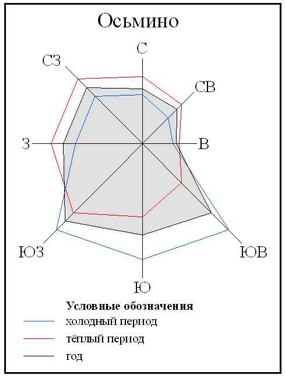 Рис. 2.1.1. Роза ветров по данным метеостанции Осьмино (Осьминское сельское поселение Лужского муниципального района)Сочетание зимнего и летнего комфортных периодов обуславливает целесообразность строительства капитальных учреждений отдыха круглогодичного действия (строительно-климатическая зона IIВ в соответствии со СНиП 23-01-99 «Строительная климатология» с благоприятными условиями для строительства, проживания и отдыха населения).Согласно классификации ГГО им. Воейкова территория Лужского муниципального района и Ретюнского сельского поселения находится на территории, которая характеризуется низким потенциалом загрязнения (ПЗА), что создаёт благоприятные условия для рассеивания выбросов в атмосферуЛандшафт и геоморфологические особенности территории Формирование современного рельефа территории обусловлено, прежде всего, ледниковой и водно-ледниковой аккумуляцией в течение заключительных стадий валдайского оледенения – крестецкой и лужской. Вся территория поселения делится на две ландшафтные зоны – граница между ними меридиональная и проходит условно вдоль восточной границы поселения.В западной части – Лужский ландшафт – аккумулятивная террасированная озерно-ледниковая равнина: рельеф равнинно-холмистый с абсолютными отметками от  на водораздельной части до 39 м. Дренаж интенсивный на склонах и слабый в ложбинах, увлажнение – от недостаточного (атмосферного) на возвышенных участках до постоянно-избыточного (поверхностно-сточного, грунтового и грунтового напорного) на пониженных участках и в колтловинах, что проявляется наличием заболоченных участков. Восточная часть территории (в т. ч. территория д. Ретюнь) – Верхнелужский ландшафт – относится к равнинному типу, к группе низменных равнин на преимущественно карбонатных породах. Рельеф здесь мелкохолмистый с относительными высотами 8- – основной фон образует волнистая моренная равнина с превышениями 3-, среди которой разбросаны небольшие участки пологогрядового рельефа и отдельные гряды. Их высота 5-, до ; ширина 100- при длине 0,5-; склоны пологие 9-10 0С, вершины уплощённые. Дренаж – интенсивный, увлажнение нормальное (атмосферное).Оценка природных ресурсовЛесные ресурсыНа территории Ретюнского сельского поселения расположены леса Шильцевского участкового лесничеств Лужского лесничества филиала ЛОГКУ «Ленобллес». Общая площадь территории Шильцевского участкового лесничества составляет 29 124 га, в т. ч. защитные леса – 3 633 га, эксплуатационные леса – 25 491 га.Леса, отнесённые к защитным, представлены защитными полосами лесов, расположенных вдоль дорог (железнодорожных путей общего пользования, федеральных автомобильных дорог общего пользования, автомобильных дорог общего пользования, находящихся в собственности субъектов Российской Федерации). Запретные полосы лесов, расположенные вдоль водных объектов, относятся к ценным лесам. В таких лесах предусматриваются только выборочные рубки. Запрещается создание лесоперерабатывающей инфраструктуры, создание лесных плантаций.К эксплуатационным лесам отнесены леса, которые подлежат освоению в целях устойчивого, максимально эффективного получения высококачественной древесины и других лесных ресурсов, продуктов их переработки с обеспечением сохранения полезных функций лесов.На территории Ретюнского сельского поселения осуществляется использование лесов для заготовки древесины. Перечень лесных участков, переданных в аренду для заготовки древесины на территории сельского поселения, приведён в таблице Таблица 2.2.1. Таблица 2.2.1Перечень лесных участков на территории Ретюнского сельского поселения, переданных в аренду Воспроизводство лесовВырубленные, погибшие и повреждённые леса подлежат воспроизводству, которое осуществляется путём лесовосстановления и ухода за лесами. Лесоразведение осуществляется на землях лесного фонда и землях иных категорий, на которых ранее не произрастали леса, с целью предотвращения водной, ветровой и иной эрозии почв, создания защитных лесов и иных целей, связанных с повышением потенциала лесов.Лесовосстановление осуществляется в целях восстановления вырубленных, погибших, повреждённых лесов. Лесовосстановление должно обеспечивать восстановление лесных насаждений, сохранение биологического разнообразия лесов, сохранение полезных функций лесов. Лесовосстановление осуществляется следующими способами:естественного заращивания;искусственного восстановления (посев/посадка лесных культур);комбинированного восстановления лесов (естественное и искусственное).Лесовосстановление проводится на вырубках, гарях, прогалинах и иных не покрытых лесной растительностью или пригодных для лесовосстановления землях. Учёт земель, требующих лесовосстановления, производится по данным государственного лесного реестра, материалам лесоустройства, материалам специальных обследований и при отводе лесов Лесовосстановительные мероприятия на каждом лесном участке, предназначенном для проведения лесовосстановления, осуществляются в соответствии с проектом лесовосстановления.В целях предотвращения зарастания поверхности почвы сорной травянистой и древесно-кустарниковой растительностью, накопления влаги в почве проводятся агротехнические уходы за лесными культурами.Лесовосстановление обеспечивается:на лесных участках, переданных в аренду для заготовки древесины, – самими арендаторами;органами государственной власти, органами местного самоуправления в пределах их полномочий – на лесных участках, за исключением указанных в предыдущем пункте.Почвенные ресурсы. РастительностьВосточная часть – холмисто-моренная – характеризуется преобладанием еловых на подзолистых почвах с обилием заболоченных котловин. , Лесная растительность представлена осиной и берёзой, значительная часть занята сеянными долголетними лугами. Эти почвы богаты перегноем и минеральными веществами, обладают хорошо выраженной комковатой структурой, благоприятной для растенийЗападная часть – низменная равнина на карбонатных породах расположена на дерново-карбонатных, главным образом оподзоленных почвах произрастают ельники. Более половины всей площади занимают сеянные многолетние лугаТерриторию Ретюнского сельского поселения занимают почвы дерново-подзолистые, и оподзоленные почвы, которые относятся высокоплодородным. В связи с чем территория Ретюнского сельского поселения благоприятна для ведения сельского хозяйства. Почвы данного типа используются под сады, сенокосы и пастбища, посевы зерновых, технических, кормовых культур, картофеля и других культур.Ресурсы животного мираСогласно письму комитета по охране, контролю и регулированию использования объектов животного мира Ленинградской области от 3 июля 2014 г. № В-1811/14-0-2 в районе Ретюнского Серебрянского сельских поселений расположена территория предоставленная для осуществления охотохозяйственной деятельности межрегиональной общественной организации «Ленинградское общество охотников и рыболовов» общей площадь 29,54 тыс. га. На территории угодья представлены:млекопитающие: косуля европейская, лось, кабан, медведь бурый, волк, лисица, енотовидная собака, рысь, барсук, куница лесная, ласка, горностай, хорёк лесной, норки, выдра, заяц-беляк, заяц-русак, бобр, крот, белка, ондатра, водяная полёвка;птицы: вальдшнеп, глухарь, тетерев, рябчик, куропатка белая, куропатка серая, вяхирь, бекас обыкновенный, дупель обыкновенный, казарка белощёкая, кряква, чирок, гоголь обыкновенный, лысуха.Постоянные пути миграции на территории поселения не отмечены. На территории Ретюнского сельского поселения разрешения на содержание и разведение объектов животного мира в полувольных условиях и искусственно созданной среде обитания комитетом по охране, контролю и регулированию использования объектов животного мира Ленинградской области не выдавались.Территория Ретюнского сельского поселения используется для такого вида рекреационной деятельности как охота. С юга располагается участок № 1 Лужского филиала межрегиональной общественной организации «Ленинградское общество охотников и рыболовов».На территории охотничьего угодья южнее д. Ретюнь находится зона охраны охотничьих ресурсов.Информация по объектам животного мира, представленным на территории поселения и занесённым в Красную книгу по данным государственного охотохозяйственного реестра Ленинградской области 2013 г. представлена в таблице Таблица 2.2.2.Таблица 2.2.2Данные по объектам животного мира, занесённым в Красную книгу по данным государственного охотохозяйственного реестра Ленинградской области, в 2013 г.Особо охраняемые природные территорииНа территории Ретюнского сельского поселения особо охраняемые природные территории и объекты отсутствуют.Минерально-сырьевые ресурсыПо данным Комитета по природным ресурсам Ленинградской области на территории Ретюнского сельского поселения источники минерально-сырьевых ресурсов отсутствуют участки недр, содержащие общераспространённые полезные ископаемые, учитываемые территориальным балансом, отсутствуют. Лицензии на пользование недрами на указанной территории не выдавались.Анализ современного положения поселенияАнализ существующей системы расселения Д. Ретюнь – административный центр Ретюнского сельского поселения, расположена в 20 км от административного центра Лужского муниципального района – г. Луга, является самым крупным населённым пунктом поселения, по состоянию на 1 января 2014 года здесь проживает 77 % всего населения поселения.Д. Ретюнь распложена в непосредственной близости от автомобильной дороги федерального значения М20 Санкт-Петербург – Псков – граница с Республикой Беларусь, которая является одной из основных осей расселения всего муниципального района. Данные об изменении численности населения д. Ретюнь представлены в таблице Таблица 3.1.1.Таблица 3.1.1Динамика изменения численности населения д. Ретюнь, чел.Кроме постоянного населения на территорию поселения пребывает сезонное население. На территории поселения не зарегистрированы дачные и садоводческие объединения. Оценка численности сезонного населения произведена исходя из количества жилого фонда, в котором не зарегистрированы проживающие, и среднего уровня обеспеченности жильём поселении.На территорию населённых пунктов в пик сезона (выходные дни летних месяцев) пребывает до 800 чел, в д. Ретюнь – до 50 чел.Таким образом, большая часть населения всего поселения в целом, проживает вдоль автомобильной дороги М20 Санкт-Петербург – Псков – граница с Республикой Беларусь в д. Ретюнь. Сезонное население (около 40% от численности постоянного населения) достаточно значительно, однако места притяжения равномерно распределены по территории поселения и «дачники» не оказывают сколь-нибудь значительную нагрузку на территорию поселения. Подавляющая часть населения рассматриваемой территории – постоянное проживающее население поселения.Население и трудовые ресурсыДемографическая ситуацияОбщее количество постоянно и временно зарегистрированных жителей, проживающих на территории поселения на 1 января 2014 года, составляет 1963 чел. Демографическая характеристика Ретюнского сельского поселения представлена в таблицеТаблица 3.1.3.Таблица 3.1.2Демографическая характеристика Ретюнского сельского поселенияПо данным паспорта муниципального образования за 2013 года численность населения трудоспособного возраста составляет 1150 чел. (60 % населения поселения).Сравнение показателей демографического развития Ретюнского сельского поселения и Лужского муниципального района в целом (по данным отчёта о социально-экономическом развитии Лужского муниципального района за 2013 год) представлены в таблице Таблица 3.1.4.Таблица 3.1.3Сравнение показателей демографического развития, 2013 годДля поселения как в целом и для района характерно почти двойное превышение уровня смертности над рождаемостью, однако если в целом по району уровень смертности также частично покрывается высоким миграционным приростом, то поселение скорее характеризуется низким миграционным притоком или миграционным оттоком.Таким образом, не смотря на сохранение возрастной структуры населения на средне районном уровне, велика вероятность изменения структуры в сторону увеличения в структуре удельного веса населения старше трудоспособного возраста и уменьшения трудоспособного населения и населения моложе трудоспособного возраста.Трудовые ресурсыОбщая численность трудовых ресурсов на 2012 год составила 1130 чел. По данным Лужского центра занятости населения по состоянию на 01.01.2014 года уровень регистрируемой безработицы составляет 1,1 %, численность зарегистрированных безработных – 8 человек.Характеристика трудовых ресурсов Ретюнского сельского поселения в соответствии с паспортом муниципального образования за 2013 год представлена в таблице Таблица 3.1.5.Таблица 3.1.4Характеристика трудовых ресурсов Ретюнского сельского поселенияЧисленность экономически активного населения на 1 января 2014 года составила 730 чел. Население поселения в основном занято на предприятиях сельского хозяйства (30%) и торговли и обслуживания (33%). Современное использование территории д. РетюньДеревня Ретюнь распложена на 170 км автомобильной дороги федерального значения М20 Санкт-Петербург – Псков. Общая площадь земель в границе населённого пункта составляет 108,76 га. Д. Ретюнь – административный и общественно-деловой центр поселения. В деревне расположены основные объекты социально-культурного обслуживания населения: амбулатория, средняя школа и детский сад, спортивные площадка и залы, баня, клуб, библиотека, администрация поселения, отделение почты России, магазины, отделение полиции № 118 ОВД Лужского района.Застройка деревни имеет упорядоченную линейную структуру и расположена по обе стороны автомобильной дороги регионального значения Ретюнь – Волошово – Сара-Лог с подъездом к совхозу «Волошовский», в 0,6 км от автомобильной дороги М20 Санкт-Петербург – Псков – граница с Республикой Беларусь.Основа жилой застройка деревни – многоквартирные дома (2 двухэтажных и 9 пятиэтажных) – компактно расположены при въезде в деревню к северу от автодороги Ретюнь - Волошово – Сара-Лог. К югу от автодороги расположен объекты ОАО «Рассвет» (здание конторы, гаражи, мастерские), а также гаражи, сараи и огороды местных жителей.Территория, на которой расположены многоквартирные жилые дома, а также вся общественно-деловая застройка деревни, не входят в границы населённого пункта.В границах населённого пункта расположены индивидуальные жилые дома, огороды и личные подсобные хозяйства, а также метеостанция «Николаевское». К южной границе деревни прилегает коммунально-складская территория, на которой расположены гаражи и сараи местный жителей.Многоквартирная жилая застройка обеспечена централизованными системами водоснабжения и водоотведения, теплоснабжения. Завершены работы по газификации поселения – многоквартирной застройки. Населённый пункт электрифицирован. На территории населённого пункта расположен усадебный парк «Никольское (Вашкова, Шильцево)» - парк усадьбы XVIII в., принадлежавший Герингам. Особое место в усадебном парке отвадилось питомнику и фруктовому саду. В настоящее время от усадьбы ничего не сохранилось, кроме фрагментов аллей.Структура современного использования территории д. Ретюнь показана на карте использования территории М 1:2 000 (ГП.04-02.14) и в таблицеТаблица 3.3.1.Таблица 3.3.1Структура застройки д. РетюньХарактеристика экономики Ретюнского сельского поселенияПоказатели экономического развития поселенияСогласно паспорту муниципального образования за 2013 год показатели экономического развития Ретюнского сельского поселения достигли следующих показателей (Таблица 3.4.1).Таблица 3.4.1Показатели развития экономики Ретюнского сельского поселенияВ экономике Ретюнского сельского поселения развитие в последние годы получили отрасли специализации: сельскохозяйственная промышленность, лесная и деревообрабатывающая промышленность.Сельское хозяйствоОсновой экономики поселения является сельскохозяйственное предприятие ОАО «Рассвет» (98% в структуре объёма отгруженных товаров собственного производства). Общество было создано в соответствии с Положением о реорганизации колхозов, совхозов и приватизации государственных сельскохозяйственных предприятий, утверждённым Постановлением Правительства Российской Федерации от 4 сентября 1992 года № 708 «О порядке приватизации и реорганизации предприятий и организаций агропромышленного комплекса» Основным направлением деятельности предприятия является разведение КРС, производство кормовых культур. ОАО «Рассвет» реализует свою продукцию в Северо-Западном регионе. Поголовье КРС на 01.01.2013 г. – 10 000 голов, сельхозугодия составляют 5 000 га. Количество работников хозяйства на 01.01.2013 год – 229 человек.В 2012 году было отгружено 3653,9 тонн мяса КРС, объем отгрузки по сравнению с 2011 годом увеличился на 396,2 тонн. Среднемесячная отгрузка составила 304,49 тонн.В 2013 году Открытое акционерное общество «Рассвет» планирует реализовать инвестиционный проект по реконструкции и модернизации фермы Шильцево, входящей в состав общего производственного цикла по откорму молодняка крупного рогатого скота общей стоимостью 120 млн. руб. В рамках инвестиционного проекта планируется реализовать следующие этапы: реконструкция 10 дворов фермы Шильцево с увеличением задействованных 1500 скотомест до 3000 скотомест;реконструкция здания изолятора для постановки бычков на карантин.Кроме ОАО «Рассвет» сельскохозяйственную продукцию производят  личные подсобные хозяйства граждан, которых насчитывалось на 01.01.2013 г. в количестве 759 подворий. В личных подворьях граждан содержится: 23 голов крупного рогатого скота – из них  15 головы коров; 150 голов свиней, 70 голов овец, птица 2500, кроликов 360 шт., пчелосемей 70 шт.Обрабатывающие производстваНа территории Ретюнского поселения находится предприятие обрабатывающего производства, специализирующееся на деревообработке – ООО «Ивалекс». Предприятие относится к малому бизнесу и специализируется на заготовке и переработке леса. Пилорама расположена вблизи агрокомплекса ОАО «Рассвет» у д. Ретюнь.Помимо него лесозаготовки в поселении так же ведут индивидуальные предприниматели.Отдых и туризмПо территории поселения проходит туристических маршрут «Вдали от шума городского»: г. Луга – д. Красные Горы – д. Захонье – п. Осьмино – д. Псоедь – д. Сяберо – д. Шильцево – д. Ретюнь – д. Заполье. Увлекательное путешествие в край озёр и лесов, чистой природы, неповторимых ландшафтов и исторических памятников. Маршрут предполагает ознакомление с памятниками архитектуры и археологии, осмотр природных ландшафтов и водных объектов.Основной интерес в д. Шильцево представляют памятники археологии. Непосредственным предшественником современной деревни следует считать открытое в 1985 г. селище XIV-XVI веков, находящееся на берегу оз. Шильцевское.Некогда владения Герингов – Христиана и Петра, которые были пожалованы Павлом I родным братьям за верную службу на военном поприще. При последующих владельцах Назимовых был разбит фруктовый сад, из близлежащего леса устроен парк. Имение имело образцовый порядок. Канадская деревня стали местом, любимым и особо посещаемым детворой. Интересна она и взрослым горожанам, имеющим смутное представление о современном устройстве сельского быта.По дороге в д. Ретюнь расположены памятники древней Руси – курганные группы, открытые археологами в 1927 году. Интерес представляет экспозиция краеведческого музея, расположенного в поселковой библиотеке.Однако объекты туристической инфраструктуры на территории поселения не развиты, занятых в сфере туризма и гостиничного и ресторанного бизнеса на территории поселения не зарегистрировано. Отрасль экономики «туризм», «гостиницы и рестораны» не влияет на экономику поселения.Потребительский рынок, розничная торговляРозничная торговля и сфера обслуживания наряду с предприятием сельского хозяйства является основой экономики поселения, основным местом работы экономически активного населения поселения.В сфере розничной торговли на территории Ретюнского сельского поселения действуют:4 павильона , 5 магазинов и 1 ларь розничной торговли продовольственными и непродовольственными товарами в д. Ретюнь,1 павильон розничной торговли продовольственными товарами в д. Шильцево,1 павильон розничной торговли продовольственными товарами в д. Большие Озерцы.Общая торговая площадь указанных объектов составляет 441 м2.Общая численность занятых на предприятиях торговли составляет 43 чел.Подробная характеристика объектов торговли приведена в разделе 3.6 «Социальное и культурно-бытовое обслуживание».Общественное питание в поселении представлено столовой от ОАО «Рассвет» в д. Ретюнь. В настоящее время столовая не действует. Жилищный фондЖилищный фонд поселения представлен муниципальным и частным жилищным фондом. Характеристика жилищного фонда по состоянию на 1 января 2014 г. представлена в таблицеТаблица 3.5.1.Таблица 3.5.1Жилищный фонд в разрезе поселений на 01.01.2014 г.Многоквартирный жилой фонд расположен только в д. Ретюнь. В других деревнях муниципальный жилищный фонд отсутствует. Характеристика многоквартирного жилищного фонда д. Ретюнь представлена в таблицеТаблица 3.5.2.Таблица 3.5.2Характеристика муниципального жилищного фондаПо данным администрации поселения ветхого и аварийного жилищного фонда на территории поселения нет.На 1 января 2014 года индивидуальный жилищный фонд представлен 771 жилым домом индивидуально-частного заселения общей площадью 35 116 м2. Объем жилищного фонда в разрезе населённых пунктов представлена в таблицеТаблица 3.5.3.Таблица 3.5.3Расчётный уровень жилищной обеспеченности постоянных жителей д. РетюньСогласно данным паспорта муниципального образования уровень обеспеченности постоянного населения Ретюнского сельского поселения жилищным фондом составляет 33,31 м2/чел.Объем ввода нового жилья в 2013 году составил 300 м2. Структура жилой застройки д. Ретюнь представлена в таблице Таблица 3.5.4.Таблица 3.5.4Структура жилой застройки д. РетюньСоциальное и культурно-бытовое обслуживаниеОбъекты здравоохраненияПервичная медико-санитарная помощь и отдельные виды специализированной помощи в амбулаторно-поликлинических, стационарно-поликлинических и больничных учреждениях, скорая медицинская помощь (за исключением санитарно-авиационной), медицинская помощь женщинам в период беременности, во время и после родов предоставляется муниципальными учреждениями здравоохранения:Государственное бюджетное учреждение здравоохранения «Лужская межрайонная больница», центр здравоохранения муниципального района – многопрофильное медицинское учреждение, оснащённое современным лечебно-диагностическим оборудованием.В настоящее время в центральной районной больнице семь отделений круглосуточного стационара:Хирургическое на 53 коек;Педиатрическое на 25 коек;Инфекционное на 26 койки;Акушерско-гинекологическое на 48 коек;Терапевтическое на 60 коек;Неврологическое на 35 коек;Травматологическое на 38 коек.Кроме того работает отделение дневного стационара при поликлиниках и амбулаториях 22 койки.Амбулаторно-поликлиническую помощь населению района оказывают:Взрослая поликлиника, г. Луга, пр. Володарского, д.32-а;Детская поликлиника, г. Луга, Ленинградское шоссе, д. 7;Стоматологическая поликлиника, г. Луга, ул. Тоси Петровой, д. 22;Женская консультация, г. Луга, пр. Володарского, д. 5.Экстренную помощь жителям района оказывает отделение скорой медицинской помощиНа селе медицинскую помощь оказывают 8 амбулаторий и 21 фельдшерско-акушерский пункт (ФАП). Из них на территории Ретюнского сельского поселения расположены следующие объекты здравоохранения:Таблица 3.6.1Характеристика учреждений здравоохраненияОтделения круглосуточного или дневного стационара на территории поселения отсутствуют.В амбулатории действует аптечный пункт по продаже лекарств первой необходимости.Объекты образованияНа территории муниципального образования расположена 1 общеобразовательная школа и 1 детский сад. В таблицеТаблица 3.6.2 представлена характеристика образовательных учреждений Ретюнского сельского поселения.Таблица 3.6.2Образовательные учреждения Ретюнского сельского поселенияВ настоящее время средняя школа в д. Ретюнь не действует. Обучение школьников осуществляет МОУ «Володарская средняя школа» в пос. Володарское.В муниципальном образовании осуществляются автобусные перевозки детей из населённых пунктов до общеобразовательной школы и обратно. Количество автобусов – 1 ед. Транспортная доступность до объектов образования и время в пути от д. Ретюнь до пос. Володарское удовлетворяют нормативам (СанПиН 2.4.2.1178-02 Гигиенические требования к условиям обучения в общеобразовательных учреждениях).Таблица 3.6.3Образовательные учреждения Ретюнского сельского поселенияУчреждения дополнительного образования на территории поселения отсутствуют. Ближайшие учреждения дополнительного образования находятся в г. Луга и п. Серебрянский.Социальная защита населенияПо данным комитета социальной защиты населения администрации Лужского муниципального района, социальное обслуживание населения в Лужском муниципальном районе осуществляют:Государственное стационарное учреждение «Лужский психоневрологический дом-интернат» на 300 мест (г. Луга);Муниципальное автономное учреждение «Лужский центр социального обслуживания граждан пожилого возраста и инвалидов» – 40 мест (г. Луга);Муниципальное учреждение «Социально-реабилитационный центр для несовершеннолетних «Семья» на 118 мест (г. Луга);Государственное образовательное учреждение «Толмачёвский детский дом» на 45 мест (г.п. Толмачёво).Государственные полномочия по организации социального обслуживания населения осуществлялись Муниципальным автономным учреждением «Лужский центр социального обслуживания граждан пожилого возраста и инвалидов» и Муниципальным казённым учреждением «Социально - реабилитационный центр для несовершеннолетних «Семья». С 2009 г. учреждения работают в рамках госзаказа, который выполняется на 100%. 5 357 человек получили услуги в МАУ «Лужский ЦСО». На базе МАУ успешно реализуется инновационный социально-образовательный проект «Университет третьего возраста» по 16 направлениям. В 2013 году обучение в нем прошли 310 человек, из них 94 инвалида. Финансирование в размере 29 291 тыс. руб. освоено полностью.МКУ «СРЦН «Семья» оказаны услуги 1175 несовершеннолетним из семей, попавших в трудную жизненную ситуацию. На социальном патронаже в течение 2013 г. состояла 781 семья. Финансирование в размере 27 560 тыс. руб. освоено полностью.Объем финансирования на социальное обслуживание населения составил 56,85 млн. руб. и вырос на 24 % по сравнению с 2012 г., на 41 % к 2011 году.Среднесписочная численность работающих в системе социальной защиты населения на 01.01.2014 г. составила 209 человек (98 % к 2012 г.)Основными задачами и перспективными направлениями работы органов социальной защиты населения в 2014 году являются:реализация мероприятий Государственной программы «Социальная поддержка отдельных категорий граждан в Ленинградской области на 2014-2020 годы» в целях обеспечения комплексного подхода к решению стоящих перед комитетом и учреждениями задач, достижения целей социально-экономической политики, исполнения бюджета, и повышения эффективности функционирования органов социальной защиты населения в рамках выполнения мероприятий «Дорожной карты»;снижение и устранение административных барьеров в процессе предоставления государственных услуг населению с применением принципа «одно окно» и системы межведомственного электронного взаимодействия (СМЭВ);внедрение и использование инновационных технологий в работе с семьями и детьми, а также гражданами пожилого возраста и инвалидами через реализацию мероприятий социальных программ;дальнейшее обеспечение координационной деятельности по созданию безбарьерной среды в Лужском районе к объектам социальной инфраструктуры и информации для инвалидов и маломобильных групп населения;внедрение и осуществление деятельности в рамках системы «эффективных контрактов» в учреждениях социального обслуживания населенияПри разработке документов генеральных планов, проектов планировки и правил землепользования и застройки при новом проектировании и реконструкции общественных, жилых и промышленных зданий необходимо предусматривать для граждан маломобильных групп населения условия жизнедеятельности, равные с остальными категориями населения в соответствии с требованиями СНиП 35.01.2001 «Доступность зданий и сооружений для маломобильных групп населения».Учреждения культурыНа территории Ретюнского сельского поселения действует муниципальное учреждение «Культурно-досуговый центр Ретюнского сельского поселения», в состав которого входят дом культуры и сельская библиотека (Таблица 3.6.4).Таблица 3.6.4Учреждения культуры Ретюнского сельского поселенияВ 2013 года администрация поселения выкупила в собственность у ОАО «Рассвет» административное здание, в котором расположен клуб, амбулатория. В настоящее время в здании ведётся ремонт.В 1997 году в библиотеке открылась мини-экспозиция «деревенская изба», а позже на её основе в 2000 году открылся историко-краеведческий музей. На базе библиотеки отрыто несколько клубов по интересам: клуб «Рукодельница»,клуб «Тёплых и дружеский встреч» для пожилых людей, которые выбрали основным направлением своей деятельности сохранение фольклорных традиций русского народа.Молодёжная политикаПо данным паспорта муниципального образования в поселении проживают 431 чел. в возрасте от 14 до 30 лет.Таблица 3.6.5Сведения паспорта муниципального образования, раздел «Молодёжная политика»Объекты физической культуры и спортаПо данным администрации Ретюнского сельского поселения на территории поселения в д. Ретюнь расположены 3 спортивных объекта. Сведения о спортивных объектах представлены в таблицеТаблица 3.6.6.Таблица 3.6.6Сведения по спортивным сооружениям Ретюнского сельского поселенияПаспортизация и единовременный учёт спортивных сооружений проводятся с целью уточнения состояния материально-технической базы физической культуры и спорта и выявления существующего распределения физкультурно-оздоровительных и спортивных сооружений по формам собственности и ведомственной принадлежности. Расчёт обеспеченности населения в спортивных объектах и сооружениях проводился по учтённым и паспортизированным объектам физической культуры и спорта. Расчёт процента обеспеченности населения спортивными сооружениями в соответствии с Методикой определения нормативной потребности субъектов Российской Федерации в объектах социальной инфраструктуры, одобренной распоряжением Правительства Российской Федерации от 19.10.1999 г. № 1683-р представлен в таблице Таблица 3.6.7.Таблица 3.6.7Сведения по спортивным сооружениям Ретюнского сельского поселенияСогласно данным администрации Ретюнского сельского поселения в поселении ведется работа по повышению доступности и обеспеченности населения объектами спорта и физической культуры. На ближайшее время запланированы следующие мероприятия:Организация спортивного зала (тренажёрного зала) в здании бывшей котельной в д. Ретюнь площадью 210 м2 (ведётся работа по оформлению здания в собственность Ретюнского сельского поселения),Строительство многофункциональной спортивной площадки с искусственным покрытием на месте футбольного поля Ретюнской СОШ.Проведение мероприятий намечено на 2015 – 2018 гг.Продовольственный рынок, обслуживание населенияСтационарные магазины по продаже продовольственных и непродовольственных товаров расположены в д. Ретюнь, д. Шильцево, д. Большие Озерцы, общая площадь магазинов по продаже продовольственных товаров и смешанной торговли – 957,8 м2, непродовольственных товаров – 86 м2. Характеристика объектов торговли, расположенных в Ретюнском сельском поселении, представлена в таблицеТаблица 3.6.8.Также в д. Ретюнь распложена столовая ОАО «Рассвет» (60 посадочных мест). В настоящий момент столовая не действует. Другие пункты общественного питания в поселении отсутствуют.В конце 2014 года планируется открыть после проведённой реконструкции и подключению к новой блочно-модульной газовой котельной общественную баню в д. Ретюнь. Мощность бани – 40 помывочных мест.Таблица 3.6.8Характеристика объектов торговли, расположенных в д. РетюньТранспортное обслуживание населенияНа территории Ретюнского сельского поселения перевозки граждан маршрутными транспортными средствами осуществляют следующие организации: ООО «Имидж», ИП Голубов. Всего действует 5 маршрутов пригородного сообщения: осуществляется связь всех населённых пунктов с административным центром д. Ретюнь и г. Луга. Сообщение с Санкт-Петербургом осуществляется через г. Луга. Всего в поселении насчитывается 10 остановочных пунктов автомобильного транспорта общего пользования.Таблица 3.6.9Перечень маршрутов автомобильного транспорта общего пользованияИнженерная инфраструктураСведения о количестве многоквартирных жилых домов обеспеченным централизованными системами инженерной инфраструктуры в д. Ретюнь представлены в таблицеТаблица 3.7.1.Таблица 3.7.1 Благоустроенность многоквартирных жилых домовГазоснабжениеНа территории Ретюнского сельского поселения централизованным газоснабжением сетевым природным газом обеспечен только 1 населённый пункт: д. Ретюнь. Газоснабжение сетевым природным газом осуществляется с 2013 года.Газоснабжение осуществляется от газораспределительной станции «Суйда», расположенной на территории Гатчинского муниципального района. Таблица 3.7.2 Технические характеристики газораспределительной станцииТаблица 3.7.3 Технические характеристики газопровода-отводаПо территории Ретюнского сельского поселения вдоль дорог местного значения и по землям лесного фонда проходит межпоселковый газопровод от границы Скребловского сельского поселения до д. Ретюнь. Общая протяжённость межпоселкового газопровода составляет ориентировочно 3,45 км.Потребителями сетевого природного газа на территории поселения являются жители (пищеприготовление и горячее водоснабжение от автоматизированных индивидуальных тепловых пунктов для многоквартирных жилых домов) и газовая котельная (отопление).В Ретюнском сельском поселении газифицированы 11 5-этажных многоквартирных жилых домов (540 квартир). Уровень газификации сетевым природным газом жилого фонда поселения на 1 января 2014 года составляет 42%.По данным ЗАО «Газпром Межрегионгаз Санкт-Петербург» показатели по потреблению сетевого природного газа за последние 4 мес. 2013 года (с момента ввода в эксплуатацию блочно-модульной газовой котельной) составил 131,2 тыс. м3 газа, в т. ч.:муниципальной котельной – 123,05 тыс. м3,населением – 8,15 тыс. м3.Жители Ретюнского сельского поселения, необеспеченные централизованным газоснабжением (сетевым природным газом), используют для нужд пищеприготовления сжиженный углеводородный баллонный газ. Заправка баллонов сжиженным газом осуществляется на Лужской газонаполнительной станции (г. Луга). Проектная производительность ГНС «Луга» 9000 т/год.ЭлектроснабжениеВсе населённые пункты Ретюнского сельского поселения электрифицированы. Источником питания распределительной сети 10кВ на территории Ретюнского сельского поселения является ПС 35/10 кВ № 42 «Ретюнь» (трансформаторы мощностью 2х4 МВ∙А, год постройки – 1984). Согласно паспорту электросетевого объекта профицит мощности составляет 1,75 МВА.Согласно данным ОАО «Ленэнерго» за III квартал 2014 года наличие объема свободной для технологического присоединения потребителей трансформаторной мощности составляет:По территории Ретюнского сельского поселения проходят следующие воздушные линии электропередач ОАО «Ленэнерго» (письмо Филиала ОАО «Ленэнерго» «Кингисеппские электрические сети):напряжением 35 кВ: ВЛ 35 кВ «Скребловская-3», двухцепный участок ВЛ 35 кВ «Ретюнская-1/Серебрянская-1», ВЛ 35 кВ «Володарская-1» и участок ВЛ 35 кВ «Заплюсская-1»,напряжением 10 кВ (в т. ч. ТП, электроснабжение которых выполнено от этих ВЛ 10 кВ):42-02 – 1,96 км,ЗТП 853 с 2 мя ТМ 4000 кВА д. Ретюнь42-03 – 3,37 км,3ТП 873 с 2-мяТМ 2х630 кВА д. РетюньКТП 3945 с ТМ 63 кВА д. Ретюнь,42-04 – 1,42 км,ЗТП 850 с 2-мя ТМ 2х250 кВА д. Ретюнь,42-05 – 7,753 км,МТП-1220 с ТМ 160 кВА д. Шильцево,СТП-1223с ТМ 25 кВА д. Шильцево,КТП 166 с ТМ 30 кВА д. Шильцево,КТП 360с ТМ 160 кВА д. Шильцево,КТП 318 с ТМ 250 кВА д. Шильцево,КТП 167 с ТМ 160 кВА д. Шильцево,42-06 – 8,13 км,КТП 182 с ТМ 160 кВА д. Ивановское,КТП 183 с ТМ 180 кВА д. Городец, КТП 185 с ТМ 160 кВА д. Подлесье, КТПП-1015 182 с ТМ 400 кВА д. Люблино,42-07 – 7,33 км,КТПП-356 с ТМ 250 кВА д. Ивановское,КТПП 684 с ТМ 630 кВА д. Ретюнь,КТП 896 с ТМ 250кВА д. Ретюнь,ЗТП 354 с ТМ 400 кВА д. Ретюнь,КТП 683 с ТМ 250 кВА д. Ретюнь,ЗТП 901 с ТМ 2х400 кВА д. Ретюнь,КТП 346 с ТМ 160 кВА д. Ретюнь,42-08 – 5,4 км,КТП 709 с ТМ 160 кВА д. Ретюнь,КТП 163 с ТМ 320 кВА д. Ретюнь,42-10 – 6,77 км,КТП 260 с ТМ 250 кВА д. Шильцево,КТП 372 с ТМ 180 кВА д. Шильцево,КТП 382 с ТМ 250 кВА д. Шильцево,КТП 785 с ТМ 400 кВА д. Шильцево,42-10 – 8,78 км,КТП 160 с ТМ 30 кВА д. Витово,КТП 161 с ТМ 100 кВА д. Волосковичи,КТП 162 с ТМ 100 кВА д. Шильцево,379-07 – на территории Ретюнского сельского поселения – 7,68 кмКТПК(Т)-М-В/В № 1256 с ТМГ 250 кВА д. Большие Озерцы,КТП 149 с ТМ 25 кВА д. Буяны,КТП 164 с ТМ 30 кВА д. Немолва,КТП 165 с ТМ 30 кВА д. Черевищи.По данным филиала ОАО «Ленэнерго» «КнЭС» на 27.12.2011 г. в нормальном режиме загрузка ПС № 42 «Ретюнь» составила 16,8%. Выданы технические условия на технологическое присоединение общей мощностью 2 304 кВт, в т. ч. в д. Ретюнь – 632 кВт. ОАО «Ленэнерго» специальных программ по реконструкции и развитию объектов электроэнергетики, затрагивающих территорию Ретюнского сельского поселения, не предусмотрено, за исключением реконструкций сетей в рамках договоров на технологическое присоединение к сетям ОАО «Ленэнерго».Сетей ОАО «ЛОЭСК» на территории Ретюнского сельского поселении нет.ТеплоснабжениеЦентрализованным отоплением на территории рассматриваемых населённых пунктов обеспечена многоквартирная жилая застройка, социально значимые объекты (школа, детский сад, здание администрации и библиотеки, здание амбулатории и клуба и пр.). Сведения о количестве обеспеченных централизованным отоплением и горячим водоснабжением многоквартирных жилых домов по населённым пунктам представлены в таблицеТаблица 3.7.1.В сентябре 2013 года завершилось строительство новой блок модульной автоматической котельной ООО «Петербургтеплоэнерго» в д. Ретюнь. Котельная работает на природном газе, мощность котельной – 5 МВт.Предыдущий источник тепловой энергии на территории поселения – котельная ОАО «Рассвет», работавшая на мазуте, мощность – 16,8 Гкал/час, подключённая нагрузка – 6,29 Гкал/час, протяжённость тепловых сетей – .ВодоснабжениеДля водоснабжения населения и хозяйственного комплекса Ретюнского сельского поселения используются подземные воды арукюласко-швянтойского водоносного комплекса. Забор воды на хозяйственно-питьевые нужды осуществляется из водоносного горизонта. Среднегодовой расходы 440 м3/сутки.Централизованным водоснабжением в Ретюнском сельском поселении обеспечена только д. Ретюнь. Централизованным водоснабжением обеспечена многоквартирная жилая застройка, социально значимые объекты (школа, детский сад, здание амбулатории и клуба, здание администрации и библиотеки, бани пр.) и часть индивидуальной жилой застройки. Количество жителей обеспеченных горячим и холодным водоснабжением представлено в таблице Таблица 3.7.4.Таблица 3.7.4Обеспеченность централизованными системами водоснабжения жителей д. РетюньДо весны 2013 года система горячего водоснабжения была открытой, приготовление теплоносителя на нужды ГВС происходило на котельной. Котельная была подключена к централизованной системе ХВС. Сегодня на территории поселения организован новый источник теплоснабжения (газовая блок-модульная котельная), проведен переход на закрытую систему путём установки на потребителях автоматизированных индивидуальных тепловых пунктов (АИТП). Водоподготовка ГВС производиться непосредственно в АИТП, а вода для этих нужд забирается из централизованной сети ХВС населённого пункта. Общий объем потребления горячей воды за 4 месяца 2013 года составил 4,9 тыс. м3.Потребление холодной воды в 2013 году в целом по поселению составило 63,0 тыс. м3, в т. ч. по потребителям:41,0 тыс. м3 – населению,20,0 тыс. м3 – предприятиям,2,0 тыс. м3 – бюджетная сфера.Согласно данным администрации Ретюнского сельского поселения в 2013 году коммунально-бытовое потребление воды на одного жителя (в среднем за год) составило 78,8 л – холодной воды.Помимо централизованного водоснабжения в д. Ретюнь используются следующие источники нецентрализованного водоснабжения:4 колодца, в т. ч. 3 частных,7 скважин, в т. ч. 7 частных.Таблица 3.7.5Характеристика артезианских скважин в д. Ретюнь, принадлежащих ОАО «Лужский водоканал»Содержание растворимого железа в поднимаемой воде на источниках не соответствует СанПиН 2.1.4.1074-01 и составляет 3 мг/дм3. В соответствии с необходимостью улучшения показателей централизованно-поставляемой воды питьевого качества в д. Ретюнь в 2010 году в близи водонапорной башни была установлена автоматизированная блок-модульная станция водоподготовки «Кристал-НК»-Б-25. Суточная производительность станции – 600 м3. После прохождения водоподготовительных устройств снижение содержания железо в среднем происходит на 77%, но тем не менее улучшенные показатели не соответствует требованиям нормы СанПиН 2.1.4.1074-01. Показатель мутности после прохождения водоподготовительных устройств периодически улучшается до требуемого уровня.Общая протяжённость сетей водоснабжения составляет 4,30 км. Материал труб – чугун, сталь, ПВХ. Процент износа сетей – 85%.Необходимость развития, модернизация или замена объектов централизованной системы водоснабжения в Ретюнском сельском поселении первоочерёдно обусловлено повышенным физическим и моральным износом систем коммунальной инфраструктуры, а так же планируемым развитием социально-бытовой инфраструктуры:Вводом после капитального ремонта в эксплуатацию общественной бани,Строительство продовольственного магазина,Общим ростом численности населения поселения.ВодоотведениеХозяйственно-бытовая канализация в Ретюнском сельском поселении определена одной технологической зоной, охватывающей абонентов только в д. Ретюнь. В д. Ретюнь отведённые хозяйственно-бытовые стоки от жилых и общественно-производственных зданий по самотёчным и напорным сетям поступают на канализационные очистные сооружении (КОС). Сведения о количестве обеспеченных централизованным водоотведением многоквартирных жилых домов по населённым пунктам представлены в таблицеТаблица 3.7.1.Количество жителей обеспеченных централизованным водоотведением представлено в таблице Таблица 3.7.6.Таблица 3.7.6Обеспеченность централизованными системами водоснабжения жителей д. РетюньЗон с нецентрализованным водоотведением на территории поселения нет. Население также используются локальные сооружения для временного хранения сточных вод.Очистка сточных вод производится на КОС в 1 км от д. Ретюнь на руч. Чёрный бассейна оз. Врево (на территории Скребловского сельского поселения).Сточные воды по системе канализации поступают в приёмный резервуар насосной станции. Решётка, установленная в приёмном отделении насосной станции, задерживает грубые механические примеси, после чего стоки подаются на основной блок канализационных сооружений. Сточная вода поступает в аэротенки 4,5х11х3 м, 2 шт., где происходит её аэрация сжатым воздухом от воздуходувки и компрессора. Одновременно с аэрацией осуществляется смешивание поступающих стоков с иловой смесью, состоящей из активного ила и воды. Вновь поступившие в аэротенк сточные воды вытесняют из него равный объем иловой смеси в отстойник 4,5х4,5х3 м – 2 шт. В отстойнике происходит расслоение иловой смеси. Осевший ил перекачивается эрлифтами из отстойника в аэротенк (циркуляция ила). Избыточный ил откачивается на иловые карты 22х22х1 м – 4 шт. осветлённая вода по лотку отстойника отводится в резервуар для доочистки. После доочистки стоки поступают в контактные резервуары 3х9х3 м – 2 шт., где обеззараживаются раствором гипохлорита натрия. Выпуск очищенных и обеззараженных сточных вод предусмотрен по коллектору диаметром 250 мм в руч. Чёрный, впадающий в оз. Врево. Очистные сооружения находятся в удовлетворительном состоянии.Таблица 3.7.7Характеристики канализационных очистных сооруженийРасчётное количество отведённых стоков с учётом возможного максимального сброса в д. Ретюнь за 2013 год составил 169,2 м3/сутки, 100% из них проходят очистку. Резерв мощности очистных сооружений составляет 67%.Протяжённость канализационных сетей составляет 2,94 км. Процент износа водопроводных сетей – 78%. Согласно паспорту муниципального образования фактический пропуск сточных вод в 2013 году составил 0,05 млн. м3.Ливневая канализация в поселении отсутствует.Транспортная инфраструктураВнешний транспортЧерез территорию поселения проходит автомобильная дорога федерального значения М 20 Санкт-Петербург – Псков – граница с Республикой Беларусь. Автомобильные дороги, входящих в перечень автомобильных дорог регионального значения общего пользования, утверждённый постановлением Правительства Ленинградской области от 27 ноября 2007 года № 294 (в редакции постановлений Правительства Ленинградской области от 24 марта 20011 года № 71): Характеристики (протяжённость, техническая категория, тип покрытия) автомобильных дорог общего пользования региональной собственности на территории Ретюнского сельского поселения (по данным комитета по дорожному хозяйству Ленинградской области) представлены в таблицеТаблица 3.8.1.Перечисленные автомобильные дороги в настоящее время являются государственной собственностью Ленинградской области и схемой территориального планирования Лужского муниципального района рекомендуются к переводу в муниципальную собственность района, поскольку они не отвечают основным признакам автомобильных дорог общего пользования регионального значения и фактически, по своему значению, являются автомобильными дорогами общего пользования местного значения.Таблица 3.8.1Перечень автомобильных дорог общего пользования регионального значенияУлично-дорожная сетьУлично-дорожная сеть д. Ретюнь представляет собой линейную схему, при которой улицы пересекаются под углом 90º. От основной улицы (роль которой выполняет автомобильная дорога регионального значения Ретюнь - Волошово – Сара-Лог с подъездом к совхозу «Волошовский») отходят проезды, обеспечивающие связь жилых домов и индивидуальных земельных участков с основной улицей. Общая протяжённость улично-дорожной сети д. Ретюнь в границах населённых пунктов составляет 6,9 км, из них с твёрдым покрытием – 3,7 км.  Объекты культурного наследияНа территории д. Ретюнь объекты культурного наследия отсутствуют.На территории Ретюнского сельского поселения зарегистрированы следующие объекты культурного наследия:Таблица 3.9.1Выявленные объекты культурного наследияЗоны с особыми условиями использования территорииВ соответствии с Градостроительным кодексом Российской Федерации от 29 декабря 2004 г. № 190-ФЗ (с изменениями от 20 марта 2011 г.) глава 1, статья 1 к зонам с особыми условиями использования территорий относятся:зоны охраны объектов культурного наследия (памятников истории и культуры) народов Российской Федерации (далее - объекты культурного наследия); санитарно-защитные зоны;охранные зоны; водоохранные зоны;зоны санитарной охраны источников питьевого и хозяйственно-бытового водоснабжения;зоны охраняемых объектов;иные зоны, устанавливаемые в соответствии с законодательством Российской Федерации.Санитарно-защитные зоныСанитарно-защитная зона (СЗЗ) – специальная территория с особым режимом использования, которая устанавливается вокруг объектов и производств, являющихся источниками воздействия на среду обитания и здоровья человека, размер которой обеспечивает уменьшение воздействия загрязнения на атмосферный воздух (химического, биологического, физического) до значений, установленных гигиеническими нормативами, а для предприятий I и II класса опасности – как до значений установленных гигиеническими нормативами, так и до величин приемлемого риска для здоровья населения (пункт 2.1. СанПиН 2.2.1/2.1.1.1200-03 «Санитарно-защитные зоны и санитарная классификация предприятий, сооружений и иных объектов», новая редакция).Санитарно-защитные зоны устанавливаются для сельскохозяйственных и промышленных предприятий, иных специализированных строений и кладбищ. На территории Ретюнского сельского поселения санитарно-защитные зоны установлен от объектов животноводческого комплекса ОАО «Рассвет». Размер СЗЗ в соответствии с СанПиН 2.2.1/2.1.1.1200-03 «Санитарно-защитные зоны и санитарная классификация предприятий, сооружений и иных объектов» (в соответствии с изменениями и дополнениями) приведены в таблицеТаблица 3.10.1.Таблица 3.10.1Санитарно-защитные зоны Частично в СЗЗ от комплекса КРС ОАО «Рассвет» вблизи д. Ретюнь попадает территории индивидуальной жилой застройки и огородов. Проведения строительства или реконструкции жилых домов на указанной территории возможно только после разработки проекта сокращения СЗЗ до границы жилой застройки.Канализационные очистные сооружения (КОС) расположены вне д. Ретюнь и Ретюнского сельского поселения на территории Скребловского сельского поселения. В соответствии с СанПиН 2.2.1/2.1.1.1200-03 «Санитарно-защитные зоны и санитарная классификация предприятий, сооружений и иных объектов» к объектам, требующим установления соответствующих СЗЗ, относятся и канализационные очистные сооружения в технологической зоне водоотведения мощностью 0,7 тыс. м3/сутки (сооружения для механической и биологической очистки с иловыми площадками для сбреженных осадков, а также иловые площадки) с СЗЗ – 200 м. СЗЗ для КОС соблюдена.Для электроподстанций размер санитарно-защитной зоны устанавливается в зависимости от типа (открытые, закрытые), мощности на основании расчётов физического воздействия на атмосферный воздух, а также результатов натурных измерений.Согласно СанПиН для котельных мощностью менее 200 Гкал, размер санитарно-защитной зоны устанавливается в каждом конкретном случае на основании расчётов рассеивания загрязнений воздуха и физического воздействия на атмосферный воздух (шум, вибрация и другое), а также на основании результатов натурных исследований и измерений. Необходим проект СЗЗ, для разработки которого требуется определение расчётной концентрации в приземном слое воздуха и по вертикали в зоне максимального загрязнения атмосферного воздуха от котельной (10 - 40 высот трубы котельной), а также акустических расчётов. Санитарные разрывыСогласно СанПиН 2.2.1/2.1.1.1200-03 санитарные разрывы необходимо установить для автомобильных дорог общего пользования, линий железнодорожного транспорта, газопроводов. Объекты железнодорожного транспорта в Ретюнском сельском поселении отсутствуют. Территорию Ретюнского сельского поселения пересекают автомобильные дороги общего пользования федерального, регионального и местного значения. Непосредственно к Ретюнь примыкает участок автомобильной дороги общего пользования федерального значения М20 Санкт-Петербург – Псков. Через территорию деревню Ретюнь проходит автомобильная дорога регионального значения «Ретюнь – Волошово – Сара-Лог с подъездом к совхозу «Волошовский» III технической категории.Характеристики дорог и примерные размеры санитарных разрывов указаны в таблице 3.10.4.Зона действия вибрации автотранспортных магистралей в среднем не превышает 30 - 50 м от кромки дорожного полотна. Уровень неблагоприятного воздействия автомобильных дорог определяется концентрациями загрязняющих веществ, создаваемыми в приземном слое атмосферы за счёт выбросов от движущихся автотранспортных средств, дальностью распространения этих концентраций и фактором шума. В случае если на границах жилой зоны не будут соблюдать нормативные значения, следует предусмотреть шумозащитные и др. воздухоохранные мероприятия.В соответствии со СНиП 2.05.02-85 автомобильные дороги общей сети I, II, III категорий, как правило, следует проектировать в обход населённых пунктов. Величина санитарного разрыва от бровки земляного полотна автомобильных дорог до застройки необходимо принимать не менее:для дорог I, II, III категорий:- до жилой застройки — 100 м;- до садоводческих, огороднических, дачных объединений — 50 м;для дорог IV категории:- до жилой застройки — 50 м;- до садоводческих огороднических, дачных объединений — 25 м.Для автомагистралей согласно СанПиН 2.2.1/2.1.1.1200-03 величина разрыва устанавливается в каждом конкретном случае на основании расчётов рассеивания загрязнения атмосферного воздуха и физических факторов (шума, вибрации, электромагнитных полей и др.) с последующим проведением натурных исследований и измерений. Такие исследования должны показать соблюдены ли санитарные разрывы на всей протяжённости отдельных автомобильных дорог. Для защиты застройки от шума и выхлопных газов автомобилей следует предусматривать вдоль дороги полосу зелёных насаждений шириной не менее 10 м. Расчёты определения выбросов вредных веществ в атмосферный воздух от автотранспортных потоков определяются согласно следующим документам: Методика определения выбросов вредных (загрязняющих) веществ в атмосферный воздух от автотранспортных потоков, движущихся по автомагистралям Санкт-Петербурга. СПб.: НИИ «Атмосфера», 2005 г.Методика определения выбросов автотранспорта для проведения сводных расчётов загрязнения атмосферы городов. СПб.: НИИ «Атмосфера», 1999 г. Методика расчётов выбросов в атмосферу загрязняющих веществ автотранспортом на городских магистралях. М: НИИАТ, 1997 г. Разрыв от автостоянок и гаражей-стоянок до зданий различного назначения следует применять по таблице Таблица 3.10.2.Таблица 3.10.2Разрыв от автостоянок и гаражей-стоянок до зданий различного назначенияРазрыв от сооружений для хранения легкового автотранспорта до объектов застройки:Разрыв от наземных гаражей-стоянок, паркингов закрытого типа принимается на основании результатов расчётов рассеивания загрязнений в атмосферном воздухе и уровней физического воздействия.При размещении наземных гаражей-стоянок, паркингов, автостоянок должны быть соблюдены нормативные требования обеспеченности придомовой территории с необходимыми элементами благоустройства по площади и наименованиям.В настоящее время санитарный разрыв от автомобильной дороги регионального значения Ретюнь – Волошово – Сара-Лог с подъездом к совхозу «Волошовский» (IV категория) попадает жилая застройка д. Ретюнь. Требуется обеспечить соблюдение санитарных разрывов при расширении территории населённых пунктов и новой застройке.Зона акустического дискомфортаЗонами акустического дискомфорта являются территории, на которых ожидаемый уровень звука превышает допустимый по санитарным нормам. В Ретюнском сельском поселении источники акустического дискомфорта отсутствуют.Придорожные полосыДля автомобильных дорог, за исключением автомобильных дорог, расположенных в границах населённых пунктов, устанавливаются придорожные полосы.В соответствии Федеральным законом от 08.11 2007 года № 257-ФЗ «Об автомобильных дорогах и дорожной деятельности в Российской Федерации и внесении изменений в отдельные законодательные акты Российской федерации» (с изменениями от 25.06.2012 г.) придорожной полосой автомобильной дороги является территория, которая прилегает с обеих сторон к полосе отвода автомобильной дороги, и в границах которых устанавливается особый режим использования земельных участков в целях обеспечения требований безопасности дорожного движения, а также нормальных условий реконструкции, капитального ремонта, содержания автомобильной дороги, её сохранности с учётом перспектив развития автомобильной дороги.В соответствии с Федеральным законом «Об автомобильных дорогах и о дорожной деятельности в Российской Федерации и о внесении изменений в отдельные законодательные акты Российской Федерации от 08.11.2007 года № 257-ФЗ, проектом «Порядка установления и использования придорожных полос, автомобильных дорог общего пользования регионального или межмуниципального значения» ширина придорожной полосы устанавливается в зависимости от категории автомобильной дороги в размере 75 м для автомобильных дорог I и II категории, 50 м для автомобильных дорог III и IV категорий.Таблица 3.10.3Характеристика автомобильных дорог поселенияОхранные зоныВоинские захоронения, объекты захоронения биологических отходов, на проектируемой территории отсутствуют.Охранные зоны газопроводовВ настоящее время осуществляется газификация Ретюнского сельского поселения. В охранных зонах трубопроводов запрещается производить всякого рода действия, могущие нарушить нормальную эксплуатацию трубопроводов, либо привести к их повреждению, в частности: возводить любые постройки, высаживать деревья и кустарники, сооружать проезды и переезды через трассы трубопроводов, устраивать стоянки транспорта, свалки, разводить огонь, производить любые работы, связанные с нарушением грунта и др. Согласно Правилам охраны газораспределительных сетей (утверждено постановлением Правительства Российской Федерации от 20 ноября 2000 года № 878) для газораспределительных сетей устанавливаются следующие охранные зоны:а) вдоль трасс наружных газопроводов – в виде территории, ограниченной условными линиями, проходящими на расстоянии 2 метров с каждой стороны газопровода;б) вдоль трасс подземных газопроводов из полиэтиленовых труб при использовании медного провода для обозначения трассы газопровода – в виде территории, ограниченной условными линиями, проходящими на расстоянии 3 метров от газопровода со стороны провода и 2 метров – с противоположной стороны;в) вокруг отдельно стоящих газорегуляторных пунктов – в виде территории, ограниченной замкнутой линией, проведённой на расстоянии 10 метров от границ этих объектов. Для газорегуляторных пунктов, пристроенных к зданиям, охранная зона не регламентируется;г) вдоль подводных переходов газопроводов через судоходные и сплавные реки, озера, водохранилища, каналы – в виде участка водного пространства от водной поверхности до дна, заключённого между параллельными плоскостями, отстоящими на 100 м с каждой стороны газопровода;е) вдоль трасс межпоселковых газопроводов, проходящих по лесам и древесно- кустарниковой растительности, – в виде просек шириной 6 метров, по 3 метра с каждой стороны газопровода. Для надземных участков газопроводов расстояние от деревьев до трубопровода должно быть не менее высоты деревьев в течение всего срока эксплуатации газопровода.Охранные зоны объектов электросетевого хозяйстваВблизи рассматриваемой части территории Ретюнского сельского поселения располагаются воздушные линии электропередачи напряжением 35 кВ и 6-10 кВ.Согласно постановлению Правительства Российской Федерации от 24 февраля 2009 года № 160 «О порядке установления охранных зон объектов электросетевого хозяйства и особых условий использования земельных участков, расположенных в границах таких зон» охранные зоны вдоль воздушных линий электропередачи устанавливаются в виде части поверхности участка земли и воздушного пространства (на высоту, соответствующую высоте опор воздушных линий электропередачи), ограниченной параллельными вертикальными плоскостями, отстоящими по обе стороны линии электропередачи от крайних проводов при не отклонённом их положении на следующем расстоянии:10 м – для ВЛ напряжением от 1 до 20 кВ;15 м – для ВЛ напряжением 35 кВ; 20 м – для ВЛ напряжением 110 кВ. Охранные зоны линий и сооружений связиВ соответствии с земельным законодательством Российской Федерации к землям связи относятся земельные участки, предоставленные для нужд связи в постоянное (бессрочное) или безвозмездное срочное пользование, аренду либо передаваемые на праве ограниченного пользования чужим земельным участком (сервитут) для строительства и эксплуатации сооружений связи.Согласно Федеральному закону Российской Федерации от 07.09.2003 г. № 126-ФЗ «О связи» предоставление земельных участков организациям связи, порядок (режим) пользования ими, в том числе установления охранных зон сетей связи и сооружений связи и создания просек для размещения сетей связи, основания, условия и порядок изъятия этих земельных участков устанавливаются земельным законодательством Российской Федерации. Размеры таких земельных участков, в том числе земельных участков, предоставляемых для установления охранных зон и просек, определяются в соответствии с нормами отвода земель для осуществления соответствующих видов деятельности, градостроительной и проектной документацией.Согласно постановлению Правительства Российской Федерации от 09.06.1995 г. № 78 «Об утверждении правил охраны линий и сооружений связи Российской Федерации», на трассах кабельных и воздушных линий связи и линий радиофикации:а) устанавливаются охранные зоны с особыми условиями использования:для подземных кабельных и для воздушных линий связи и линий радиофикации, расположенных вне населённых пунктов на безлесных участках, – в виде участков земли вдоль этих линий, определяемых параллельными прямыми, отстоящими от трассы подземного кабеля связи или от крайних проводов воздушных линий связи и линий радиофикации не менее чем на 2 м с каждой стороны;для наземных и подземных необслуживаемых усилительных и регенерационных пунктов на кабельных линиях связи – в виде участков земли, определяемых замкнутой линией, отстоящей от центра установки усилительных и регенерационных пунктов или от границы их обвалования не менее чем на 3 м и от контуров заземления не менее чем на 2 м;б) создаются просеки в лесных массивах и зелёных насаждениях:при высоте насаждений менее 4 м – шириной не менее расстояния между крайними проводами воздушных линий связи и линий радиофикации плюс 4 м (по 2 м с каждой стороны от крайних проводов до ветвей деревьев);при высоте насаждений более 4 м – шириной не менее расстояния между крайними проводами воздушных линий связи и линий радиофикации плюс 6 (по 3 м с каждой стороны от крайних проводов до ветвей деревьев);вдоль трассы кабеля связи – шириной не менее 6 м (по 3 м с каждой стороны от кабеля связи);в) все работы в охранных зонах линий и сооружений связи, линий и сооружений радиофикации выполняются с соблюдением действующих нормативных документов по правилам производства и приёмки работ.В пределах Ретюнского сельского поселения расположены башни базовых станций мобильной сотовой связи. В соответствии с Постановлением главы администрации Лужского муниципального района от 05 февраля 2009 г. № 59/1 утверждён градостроительный план земельного участка открытого акционерного общества «ОБЛКОМ» (сокращённое наименование ОАО «Теле2-Ленобласть») для строительства объекта: «Металлическая мачта базовой станции сотовой связи и линия электропередачи» по адресу: д. Ретюнь Ретюнского сельского поселения, Лужского района, Ленинградской области за номером: № RU47512000-0000000000000009. В целях защиты населения от воздействия электромагнитных полей, создаваемых антеннами базовых станций или ПРТО (передающий радиотехнический объект) в целом, в соответствии с СанПиН 2.1.8/2.2.4.1383-03 устанавливаются СЗЗ и ЗОЗ (зоны ограниченной застройки) с учётом перспективного развития объекта связи и населённого пункта. Зона ограничения застройки представляет собой территорию, на внешних границах которой на высоте от поверхности земли более  уровни электромагнитных полей превышают ПДУ. Внешняя граница зоны ограничения застройки определяется по максимальной высоте зданий перспективной застройки, на высоте верхнего этажа которых уровень электромагнитных полей не превышает ПДУ. При размещении антенн должна быть обеспечена невозможность доступа людей и отсутствие соседних строений на расстоянии не менее  от любой точки антенны независимо от её типа и направления излучения. Рекомендуется размещение антенн на отдельно стоящих опорах и мачтах. При установке на крыше здания антенна должна монтироваться на высоте не менее  от крыши.Водоохранные зоны, прибрежные защитные и береговые полосыВодоохранными зонами являются территории, примыкающие к береговой линии рек, ручьев, каналов, озёр, на которых устанавливается специальный режим осуществления хозяйственной и иной деятельности в целях предотвращения загрязнения, засорения, заиления указанных водных объектов и истощения их вод, а также сохранения среды обитания водных биологических ресурсов и других объектов животного и растительного мира.В границах водоохранных зон устанавливаются прибрежные защитные полосы, на территориях которых вводятся дополнительные ограничения хозяйственной и иной деятельности. Размеры водоохранных зон и основные требования к режиму использования их территорий определяются в соответствии с положениями Водного кодекса Российской Федерации (Закон Российской Федерации от 03.06.2006 г. № 74-ФЗ с изменениями и дополнениями от 28.07.2012 г.).Для рек, ручьев протяжённостью менее 10 километров от истока до устья водоохранная зона совпадает с прибрежной защитной полосой, радиус водоохраной зоны устанавливается в размере 50 метров.Требуется соблюдение режима хозяйствования для всех объектов, находящихся в водоохранной зоне и прибрежной защитной полосе. В соответствии с письмом Федерального агентства водных ресурсов органам исполнительной власти субъектов Российской Федерации от 07.05.2010 г. № МС-02-25/2264 «Об обеспечении режимов использования водоохранных зон», в отношении кладбищ, в настоящее время расположенных в водоохранных зонах и зонах интенсивной переработки береговой полосы (берегообрушения), в рамках установленной компетенции заинтересованным органам власти необходимо принять меры по проведению мероприятий, препятствующих загрязнению водных объектов, выносу кладбищ за пределы границ водоохранных зон водных объектов.Размещение новых мест захоронения в водоохранной зоне не планируется в соответствии со ст. 65 Водного кодекса Российской Федерации.Для реки, ручья протяжённостью менее десяти километров от истока до устья водоохранная зона совпадает с прибрежной защитной полосой. Радиус водоохранной зоны для истоков реки, ручья устанавливается в размере пятидесяти метров. Ширина водоохранной зоны озера устанавливается в размере пятидесяти метров. Ширина прибрежной защитной полосы устанавливается в зависимости от уклона берега водного объекта и составляет 30 м для обратного или нулевого уклона, 40 м для уклона до трёх градусов и 50 м для уклона три и более градуса.На территориях населённых пунктов при отсутствии ливневой канализации и набережной ширина водоохранной зоны и прибрежной защитной полосы измеряется от береговой линии (для рек и ручьев береговая линия определяется по среднемноголетнему уровню вод в период, когда они не покрыты льдом).Таблица 3.10.4Размеры водоохранных зон, прибрежных защитных полос, береговых полос для водных объектов рассматриваемой части территории Ретюнского сельского поселенияВ границах водоохранных зон запрещается:использование сточных вод для удобрения почв;размещение мест захоронения, скотомогильников, мест захоронения отходов производства и потребления, радиоактивных, химических, взрывчатых, токсичных, отравляющих и ядовитых веществ;осуществление авиационных мер по борьбе с вредителями и болезнями растений;движение и стоянка транспортных средств (кроме специальных транспортных средств), за исключением их движения по дорогам и стоянки на дорогах и в специально оборудованных местах, имеющих твёрдое покрытие;размещение автозаправочных станций, складов горюче-смазочных материалов, станций технического обслуживания, используемых для технического осмотра и ремонта транспортных средств, осуществление мойки транспортных средств;размещение специализированных хранилищ пестицидов и агрохимикатов, применение пестицидов и агрохимикатов;сброс сточных, в том числе дренажных, вод;разведка и добыча общераспространённых полезных ископаемых (за исключением случаев, если они осуществляются пользователями недр в соответствии с горными отводами и (или) геологическими отводами на основании утверждённого технического проекта).В границах прибрежных защитных полос наряду с вышеперечисленными ограничениями запрещаются:распашка земель;размещение отвалов размываемых грунтов;выпас сельскохозяйственных животных, организация для них летних лагерей и купальных ванн.В границах водоохранных зон разрешается проектирование, строительство, реконструкция, ввод в эксплуатацию, эксплуатация хозяйственных и иных объектов при условии оборудования таких объектов сооружениями, обеспечивающими охрану водных объектов от загрязнения, засорения и истощения вод. Согласно статье 6 Водного кодекса Российской Федерации полоса земли вдоль береговой линии водного объекта общего пользования (береговая полоса) предназначается для общего пользования. Ширина береговой полосы каналов, а также рек и ручьев, протяжённость которых от истока до устья не более чем 10 км, составляет 5 м.Каждый гражданин вправе пользоваться (без использования механических транспортных средств) береговой полосой водных объектов общего пользования для передвижения и пребывания около них, в том числе для осуществления любительского и спортивного рыболовства и причаливания плавучих средств.Зоны затопления и подтопленияВ соответствии со СНиП 2.06.15-85 «Инженерная защита территории от затопления и подтопления» под затоплением понимается образование свободной поверхности воды на участке территории в результате повышения уровня водотока, водоёма или подземных вод. Под подтоплением понимается повышение уровня подземных вод и увлажнение грунтов зоны аэрации, приводящие к нарушению хозяйственной деятельности на данной территории, изменению физических и физико-химических свойств подземных вод, преобразованию почвогрунтов, видового состава, структуры и продуктивности растительного покрова, трансформации мест обитания животных.Зоны санитарной охраны источников питьевого и хозяйственно-бытового водоснабженияЗоны санитарной охраны источников водоснабжения определяются в соответствии с требованиями СанПиН 2.1.4.1110-02 «Зоны санитарной охраны источников водоснабжения и водопроводов питьевого назначения».ЗСО организуются на всех водопроводах, вне зависимости от ведомственной принадлежности, подающих воду, как из поверхностных, так и из подземных источников. Основной целью создания и обеспечения режима ЗСО является санитарная охрана от загрязнения источников водоснабжения и водопроводных сооружений, а также территорий, на которых они расположены.ЗСО организуются в составе трёх поясов: первый пояс (строгого режима) включает территорию расположения водозаборов, площадок всех водопроводных сооружений и водопроводящего канала. Его назначение — защита места водозабора и водозаборных сооружений от случайного или умышленного загрязнения и повреждения. Второй и третий пояса (пояса ограничений) включают территорию, предназначенную для предупреждения загрязнения воды источников водоснабжения.Санитарная охрана водоводов обеспечивается санитарно-защитной полосой. В каждом из трёх поясов, а также в пределах санитарно-защитной полосы, соответственно их назначению, устанавливается специальный режим и определяется комплекс мероприятий, направленных на предупреждение ухудшения качества воды.Санитарные мероприятия выполняются в пределах первого пояса ЗСО владельцем водозаборов, в пределах второго и третьего поясов – владельцами объектов, оказывающих или могущих оказать отрицательное влияние на качество подземных вод.Согласно требованиям СанПиН 2.1.4.1110-02 «Зоны санитарной охраны источников водоснабжения и водопроводов питьевого назначения», водозаборы подземных вод должны располагаться вне территории промышленных предприятий и жилой застройки. Расположение на территории промышленного предприятия или жилой застройки возможно при надлежащем обосновании. Граница первого пояса подземного источника водоснабжения устанавливается: на расстоянии не менее 30 м от водозабора - при использовании защищённых подземных вод и на расстоянии не менее 50 м - при использовании недостаточно защищённых подземных вод.В первом поясе ЗСО подземных водозаборов не допускается:посадка высокоствольных деревьев;все виды строительства, не имеющие непосредственного отношения к эксплуатации, реконструкции и расширению водопроводных сооружений;прокладка трубопроводов различного назначения;размещение жилых и хозяйственно-бытовых зданий;проживание людей;применение удобрений и ядохимикатов.Во втором и третьем поясе ЗСО подземных водозаборов не допускается:закачка отработанных вод в подземные горизонты, подземного складирования твёрдых отходов и разработки недр земли,размещение складов горюче – смазочных материалов, ядохимикатов и минеральных удобрений, накопителей промстоков, шламохранилищ и других объектов, обусловливающих опасность химического загрязнения подземных вод.Во втором поясе ЗСО подземных водозаборов не допускается:размещение мест захоронения, скотомогильников, полей ассенизации, полей фильтрации, навозохранилищ, силосных траншей, животноводческих и птицеводческих предприятий и других объектов, обусловливающих опасность микробного загрязнения подземных вод;применение удобрений и ядохимикатов; рубка леса главного пользования.Отсутствие учёта требований к режиму использования территорий 1-го, 2-го и 3-го поясов ЗСО, а также невнимание к условиям природной защищённости подземных вод при размещении объектов промышленной и сельскохозяйственной инфраструктуры предопределяет высокую потенциальную возможность загрязнения вод и их реальное загрязнение, а значит, создаёт проблему для снабжения населения водой питьевого качества.Для хозяйственно-питьевого водоснабжения в поселении используются подземные воды. На балансе ОАО «Лужский водоканал» числятся 2 скважины на территории д. Ретюнь: действующая (1989 г.) и резервная (1973 г.).Зона санитарной охраны водопроводных сооружений, расположенных вне территории водозабора, представлена первым поясом (строгого режима), водоводов - санитарно-защитной полосой.Граница первого пояса ЗСО водопроводных сооружений принимается на расстоянии:от стен запасных и регулирующих ёмкостей, фильтров и контактных осветлителей - не менее 30 м;от водонапорных башен - не менее 10 м;от остальных помещений (отстойники, реагентное хозяйство, склад хлора, насосные станции и др.) - не менее 15 м.Территория первого пояса озеленяется и ограждается забором.Состояние окружающей средыПо суммарному показателю антропогенного воздействия на природно-техногенные среды, санитарно-экологическая ситуация на территории Ретюнского сельского поселения оценивается как достаточно стабильная и умеренно напряжённая. Одним из самых активных источников негативного воздействия на окружающую среду являются автомобильные дороги, проходящие через территорию поселения.Среди промышленных предприятий самым крупным загрязнителем является ОАО «Рассвет».В поселении в настоящее время нет организованной системы сбора и хранения твёрдых бытовых отходов, которая бы отвечала современным требованиям в части охраны окружающей среды. На территории поселения имеются «стихийные» несанкционированные свалки. 
Они являются источниками загрязнения природных вод, почв и атмосферного воздуха, снижают ценность и привлекательность природных ландшафтов территории. Несанкционированные свалки состоят в основном из отходов, связанных с деятельностью дачников, садоводов-любителей и туристов.Физические воздействия свалок на окружающую среду.1. Инженерно-геологические условия:По характеру подстилающих грунтов, свалки представляют высокую опасность, так как они располагаются на песках, торфяниках и известняках, не препятствующих проникновению загрязняющих веществ в подземные горизонты.Для большинства свалок следует отметить близость грунтовых вод к поверхности, и как следствие этого, возможное их загрязнение с фильтратом свалочных масс.2. Химические факторы риска:Основными загрязнителями территории свалок бытовых отходов являются ртуть, кадмий, свинец, медь, хром, цинк, олово и другие элементы 1 - 3 классов токсической опасности.Влияние свалок распространяется на грунты в радиусе не менее чем на  от контура локализации отходов (для крупных свалок), глубина проникновения загрязнения с фильтратом свалок в подстилающие грунты варьирует от 0,3 до  от подошвы свалочных масс, и зависит от морфологического состава и объёма накопленных отходов.Из органических загрязнителей основными для свалок является 3,4-бензпирен и полихлорированные бифенилы. Среди микроэлементов в поверхностных водах вблизи свалок наиболее часто встречается алюминий и свинец. Высокие концентрации марганца, скорее всего, не связаны со свалочными массами, а объясняются природными особенностями поверхностных вод на территории Ленинградской области.В преобладающем большинстве поверхностных водных объектов вблизи свалок выявлено загрязнение нефтепродуктами, причём прямая корреляция с наличием промышленных отходов отсутствует.По величине индекса загрязнённости воды (ИЗВ), поверхностные воды относятся к группе «загрязнённых» и «чрезвычайно-загрязнённых».Влияние свалок на грунтовые воды проявляется в первую очередь в резком увеличении минерализации вод и росте показателей, связанных с поступлением легкоокисляющихся органических веществ (цветность, ХПК и БПК5, ионов аммония и т.д.), происходит загрязнение вод нефтепродуктами, в воды поступает большинство микроэлементов 1-3 класса опасности.В атмосферном воздухе на территории свалок присутствуют практически все приоритетные органические соединения, что связано с возгораниями свалочных масс.3. Радиационные факторы риска:В результате эколого-радиометрических исследовании установлено, что территории всех обследованных свалок не представляют опасности по радиационному фактору риска.4. Эпидемиологические факторы риска:По бактериологическим показателям, абсолютное большинство свалок представляют опасность для почв и поверхностных водоёмов. Гельминты в почвах на территории всех обследованных свалок Ленинградской области не обнаружены.Санитарная очистка территорииОтветственность за организацию санитарной очистки в МО «Ретюнское сельское поселение» возложена на администрацию МО «Ретюнское сельское поселение».Организацией и управлением процессов сбора и транспортировки твёрдых бытовых отходов, включая крупногабаритные, от многоквартирных жилого фонда занимается ООО «Лужская управляющая компания» (ООО «ЛУК»), от частных домов - администрация поселения.Сбор и транспортировку твёрдых бытовых отходов, включая крупногабаритные, в настоящее время осуществляет специализированное предприятие, МУП «Сигнал», г. Луга.Сбор и транспортировку жидких бытовых отходов осуществляет МУП «Сигнал».Ответственность за уборку территорий несёт администрация Ретюнского сельского поселения.Генеральная схема санитарной очистки территории Ретюнского сельского поселения разработана НПО ООО «ЦБОО» в 2010 году.Бытовые отходыБытовые отходы, подлежащие удалению с территории населённых пунктов, разделяют на твёрдые и жидкие бытовые отходы. К твёрдым бытовым отходам (ТБО) относят отходы жизнедеятельности человека, отходы текущего ремонта квартир, местного отопления, смет с дворовых территорий, крупногабаритные отходы населения, а также отходы учреждений и организаций общественного назначения, торговых предприятий. К жидким бытовым отходам относятся нечистоты, собираемые в неканализованных зданиях. Помимо бытовых отходов на территории Ретюнского сельского поселения образуются промышленные отходы, отходы агропромышленного комплекса, отходов лечебно-профилактических учреждений. Согласно Генеральной схеме очистки территории количество вывезенных от населения ТБО в 2010 г. составило 3000 м3, расчётный уровень образования ТБО по нормам накопления отходов – 4 302 тыс. м3/год. Возможная причина завышенного объёма вывезенных отходов от жилого фонда по сравнению с расчётным в том, что не все организации имеют договора на вывоз отходов и отходы накапливаются в местах, предназначенных для ТБО жилищного фонда, также возможно сезонно проживающее население сбрасывает отходы в контейнеры, предназначенные для ТБО постоянно проживающего населения. В дальнейшем соотношение объёмов отходов населения и организаций и учреждений, принято на уровне 62:38%.Генеральной схемой санитарной очистки территории Ретюнского сельского поселения Лужского муниципального района Ленинградской области установлены нормы накопления отходов от населения и организаций.Таблица 3.11.1Прогнозируемое количество твёрдых бытовых отходов, образующихся на территории Ретюнского сельского поселения, согласно генеральной схеме санитарной очистки территорииСистемой сбора ТБО охвачена жилая застройка д. Ретюнь. Система сбора ТБО – контейнерная. В д. Ретюнь вдоль ул. Центральная установлено 20 контейнеров. Периодичность удаления ТБО – 3 раза в неделю.Расположение контейнерных площадок и количество контейнеров для сбора ТБО согласовано с местными органами санитарно-эпидемиологической службы. Оборудование на всех контейнерных площадках соответствует санитарно-гигиеническим требованиям (есть ограждений, контейнера стоят на твёрдом водонепроницаемом покрытии). Все площадки расположены на расстоянии 20 –  от жилых домов, детских учреждений, спортивных площадок и от мест отдыха населения. Система сбора КГО – бесконтейнерная. Крупногабаритные отходы накапливаются в местах для сбора ТБО и вывозятся специализирующейся организацией транспортом для вывоза коммунальных отходов. Контейнеров для сбора негабаритных отходов в Ретюнском поселении нет.Сбор и вывоз жидких бытовых отходов от неканализованных домовладений осуществляет          МУП «Сигнал» по заявкам ООО «Лужская управляющая компания» и физических лиц – владельцев частных домов. Отходы вывозятся на очистные сооружения, принадлежащие организации «Водоканал», г. Луга. В 2009 году от населения, проживающего в неблагоустроенном фонде, по заявкам было вывезено  ЖБО.Система сбора и вывоза ТБО от предприятий и организаций Сбор и вывоз ТБО от предприятий и организаций осуществляет МУП «Сигнал»  по заявкам предприятий и организаций на полигон  ТБО,  местами  временного  хранения  отходов  являются контейнерные площадки предприятий и организаций. Периодичность удаления твёрдых бытовых отходов в Ретюнском сельском поселении, включая крупногабаритные, и жидких бытовых отходов представлена в таблице Таблица 3.11.2.Таблица 3.11.2Периодичность удаления ТБО и крупногабаритных отходовУдаление отходов в тёеплое время года не соответствует Санитарным правилам содержания населённых мест № 42-128-4690-88 п. 2.2.1.Для вывоза ТБО применяется спецтехника. Мощности имеющегося спецавтопарка в части вывоза ТБО от населения при существующей системе достаточно. Однако, общее число мусоровозов резервируемых организацией-исполнителем для работ по мусороудалению отходов всего поселения в целом должно быть не менее двух – в целях обеспечения бесперебойной работы, на случай выхода из строя одного из мусоровозов, а также для обеспечения вывоза отходов на лицензированный полигон ТБО и возможного перехода на селективный сбор ТБО.Таблица 3.11.3Характеристика спецавтопаркаДля сбора и вывоза КГО и ЖБО специального автотранспорта нет. Биологические и химические отходы Действующие скотомогильники на территории поселения отсутствуют. В 2,5 км к северу от д. Ретюнь находится скотомогильник ОАО «Рассвет». Скотомогильник законсервирован, захоронение не ведётся. Другие места захоронения биологических отходов не выявлены. Ближайший скотомогильник находится  в 1 км от д. Ивановское (Володарское сельское поселение).Для отходов Ретюнского сельского поселения используется один способ обезвреживания ТБО путём захоронения на полигоне, расположенном в  от д. Смёшино, на территории Заклинского сельского поселения. Среднее расстояние от мест сбора отходов до полигона, с учётом маневрирования и возможных объездов составляет .Полигон находится на балансе МУП «Сигнал». Год ввода в эксплуатацию .Грунты основание – торфянники.Наличие противофильтрационного экрана.Размер санитарно-защитной зоны – .Наличие хозяйственной зоны и инженерных сооружений – нет.Технология складирования – захоронение.Используемая техника – Т-170, ДТ-75, МТЗ-80, противопожарная помпа.Высота накопленных отходов – 5мКоличество накопленных отходов на 01.01.2007 – .Площадь, занятая отходами на полигоне – 7,5 га, кроме того, рекультивировано – 4,5 га.Наличие системы мониторинга за состоянием окружающей среды – .Сведений о возможном расширении полигона нет.Пункты приёма вторичного сырьяВыделение и использование вторичного сырья из ТБО является действенным средством сокращения их потока, сбережения природных ресурсов и снижения расходов на удаление ТБО. Однако предприятий по реализации вторичного сырья в настоящее время не осуществляет, в связи с чем значительная часть отходов, пригодных для вторичного использования, попадает на полигон. Так, на полигоны попадает большое количество отходов, которые могут быть использованы как вторичное сырье, такие как бутылки пластиковые и стеклянные, картонные упаковки, отработанные шины и др.В Ретюнском сельском поселении отсутствует система приема вторичного сырья. Сбор опасных отходовПо данным Администрации на территории Ретюнского сельского поселения сбор и транспортировку отработавших ресурс ртутьсодержащих приборов осуществляет ООО «Экологическое предприятие «Меркурий», имеющее лицензию на данный вид деятельности, на договорной основе.Ручная уборка территорииРучную уборку территории жилищного фонда осуществляют дворники ООО «Лужская управляющая компания».Ручную уборку территории жилищного фонда осуществляют дворники ООО «Лужская управляющая компания», владельцы частных домов и земельных участков и руководители учреждений и организаций на основании постановления Главы администрации Ретюнского сельского поселения о закреплении территорий санитарной очистки за предприятиями, организациями, учреждениями, управляющими компаниями, домовладельцами на правах частной собственности и установление границ.В настоящее время в штате ООО «ЛУК» числится 5 дворников.Продолжительность рабочего дня - 8 часов с перерывом на обед, в осенне-зимний период устанавливается гибкий режим. Для рабочих по комплексной уборке и санитарному содержанию жилищно-эксплуатационных участков обязателен выход на работу в период снегопадов и гололёда для своевременной уборки снега и подсыпки песком тротуаров и дорожек с последующим переносом времени отдыха.Улицы и проезды в границах населённых пунктов находятся в хозяйственном ведении Ретюнского сельского поселения. Для выполнения механизированной уборки территории Администрация Ретюнского сельского поселения заключает договора с частными компаниями. Уборка осуществляется только в зимнее время и заключается в расчистке снега с проезжей части. Дороги убираются специализированной техникой – колёсными тракторами, бульдозерами и автогрейдерами. Для очистки от наледи на дорогах используются следующие противогололёдные материалы – песок, шлак.Баз по ремонту и содержанию техники на территории поселения – нет;Снегосвалок - нет;Пескобаз – 1. Расстояние от места склада противогололёдных материалов до д. Ретюнь составляет ;Водозаправочные пункты для механизированной очистки дорожных покрытий поселения - не используются.Основные проблемы и недостатки системы санитарной очистки Ретюнского сельского поселенияСистема сбора и вывоза отходов потребления не отвечает санитарно-гигиеническим требованиям по ряду пунктов:не весь жилищный фонд охвачен организованной системой сбора и удаления отходов;периодичность удаления твёрдых бытовых отходов в тёплое время года не соответствует санитарным правилам временного хранения отходов в мусоросборниках;на территории домовладений отсутствуют организованные места для сбора крупногабаритных отходов;не все организации охвачены договорами на вывоз отходов.Система уличной уборки:часть дорог поселения и внутридворовых территорий не соответствуют требованиям к эксплуатационному состоянию, допустимому по условиям обеспечения безопасности дорожного движения.Общая оценка экологической обстановкиСогласно работе «Эколого-хозяйственное зонирование территории Ленинградской области. Назначение регламентов и режимов природопользования», разработанной НИИПградостроительства в 1997 г., степень экологической напряжённости на территории Лужского муниципального района оценивалась как средняя. Уровень техногенного загрязнения, степень загрязнения вод, уровень негативного влияния лесоэксплуатации, изменённость ландшафтов по всему муниципальному району – на среднем уровне. Основными источниками выбросов загрязняющих веществ в атмосферный воздух в районе Ретюнского сельского поселения являются печи частного сектора, автотранспорт, промышленные и сельскохозяйственные предприятия. Загрязнённость почв, радиоактивное загрязнение – на низком уровне, в связи с этим сохранение плодородия почв является важнейшим фактором развития сельского хозяйства. В целом на территории поселения в целом сложилась благоприятная экологическая обстановка. Необходимы выявление и ликвидация несанкционированных свалок, предотвращение незаконных вырубок и возгораний лесных массивов, решение проблем водоснабжения и водоотведения.По данным комитета по природным ресурсам Ленинградской области радиационный фон на территории муниципального района Ленинградской области находится в пределах колебаний естественного фона и в среднем составляет 0,15 – 0,20 мкз.в/час (микрозиверт/час). Этапы территориального планированияЭтапы территориального планирования Ретюнского сельского поселения Лужского муниципального района Ленинградской области применительно к д. РетюньI этап (1 очередь строительства) – до 2020 г,II этап (расчётный срок строительства) – до 2035 г.Следует отметить, что датой окончания этапа будет являться дата выполнения всех мероприятий запланированных для этого этапа.Анализ правовой и градостроительной документацииАнализ решений Схемы территориального планирования Лужского муниципального района применительно Ретюнскому сельскому поселению и д. РетюньСхема территориального планирования Лужского муниципального района утверждена решением совета депутатов от 13 ноября 2012 года № 347. Этапы территориального планирования Схемы территориального планирования Лужского муниципального района:I этап (1 очередь строительства) – до 2020 года;II этап (расчётный срок строительства) – до 2030 года.Демографическое развитиеВ соответствии с СТП Лужского муниципального района численность населения Ретюнского сельского поселения составит 2,03 тыс. чел. на 1 очередь (2020 г.) и 2,04 тыс. чел. на расчётный срок (2030 г.)Основные показатели демографического развития в соответствии представлены в таблице Таблица 5.1.1.Таблица 5.1.1Основные показатели демографического развития Лужского муниципального района в соответствии с целевым сценарием развития на 1 очередь и расчётный срокПри прогнозе социально-экономического развития Лужского муниципального района рассматривалось 2 варианта развития. В СТП Лужского муниципального района принят вариант развития, при котором размещения объектов социально-бытового обслуживания основан на чётко сложившейся структуре планировочных осей и схеме расселения: меридиональной и широтной, и созданием на их основе 5-ти условных планировочных образований, в которых объединяются территории 15 поселений.В планировочных образованиях создаются базовые центры и подцентры социально-бытового обслуживания, как правило, в административных центрах поселений, с получасовой, часовой транспортной доступностью к ним.В меридиональном направлении с севера на юг: Толмачёво-Мшинское, Лужское, Ретюнское. В широтном направлении: на западе – Осьмино-Волошовское, на востоке Оредеж–Ям-Тёсовское. Таким образом, создаётся частная система обслуживания муниципального района, даётся возможность вывести её на более высокий уровень.Д. Ретюнь – базовый центр планировочного образования. Численность постоянного населения на 2020 год – 8,60 тыс. чел., на 2030 год – 8,62 тыс. чел. Численность сезонного населения на 2020 год – 6,08 тыс. чел., на 2030 год – 6,39 тыс. чел.Планировочное образование включает в себя:Ретюнское сельское поселение;Володарское сельское поселение;Серебрянское сельское поселение;Скребловское сельское поселение.Все населённые пункты находятся в получасовой доступности от базового центра д. Ретюнь.Базовые центры и подцентры получают спектр услуг 3-го уровня, т.е. эпизодического обслуживания, что повышает степень привлекательности этих населённых пунктов.Развитие базовых центров и подцентров придаст импульс к развитию промышленного и агропромышленного комплексов размещаемых на планировочных образованиях. Наличие комфортных условий проживания, обслуживания, наличие необходимых и достаточных рабочих мест приведёт к росту экономического потенциала муниципального района.Развитие экономикиРазвитие промышленности, ориентированной на внутренние нужды населения, является важным фактором становления хозяйственного комплекса муниципального района, формирования благоприятной среды его социально-экономического пространства, укрепления хозяйственных связей с другими муниципальными образованиями Ленинградской области и регионами России. Развитие промышленности в муниципальном районе предусматривается за счёт наращивания мощностей действующих предприятий, на которых необходимо проведение модернизации, реконструкции и технического перевооружения, а также за счёт ввода в эксплуатацию новых планируемых предприятий и инновационных производств. Развитие промышленного комплекса возможно только при условии привлечения внешних инвестиций.Целью развития сельского хозяйства на территории района является создание общих условий функционирования сельского хозяйства и более благоприятных условий для инвестиционной и производственной деятельности, для дальнейшего повышения эффективности производства, рентабельности и конкурентоспособности производимой продукции, повышения занятости и доходов сельских жителей. Также к целям развития агропромышленного комплекса на территории Лужского муниципального района можно отнести:сохранение и рациональное использование земель сельскохозяйственного назначения, создание условий для увеличения объёмов производства высококачественной продукции сельского хозяйства;обеспечение населения муниципального района доступными по цене и безопасными по качеству продуктами питания;достижение стабильного роста производства сельхозпродукции и продукции перерабатывающей промышленности для увеличения и доведения объёмов потребления продуктов питания на душу населения до обоснованных норм.Для достижения поставленных целей предусматривается решение следующих задач:интенсификация производства;достижение устойчивого финансового состояния предприятий;повышение занятости и доходов сельских жителей;обеспечение ускоренного развития приоритетных направлений сельского хозяйства;повышение конкурентоспособности продукции агропромышленного комплекса;сохранение и воспроизводство используемых природных ресурсов;создание условий для освоения прогрессивных технологий в сельхозпроизводстве.Развитие сельского хозяйства на территории Ретюнского сельского поселения непосредственно связано с деятельностью ОАО «Рассвет» (д. Ретюнь) – животноводческого комплекса по разведению крупного рогатого скота, а также производству кормовых культур.Развитие транспортной инфраструктурыВ СТП Лужского муниципального района учтены мероприятия, запланированные Транспортной стратегией Российской Федерации, утверждённой распоряжением Правительства Российской Федерации от 22.11.2008 г. № 1734-р, применительно к территории Лужского муниципального района:На 1 очередь (до .)реконструкция автомобильной дороги федерального значения М-20 (Санкт-Петербург – Псков – Пустошка – Невель – граница с Республикой Белоруссия);строительство автомобильной дороги Великий Новгород – Усть-Луга.На расчётный срок (до .)формирование платного автодорожного маршрута Санкт-Петербург – Псков – граница с Республикой Белоруссия;строительство и реконструкция участков дорог, формирующих автодорожные маршруты по кратчайшему расстоянию Санкт-Петербург – Псков – граница с Республикой Белоруссия.Исходя из анализа современного состояния автомобильных дорог общего пользования, СТП Лужского муниципального района были учтены интересы Ленинградской области при осуществлении территориального планирования Лужского муниципального района и предлагаются:На 1 очередь (до .)в рамках выполнения постановления Правительства Ленинградской области от 4 июля 2007 года № 161 передать в собственность Лужского муниципального района автомобильные дороги общего пользования, проходящие по территории Ретюнского сельского поселения, согласно таблице:Развитие инженерной инфраструктурыРазвитие электроснабженияСхемой и программой перспективного развития электроэнергетики Ленинградской области на 2011 - 2015 годы на территории Лужского муниципального района в период до 2020 года рекомендуется сохранить сеть напряжением 35 кВ и осуществить мероприятия по подготовке сети напряжением 35 кВ к переводу на 110 кВ. Восстановление ВЛ 35 кВ, самортизированных по срокам службы и находящихся в неудовлетворительном техническом состоянии, с заменой проводов АС 70 и АС 95 на провод АС 120 рекомендуется выполнять в габаритах ВЛ 110 кВ, в том числе: ВЛ 35 кВ ПС 110/35/10 кВ № 48 Луга – ПС 35/10 кВ № 42 Ретюнь (Скребловская-1 и 3) протяжённостью 35,9 км.Развитие жилищного строительстваВ соответствии со сводным перечнем целей и задач Правительства Ленинградской области по социально-экономическому развитию Ленинградской области на период до 2013 года и стратегическую перспективу до 2025 года, утверждённого постановлением Правительства Ленинградской области от 19.08.2010 № 219, расчётная минимальная обеспеченность общей площадью жилых помещений к 2013 году должна составить 29,0 м2/чел., в том числе, к . – 30,0 м2/чел. Данные нормы приняты в проекте СТП Лужского муниципального района Ленинградской области соответственно на 1 очередь (.) и на расчётный срок (.).В настоящее время общая площадь жилого фонда постоянного населения поселения составляет 65,4 тыс. м2, уровень жилищной обеспеченности в поселении составляет 33,31 м2/чел.Развитие объектов социально-бытового и культурного обслуживания населенияВ соответствии со сценарием социально-экономического развития, предложенного СТП Лужского муниципального района на территории района необходимо сформировать систему обслуживания, которая бы позволила обеспечить население всем необходимым в разумных пределах по радиусу доступности и ассортименту услуг. Это возможно на основе создания экономически целесообразной ступенчатой системы культурно-бытового обслуживания. За основу определения состава учреждений и предприятий обслуживания, размещаемых на территории муниципального района, принимается периодичность посещения различных учреждений. Всего выделяется 3 ступени:1 ступень – состоит из культурно-бытовых учреждений и предприятий повседневного пользования, посещаемых населением не реже одного раза в неделю или тех, которые должны быть расположены в непосредственной близости к местам проживания и работы. Данные учреждения должны обслуживать население, проживающее в радиусе 10 - 20 минут пешеходной доступности от них, а также за счёт выездных форм или временными облегчёнными зданиями (павильоны, ларьки). В современных условиях таких учреждений (например, торговых точек) будет столько, сколько будет оправдано условиями сбыта и спроса, что определит экономическую целесообразность их функционирования.2 ступень – учреждения периодического пользования, посещаемые населением не реже одного раза в месяц. На перспективу данные учреждения должны размещаться в центрах и подцентрах систем расселения (планировочных образований).3 ступень – учреждения эпизодического пользования, посещаемые населением реже одного раза в месяц (театры, концертные и выставочные залы и др.), а также учреждения среднего и высшего образования и прочие. Такие учреждения, как правило, размещаются в районном центре.Ниже, приводится состав основных учреждений и предприятий культурно-бытового обслуживания по ступеням, которые предлагается разместить в д. Ретюнь. Развитие объектов образованияНа 1 очередь (до 2020 г.):Ремонт муниципального дошкольного образовательного учреждения «Детский сад № 18»;Капитальный ремонт муниципального образовательного учреждения «Ретюнская средняя общеобразовательная школа»Развитие объектов здравоохраненияВ создании новых амбулаторно-поликлинических учреждений на территории Ретюнского поселения необходимости нет.Развитие объектов социальной защитыВ создании новых объектов социальной защиты населения на территории Ретюнского поселения необходимости нет.При разработке генеральных планов поселений, проектов планировки, правил землепользования и застройки, при новом проектировании и реконструкции общественных, жилых и промышленных зданий необходимо предусматривать для граждан маломобильных групп населения условия жизнедеятельности, равные с остальными категориями населения в соответствии с требованиями СНиП 35.01.2001 «Доступность зданий и сооружений для маломобильных групп населения».Развитие объектов культурыНа расчётный срок (до 2030 г.):строительство многопрофильного культурного центра с концертным залом на 150 мест в д. Ретюнь. Для удовлетворения потребностей населения в учреждениях по работе с молодёжью, необходимо предусмотреть размещение подросткового клуба в строящемся доме культуры площадью не менее 51 м2.Развитие объектов физической культуры и спортаКонцепцией социально-экономического развития Лужского муниципального района до 2020 года предлагается строительство спортивных объектов в д. РетюньНа 1 очередь (до 2020 г.):строительство 2 спортивных залов площадью 18х9 м2 в д. Ретюнь.На расчётный срок (до 2030 г.):строительство 1 спортивного зала площадью 18∙9 м2 в д. Ретюнь.В СТП Лужского муниципального района приведена укрупнённая оценка стоимости затрат на реализацию мероприятий по отдельным поселениям Лужского муниципального района приведена. Укрупнённая оценка затрат на создание капитальных объектов на территории Ретюнского сельского поселения представлена в таблицеТаблица 5.1.2.Таблица 5.1.2Укрупнённая оценка затрат на реализацию мероприятий по развитию системы социально-бытового и культурного обслуживания на территории Ретюнского сельского поселенияРазвитие туризмаСТП Лужского муниципального района предлагает развитие на своей территории двух категорий туризма: «рекреационный туризм» и «культурный туризм». Наличие уникальных памятников истории и культуры, высокий природно-рекреационный потенциал муниципального района, культурные традиции, близость к Санкт-Петербургу, Пскову, Великому Новгороду – все это создаёт предпосылки для развития муниципального района, как туристско-рекреационного центра Северо-запада России и Ленинградской области.Для территории поселения характерны оба вида туризма:Познавательный туризмРесурсы для познавательного туризма имеют первостепенное значение. На территории Лужского муниципального района расположены более 500 памятников истории, культуры, архитектуры. Для развития индустрии туризма наибольшую ценность представляют памятники архитектуры и градостроительства (в т. ч. старинные дворянские усадьбы). На территории Ретюнского сельского поселения расположены 2 усадебных комплекса:Усадьба Никольское (утрач.), д. Ретюнь,Усадьба Большие Озерцы, д. Большие Озерцы.Рекреационный туризмКроме существующих объектов и маршрутов туристско-рекреационного комплекса СТП Лужского муниципального района предлагается создание дополнительных велосипедных и пешеходных туристических маршрутов в т. ч. по территории Ретюнского сельского поселения, с организацией «зелёных стоянок», мест отдыха на 1 очередь (до 2020 г.):велосипедный маршрут:д. Ретюнь – п. Серебрянский – п. Волошово – д. Сяберо – д. Николаевское – д. Славянка – длина маршрута , с организацией места базирования в д. Ретюнь и «зелёных стоянок» в п. Серебрянский, п. Волошово, д. Сяберо, д. Николаевское, д. Славянка;пешеходный маршрут:д. Заозерье – д. Ретюнь - длина маршрута , с организацией мест базирования в д. Заозерье и д. Ретюнь.Анализ действующих целевых и региональных и муниципальных программ в области строительства, реконструкции и развития объектов капитального строительства на территории Ретюнского сельского поселенияНа территории Ретюнского сельского поселения реализуются следующие региональные и муниципальные программы:Региональные программы:Государственная программа Ленинградской области «Развитие сельского хозяйства Ленинградской области», подпрограмма «Устойчивое развитие сельских территорий Ленинградской области на 2014-2017 годы и на период до 2020 года»Относительно Ретюнского сельского поселения проводятся следующие мероприятия:Капитальный ремонт здания Ретюнского дома культуры и амбулатории (Ретюнь, д. 13), ремонт кровли, замена окон и полов. На проведение мероприятий в 2014 – 2015 гг. выделено 10,0 млн. руб.Муниципальные программыДолгосрочная муниципальная целевая программа «Демографическое развитие Лужского муниципального района на 2012-2015 годы»Относительно Ретюнского сельского поселения программой запланировано проведение следующих мероприятий:В отрасли «Физическая культура и спорт» восстановление сети придомовой спортивной инфраструктуры в сельских поселениях: строительство придомовой спортивной площадки в д. Ретюнь намечено на 2016 год, средства бюджета муниципального района – 620 тыс. руб., средства бюджета поселения – 5 580,0 тыс. руб.В отрасли «Культура» строительство домов культуры: строительств дома культуры в д. Ретюнь намечено на 2015 год, средства бюджета муниципального района – 1 300 тыс. руб., средства бюджета поселения – 11 700,0 тыс. Руб.В конце 2013 года здание дома и культуры и амбулатории выкуплено в собственность Ретюнского сельского поселения и в настоящее время там ведётся капитальный ремонт, поэтому строительство нового дома культуры больше не требуется.Анализ законодательства Российской Федерации в области организации местного самоуправленияФедеральный закон № 131-ФЗ «Об общих принципах организации местного самоуправления в Российской Федерации» с последними изменениями от 27 мая 2014 г. определяет области ответственности органов местного самоуправления поселения.В соответствии с п. 3 ст. 14 Закона к вопросам местного значения сельского поселения относятся вопросы, предусмотренные следующие пункты настоящей статьи:формирование, утверждение, исполнение бюджета поселения и контроль за исполнением данного бюджета;установление, изменение и отмена местных налогов и сборов поселения;владение, пользование и распоряжение имуществом, находящимся в муниципальной собственности поселения;обеспечение первичных мер пожарной безопасности в границах населенных пунктов поселения;создание условий для обеспечения жителей поселения услугами связи, общественного питания, торговли и бытового обслуживания;создание условий для организации досуга и обеспечения жителей поселения услугами организаций культуры;обеспечение условий для развития на территории поселения физической культуры и массового спорта, организация проведения официальных физкультурно-оздоровительных и спортивных мероприятий поселения;формирование архивных фондов поселения;утверждение правил благоустройства территории поселения, устанавливающих в том числе требования по содержанию зданий (включая жилые дома), сооружений и земельных участков, на которых они расположены, к внешнему виду фасадов и ограждений соответствующих зданий и сооружений, перечень работ по благоустройству и периодичность их выполнения; установление порядка участия собственников зданий (помещений в них) и сооружений в благоустройстве прилегающих территорий; организация благоустройства территории поселения (включая освещение улиц, озеленение территории, установку указателей с наименованиями улиц и номерами домов, размещение и содержание малых архитектурных форм);присвоение наименований улицам, площадям и иным территориям проживания граждан в населённых пунктах, установление нумерации домов;содействие в развитии сельскохозяйственного производства, создание условий для развития малого и среднего предпринимательства;организация и осуществление мероприятий по работе с детьми и молодёжью в поселении;создание условий для деятельности добровольных формирований населения по охране общественного порядкапредоставление помещения для работы на обслуживаемом административном участке поселения сотруднику, замещающему должность участкового уполномоченного полиции.Таким образом, с точки зрения социального развития сельского поселения полномочия органов местного самоуправления разграничены следующим образом:Здравоохранение: организация оказания на территории муниципального первичной медико-санитарной помощи в амбулаторно-поликлинических, стационарно-поликлинических и больничных учреждениях, скорой медицинской помощи, медицинской помощи женщинам в период беременности, во время и после родов относятся к вопросам регионального значения.Образование: организация предоставления общедоступного и бесплатного начального, среднего (полного) общего образования по основным общеобразовательным программам, организация предоставления дополнительного образования детям и общедоступного бесплатного дошкольного образования на территории поселения муниципального района, а также организация отдыха детей в каникулярное время относятся к вопросам местного значения муниципального района.Обеспечение жилищным фондом: обеспечение малоимущих граждан, проживающих в поселении и нуждающихся в улучшении жилищных условий, жилыми помещениями в соответствии с жилищным законодательством, организация строительства и содержания муниципального жилищного фонда, создание условий для жилищного строительства относится к вопросам местного значения района.Развитие систем электро-, тепло-, газо- и водоснабжения, водоотведения для обеспечения нужд населения в границах поселения относится к вопросам местного значения района.Физическая культура и спорт: обеспечение условий для развития физической культуры и массового спорта, организация проведения официальных физкультурно-оздоровительных и спортивных мероприятий поселения относится к вопросам местного значения поселения.Социально-культурное и досуговое обслуживание населения: организация библиотечного обслуживания, комплектование и обеспечение сохранности библиотечных фондов библиотек поселения; создание условий для организации досуга и обеспечения жителей поселения услугами организаций культуры, организация мест массового отдых населения относится к вопросам местного значения поселения.Молодёжная политика: организация и проведение мероприятий по работе с детьми и молодёжью в поселении относятся к вопросам местного значения поселения.Развитие объектов торговли, общественного питания, бытового обслуживания населения: создание условий для обеспечения жителей поселения услугами связи, общественного питания, торговли и бытового обслуживания относится к вопросам местного значения поселения.Варианты градостроительного развитияПрогноз социально-экономического развития Ретюнского сельского поселенияПрогноз и основные направления социально-экономического развития Ретюнского сельского поселения выполнен с учётом материалов и мероприятий Концепции социально-экономического развития Лужского муниципального района на период 2008-2017 гг., утверждённая решением совета депутатов Лужского муниципального района от 22.04.2008 г. № 171 (далее – Концепция социально-экономического развития Лужского муниципального района), долгосрочных целевых региональных и муниципальных программ, а  также Программы социально-экономического развития Ретюнского сельского поселения на период 2013-2016 гг., утверждённая решением совета депутатов Ретюнского сельского поселения от 26.03.2013 г. № 45 (далее – Программа).Концепция социально-экономического развития Лужского муниципального районаКонцепцией социально-экономического развития Лужского муниципального района обозначены следующие основные направления развития района:стабилизация и последующее увеличение численности населения района.создание стабильной базы занятости населениярешение жилищной проблемы, переселение жителей из ветхого и аварийного жилья, повышение качества услуг жилищно-коммунального хозяйства.модернизация экономической базы, создание условий для реализации современных инвестиционных проектов в промышленности на транспорте и в других отраслях. развитие и восстановление сельскохозяйственных предприятий, сельских населённых пунктов, преобразование системы социально-культурного обслуживания населения, повышение качества предоставляемых услуг. повышение культурно-технического уровня населения района, восстановление квалификации и трудовых навыков работников.обеспечение роста реальных доходов в расчёте на одного жителя в 2,0 раза и не ниже, чем в среднем по Ленинградской области.укрепление доходной базы местных бюджетов и повышение бюджетной обеспеченности в расчёте на одного жителя (по консолидированному бюджету района) до уровня средней обеспеченности по районам Ленинградской области.создание надёжной системы энергообеспечения района, позволяющей обеспечить гарантированное энергоснабжение населения и хозяйства и привлечь в район стратегических инвесторов.модернизация структуры и развития новых форм организации в промышленности и иных сферах экономической деятельности, создание дополнительных стимулов привлечения внешних и внутренних инвесторов.Также в Лужском муниципальном районе действуют следующие программы развития экономики и демографии района:Долгосрочная муниципальная целевая программа «Демографическое развитие Лужского муниципального района на 2012-2015 годы». Главной целью программы является борьба с депопуляцией и стабилизация численности населения района. Улучшение демографической ситуации в районе, реализация стратегии развития, охраны и укрепления здоровья населения. Основными задачами программы являются:Укрепление здоровья населения. Улучшение демографической ситуации, снижение смертности, особенно в трудоспособном возрасте.Воспроизводство населения. Создание и укрепление здоровой семьи, повышение рождаемости, создание условий для полноценного и всестороннего развития и воспитания детей.Решение вопросов занятости населения, особенно молодёжи. Создание оптимальных условий для решения миграционных вопросов.Создание условий для повышения качества жизни людей и полного доверия органам власти и управления муниципальными организациями и предприятиями.Мероприятия программы объединены по следующим отраслям: Здравоохранение Культура Физическая культура и спортВ рамках подпрограммы модернизации здравоохранения Лужского района приоритетными направлениями являются укрепление амбулаторного звена первичной медико-санитарной помощи, повышению её доступности, формирование здорового образа жизни, развитие скорой помощи, совершенствование медицинской помощи детям и при родовспоможении и пр. Предполагается проведение ремонтов и переоснащения ГБУЗ ЛО «Лужская межрайонная больница», что положительно повлияет на обеспеченность медицинскими услугами населения всего муниципального района. Прочие мероприятия программы также направлены на повышение доступности и качества услуг объектов социально-бытовой инфраструктуры района и поселения. Мероприятия программы, проведение которых запланировано на территории Ретюнского сельского поселения, перечислены в разделе 5.2 «Анализ действующих целевых и региональных и муниципальных программ в области строительства, реконструкции и развития объектов капитального строительства на территории Ретюнского сельского поселения». Муниципальная программа «Стимулирование экономической активности Лужского муниципального района на 2014-2020 годы». В соответствии с программой основой развития экономики района сфера туризма и развитие малого и среднего предпринимательства в Лужском районе. В результате реализаций мероприятий программы запланировано достижение следующих показателей:увеличение количества предприятий сферы туризма, расположенных на территории района до 63 ед.;увеличение количества коллективных средств размещения (гостиницы, базы отдыха, ДОЛ, места для временного проживания) до 54 ед.;увеличение количества туристов и экскурсантов, посетивших район до 85 тыс. чел. в год;увеличение налоговых поступлений предприятий сферы туризма до 120,1 млн. руб.;увеличение оборота продукции (работ, услуг), производимой малыми предприятиями, в том числе микропредприятиями, до 9,0 млрд. руб.;прирост количества субъектов малого и среднего предпринимательства, осуществляющих деятельность на территории района не менее 20% по отношению к 2013 году; увеличение налоговых поступлений по налогам на совокупный доход (УСН, ЕНВД, ЕСХН) от субъектов малого и среднего предпринимательства до 136,8 млн. руб.Мероприятия программы включают: создание условий работы с Интернет-ресурсами (сайт администрации Лужского муниципального района), направленных на работу с инвесторами и жителями района, их структурирование и содержательное наполнение:совершенствование информационной базы туристической отрасли. Обеспечение потенциальных инвесторов значимой информацией через СМИ. Создание комфортной информационной среды для туристов;содействие привлечению инвестиций в туристскую индустрию Лужского муниципального района;установление межрайонных, межрегиональных и международных связей в сфере туризма. Содействие продвижению туристских услуг Лужского муниципального района на туристские рынки;стимулирование развития военно-патриотического туризма.Меры развития и поддержки малого и среднего предпринимательства в Лужском районе включают:информационная, консультационная поддержка субъектов малого и среднего предпринимательства, развитие инфраструктуры поддержки малого и среднего предпринимательства;содействие в доступе субъектов малого и среднего предпринимательства к финансовым и материальным ресурсам.Программа социально-экономического развития Ретюнского сельского поселенияПрограммой социально-экономического развития Ретюнского сельского поселения на период 2013 – 2016 гг. определена главная цель развития Ретюнского сельского поселения – обеспечение стабильного повышения качества жизни населения посредством устойчивого функционирования экономики и повышения эффективности муниципального управления. В понятие  качества жизни включается наличие хорошей работы и достойной зарплаты, качественные услуги здравоохранения, образования, социального обеспечения, общественная безопасность, стабильность, культурные и досуговые возможности, качество окружающей среды.Стратегическими приоритетами социально-экономического развития поселения являются:Повышение уровня и качества жизни населения;Повышение инвестиционной активности за счёт создания благоприятного инвестиционного  и предпринимательского климата на основе совершенствования законодательной и нормативной базы, механизмов оказания муниципальной поддержки;Повышение эффективности работы органов местного самоуправления поселения.Основными задачами социально-экономического развития поселения в соответствии с программой являются:стимулирование реального сектора экономики,разработка мер по увеличению доходной части бюджета,оптимизация и экономия бюджетов расходных, достигаемая за счёт внедрения муниципального заказа,усиление социальной составляющей расходной части бюджета с целью улучшения качества жизни населения поселения и повышения его жизненного уровня,создание  благоприятных условий для привлечения инвестиций,поддержка эффективного предпринимательства, увеличение масштабов развития малого и среднего бизнеса,создание условий для привлечения на территорию поселения крупных и средних организаций, занимающихся переработкой ресурсов леса,эффективное использование муниципального имущества и недвижимости.В рамках повышения уровня качества жизни населения Программой планируется в том числе проведение следующих мероприятий:Организация спортивных мероприятий по наиболее популярным видам спорта,Организация и проведение работ по обустройству мест массового отдыха населения на территории поселения,Организация мероприятий по работе с детьми и молодёжью в поселении, в том числе во время каникул,Участие в целевых программах всех уровней, направленных на приведение в нормативное состояние автомобильных дорог общего пользования, мостов и иных транспортных сооружений в границах Ретюнского сельского поселения,Стимулирование создания и развития коммерческих организаций по:сбору, вывозу бытовых и промышленных отходов,предоставлению ритуальных услуг,предоставлению услуг общественного питания, торговли и бытового обслуживания,Передача муниципального имущества коммунального назначения в аренду на конкурсной основе,Развитие молодёжных общественных инициатив, проектов и программ, привлечение молодёжи к участию в социально – экономической, политической, культурной жизни поселения,Газификация частного жилого сектора.В рамках повышения инвестиционной активности населения Программой планируется в том числе проведение следующих мероприятий:Участие в разработке районной программы поддержки малого и среднего предпринимательства,Содействие организации поставок кормов для нужд личных подсобных хозяйств населения,Оказание содействия гражданам, ведущим личное подсобное хозяйство, в доступе к кредитным средствам областного бюджета,Содействие организации системы закупа продукции ЛПХ  и её реализации,Содействие хозяйствующим субъектам в реализации проектов, направленных на организацию переработки древесных отходов, безотходного производства,Разработка положения о выдаче разрешительной документации на проектирование и строительство,Своевременная и полная инвентаризация и регистрация имущества физических и юридических лиц,Инвентаризация земель и объектов  недвижимости, проведение её оценки,Организация работы по перерегистрации хозяйствующих субъектов, фактически осуществляющих деятельность на территории поселения,Участие в проводимых «круглых столах», семинарах, конференциях по обсуждению общих проблем социально-экономического развития.В рамках повышения эффективности работы органов местного самоуправления поселения Программой планируется в том числе проведение следующих мероприятий:Использование различных форм взаимодействия органов местного самоуправления и населения по вопросам:выявления актуальных проблем населения и жизнеобеспечения населённых пунктов, в том числе посредством проведения опросов, отчётов, сходов граждан и иных мероприятий,разработка и реализация мероприятий по решению актуальных проблем населения и жизнеобеспечения населённых пунктов,организация контроля за выполнением принятых решений и доведением результатов до населения,Организация публикаций, выступлений и передач в средствах массовой информации по проблемам местного самоуправления депутатов совета Ретюнского сельского поселения, главы Ретюнского сельского поселения,Организация и проведение публичных слушаний, собраний и конференций граждан по бюджетным вопросам, вопросам социально – экономического развития поселения, утверждению  тарифов на жилищные и коммунальные услуги.Приоритетные направления социально-экономического развития Ретюнского сельского поселения на период до 2035 годаСложившееся в поселении социально-экономическое положение, цели и задачи социально-экономического развития, а также мероприятия для их решения, принятые в Программе, являются основой для разработки приоритетных направлений социально-экономического развития поселения на период до 2035 года.Материалы Концепции и основные приоритеты развития Лужского муниципального района,  данные других муниципальных программ также учтены при разработке основных направлений социально-экономического развития Ретюнского сельского поселения. Основа экономики поселения – это деятельность предприятий, зарегистрированных на его территории: сельскохозяйственного предприятия «Рассвет», лесозаготовительных производств, а также предприятий оптовой и розничной торговли. В этих секторах занято наибольшее число жителей поселения. Дальнейшее развитие экономики поселения предлагается на основе существующих видов экономической деятельности и развития действующих предприятий, так как развитие этих секторов обеспечит основную занятость населения, собственные доходы бюджета поселения. Также предлагается развитие других видов деятельности для диверсификации экономической базы и устойчивого экономического развития поселения. На территории Ретюнского поселения возможна организация:Предприятий малого и среднего предпринимательства в отраслях обрабатывающего производства (деревообработка, переработка сельскохозяйственной продукции), Предприятий обслуживания населения (предприятия по ремонту и сервису), Организаций туризма и рекреации (организация базы охотника и пр. объектов туристической инфраструктуры).Развитие экономики поселения вызовет стабильный миграционный приток и сокращение миграционного оттока постоянного населения. Сократится маятниковая миграция, увеличиться обеспеченность рабочими местами постоянных жителей поселения.Для повышения уровня жизни населения предлагается повышать жилищную обеспеченность постоянного населения за счёт организации жилой застройки на территориях в настоящее время занятых огородами и личными подсобными хозяйствами, повышения уровня его благоустроенности и надёжности коммунальных систем. В поселении предлагается развивать жилищное строительство путём строительства малоэтажных жилых домов.Также необходимо активное развитие социальной инфраструктуры и в первую очередь реализация мероприятий запланированных долгосрочной муниципальной целевой программой «Демографическое развитие Лужского муниципального района на 2012-2015 годы».К основным направлениям социально-экономического развития Ретюнского сельского поселения на долгосрочную перспективу отнесены следующие:развитие существующих (сельское хозяйство, торговля) и новых (туризм, обрабатывающие производства, обслуживание населения) видов экономической деятельности, увеличение занятости населения на территории поселения;повышения уровня благоустроенности многоквартирного жилищного фонда, повышение надёжности систем централизованного инженерного обеспечения жилого фонда д. Ретюнь, обеспечение сетевым природным газом жилого фонда д. Ретюнь, развитие индивидуального жилищного строительства, повышение уровня обеспеченности жильём постоянного населения,развитие и повышение доступности объектов социальной инфраструктуры, создание благоприятных условий жизни на территории поселения.Демографический прогнозВ проекте генерального плана принят прогноз демографического развития в соответствии с целевым сценарием развития, изложенным в Схеме территориального планирования Лужского муниципального района, основанным на Концепции социально-экономического развития муниципального образования Лужского муниципального района до 2017 года. В соответствии с предложенным сценарием численность населения Ретюнского сельского поселения составит на 1 очередь 2,03 тыс. чел., на расчётный срок – 2,04 тыс. чел. Численность населения д. Ретюнь представлена в таблице Таблица 6.2.1.Таблица 6.2.1Прогноз демографического развития д. Ретюнь Развитие жилищного строительстваВ соответствии с СТП Лужского муниципального района новое жилищное строительство планируется на уровне 5,6 тыс. м2 – до 2020 года, 2,2 тыс. м2 – до 2030 года. Расчёт изменения показателей развития жилищного строительства в Ретюнском сельском поселении на 1 очередь и расчётный срок отображены в таблице Таблица 6.3.1.Таблица 6.3.1Показатели темпов развития жилищного строительстваПоказатель обеспеченности жильём населения к расчётному сроку составит 33,2 м2/чел.В соответствии с региональными нормативами градостроительного проектирования, утверждёнными постановлением Правительства Ленинградской области от 22 марта 2012 г. № 83, территория Ретюнского сельского поселения относится к зоне В с рекомендуемым распределением нового жилищного строительства по типам застройки и этажности: малоэтажная жилая застройка до 3х этажей включительно, в т. ч. индивидуальная усадебная застройка – 90 %, малоэтажная блокированная застройка – 10 %. Расчётная плотность жилого фонда на 1 га территории жилой зоны или отдельных элементов планировочной структуры жилой зоны для зоны В составляет 400 – 2 000 м2 общей площади на 1 га территории жилой зоны.Таким образом, развитие нового жилищного строительства Ретюнского сельского поселении предполагается за счёт развития малоэтажной жилой застройки. На территории малоэтажной жилой застройки можно проектировать и размещать следующие типы зданий:индивидуальные жилые дома с приусадебными участками,малоэтажные блокированные дома с приусадебными участками. Предельный размер земельных участков для индивидуальных жилых домов и блокированных жилых домов устанавливается органами местного самоуправления в зависимости от особенностей градостроительной ситуации.В соответствии с региональными нормативами градостроительного проектирования, утверждёнными постановлением Правительства Ленинградской области от 22 марта . № 83, территория Скребловского сельского поселения относится к зоне В с рекомендуемым распределением нового жилищного строительства по типам застройки и этажности: малоэтажная жилая застройка до 3х этажей включительно, в т. ч. индивидуальная усадебная застройка – 90%, малоэтажная блокированная застройка – 10%.Развитие нового жилищного строительства в поселении предполагается за счет развития индивидуальной жилой застройки. На территории поселения предполагается развитие малоэтажной жилой застройки, На территории малоэтажной жилой застройки можно проектировать и размещать следующие типы зданий:индивидуальные жилые дома с приусадебными участками,малоэтажные блокированные дома с приусадебными участками. Предельный размер земельных участков для индивидуальных жилых домов и блокированных жилых домов устанавливается органами местного самоуправления в зависимости от особенностей градостроительной ситуации.В соответствии с региональными нормативами градостроительного проектирования Ленинградской области на территории сельского поселения рекомендуется следующие функциональные типы и размеры земельных участков для жилых образований сельских населённых пунктов:В соответствии с постановлением администрации Лужского муниципального района от 29 января . № 40 «Об установлении предельных размеров земельных участков на территории Лужского муниципального района» установлены следующие предельные (минимальные и максимальные) размеры земельных участков, предоставленных в собственность гражданам из земель, находящихся в государственной или муниципальной собственности, для ведения личного подсобного хозяйства и индивидуального жилищного строительства:Для ведения личного подсобного хозяйства в границах населённого пункта минимальный размер – , максимальный размер – ; за границами населённого пункта минимальный размер – , максимальный размер – .Для индивидуального жилищного строительства в границах сельских населённых пунктов минимальный размер – , максимальный размер – .Проектом генерального плана предлагается следующие предельные размеры земельных участков для размещения индивидуальной жилой застройки в зависимости от функционального типа:для размещения индивидуальной жилой застройки и ведения развитого и ограниченного личного подсобного хозяйства, сельскохозяйственного производства – 0,15 до ;для размещения индивидуальной жилой застройки и ведения садоводства и огородничества – от 0,12 до .для размещения малоэтажной блокированной жилой застройки – Развитие объектов социально-культурного и бытового обслуживания населенияРазвитие системы образованияВ соответствии с Федеральным законом «Об общих принципах организации местного самоуправления в Российской Федерации» от 6 октября 2003 г. № 131-ФЗ организация предоставления общедоступного и бесплатного начального общего, основного общего, среднего (полного) общего образования по основным общеобразовательным программам, организация предоставления дополнительного образования детям и общедоступного бесплатного дошкольного образования на территории муниципального района относится к вопросам местного значения муниципального района.В проекте генерального плана приведена оценка уровня обеспеченности населения местами в дошкольных и школьных учреждениях с учётом реализации мероприятий, предложенных схемой территориального планирования Лужского муниципального района.Развитие системы дошкольного образованияВ соответствии с «Методикой определения нормативной потребности субъектов Российской Федерации в объекта социальной инфраструктуры», одобренной Постановлением Правительства Российской Федерации № 1683-р, норматив числа мест в детских дошкольных учреждениях определяется исходя из численности детей дошкольного возраста (60 мест на 100 детей для городских поселений, 40 мест на 100 детей для сельских поселений). Региональными нормативами градостроительного проектирования рекомендуется обеспеченность сельских поселений дошкольными организациями на уровне 33-40 мест на 1000 жителей.Уровень наполняемости муниципального дошкольного образовательного учреждения «Детский сад № 18» в д. Ретюнь составляет 40%. Расчёт потребности в новом строительстве представлен в таблицеТаблица 6.4.1. В соответствии с выполненным расчётом потребность в увеличении мощности детских дошкольных учреждений на первую очередь и расчётный срок отсутствует. Развитие системы среднего школьного образования В соответствии с «Методикой определения нормативной потребности субъектов Российской Федерации в объектах социальной инфраструктуры», одобренной Постановлением Правительства Российской Федерации № 1683-р, норматив числа мест в детских дошкольных учреждениях определяется исходя из численности детей дошкольного возраста (85 мест на 100 детей для городских поселений, 40 мест на 100 детей для сельских поселений). Региональными нормативами градостроительного проектирования рекомендуется обеспеченность сельских поселений дошкольными организациями на уровне 61 место на 1000 жителей, в т. ч. 7 мест для учащихся X - XI классов.В настоящее время муниципальное образовательное учреждение «Ретюнская средняя общеобразовательная школа» в д. Ретюнь не действует, однако рассчитано на 280 мест.Расчёт потребности в новом строительстве образовательных учреждений на 1 очередь и расчётный срок представлен в таблицеТаблица 6.4.1. Потребность в новом строительстве образовательных учреждений отсутствует.Таблица 6.4.1Расчёт потребности в строительстве образовательных учреждений Схемой территориального планирования Лужского муниципального района применительно к Ретюнскому сельскому поселению запланирован текущий ремонт зданий школы и детского сада. Реконструкция существующих и строительство новых объектов образования не требуется.Развитие учреждений здравоохраненияПроектом генерального плана определены целевые значения в области развития учреждений здравоохранения и обеспечения жителей Ретюнского сельского поселения услугами учреждений здравоохранения на 1 очередь и на расчётный срок.Мощность амбулаторно-поликлинических учреждений оценивается, исходя из норматива 18,15 посещений в смену на 1000 человек населения в соответствии с «Социальными нормативами и нормами», одобренными распоряжением Правительства Российской Федерации от 3 июля 1996 г. № 1063-р (в ред. распоряжения Правительства Российской Федерации от 14.07.2001 № 942-р). Региональными нормативами градостроительного проектирования рекомендуется обеспеченность амбулаторно-поликлинической сетью и диспансерами без стационара не менее 18,15 посещений в смену на 1000 жителей, при этом для сельских поселений возможно уменьшение норматива на 20 % (до 14,52 посещений в смену на 1000 жителей).Мощность учреждений стационарного ухода определяется согласно методике планирования ресурсов для оказания медицинской помощи населению (письмо Минздравсоцразвития Российской Федерации от 21 декабря 2009 года № 20-0/10/2-1036). Региональными нормативами градостроительного проектирования Ленинградкой области для сельских поселений рекомендуется использование 1 участковой больницы, расположенной в сельском или городском поселении, обслуживающей комплекс сельских поселений.В Ретюнском сельском поселении продажа лекарств осуществляется в амбулатории д. Ретюнь.Расчет потребности в объектах здравоохранения на территории Ретюнского сельского поселения представлен в таблице Таблица 6.4.2. Таблица 6.4.2Расчёт потребности в лечебно-профилактических учреждениях Строительство новых учреждений здравоохранения на территории поселения не требуется.Развитие учреждений культурыВ соответствии с Федеральным законом «Об общих принципах организации местного самоуправления в Российской Федерации» от 6 октября 2003 г. № 131-ФЗ к вопросам в области развития культурно-досуговой деятельности, находящимся в компетенции органов местного самоуправления Ретюнского сельского поселения относятся:организация библиотечного обслуживания населения, комплектование и обеспечение сохранности библиотечных фондов библиотек поселения,создание условий для организации досуга и обеспечения жителей поселения услугами организаций культуры.В соответствии с «Методикой определения нормативной потребности субъектов Российской Федерации в объектах социальной инфраструктуры», одобренной Постановлением Правительства Российской Федерации № 1683-р объем книжного фонда сельского поселения определяется в соответствии с нормативами книгообеспеченности, установленными Модельным стандартом деятельности публичной библиотеки, принятым Российской библиотечной ассоциацией – от 5 до 7 экземпляров на 1 жителя. Региональными нормативами градостроительного проектирования рекомендуется обеспеченность сельскими массовыми библиотеками исходя из численности населения поселений: для сельских поселений с населением от 3 до 5 тыс. человек рекомендуется 5-6 тыс. единиц хранения на 1000 жителей.В настоящее время книжный фонд муниципальной библиотеки Ретюнского сельского поселения насчитывает 6 969 экземпляра, что составляет 3,5 экземпляра на 1 жителя. В соответствии с Распоряжением Правительства Российской Федерации от 13 июля 2007 г. № 923-р «О внесении изменений в социальные нормы и нормативы, одобренные распоряжением Правительства Российской Федерации от 3 июля 1996 г. № 1063-р потребность в библиотечном обслуживании населения в сельских поселениях составляетв населённых пунктах численность населения до 500 чел. – 1 отдел внестационарного обслуживания,в населённых пунктах численность населения более 500 чел. – 1 филиал общедоступной библиотеки.Региональными нормативами градостроительного проектирования рекомендуется обеспеченность клубными учреждениями в размере 80 мест на 1 000 жителей поселения.В настоящее время на территории поселения одно клубное учреждение – Ретюнский дом культуры, на 220 мест в д. Ретюнь, что составляет 110 мест на 1000 жителей. В 2013 году здание дома культуры было выкуплено у ОАО «Рассвет» в собственность Ретюнского сельского поселения.Расчёт потребности в новом строительстве учреждений культуры на территории Ретюнского сельского поселения представлен в таблице Таблица 6.4.3.Таблица 6.4.3Расчёт потребности в учреждениях культуры и досуга Филиал общедоступной библиотеки в Ретюнском сельском поселении расположен в населённом пункте, численность населения которого превышает 500 чел., – д. Ретюнь. Таким образом, строительство дополнительных библиотек на 1 очередь и расчётный срок не требуется. На 1 очередь и расчётный срок требуется разработка программы развития внестационарного библиотечного обслуживания для населения прочих населённых пунктов поселения, а также увеличение книжного фонда сельской библиотеки до 10 200 экз.В соответствии нормативным документом «О нормативах развития инфраструктуры государственной молодёжной политики Ленинградской области» (распоряжение Правительства Ленинградской области от 2 ноября 2010 года № 618-р), в котором определены нормативы минимального обеспечения молодёжи учреждениями по месту жительства, площадь молодёжного центра должна составлять не менее 25 м2 на 1000 жителей.В д. Ретюнь отсутствуют специализированные молодёжные центры. Потребность в новом строительстве на расчётный срок составляет не менее 51 м2.Таким образом, необходимо проведение следующих мероприятийНа 1 очередь: завершение капитального ремонта Ретюнского дома культуры в д. Ретюнь. Для удовлетворения потребностей населения в учреждениях по работе с молодёжью, необходимо предусмотреть размещение подросткового клуба в существующем доме культуры площадью не менее 51 м2.Развитие объектов физической культуры и спортаРасчёт потребности в спортивных сооружениях и объектах проводился в соответствии распоряжением Правительства Российской Федерации от 19 октября 1999 г. № 1683-р «О методике определения нормативной потребности субъектов Российской Федерации в объектах социальной инфраструктуры».Расчёт потребности в новом строительстве учреждений физической культуры и спорта на территории Ретюнского сельского поселения представлены в таблице Таблица 6.4.4.Таблица 6.4.4Расчёт потребности в строительстве объектов физической культуры и спортаВ соответствии с планами по развитию объектов физической культуры и спорта на 1 очередь, включающими:организацию спортивного зала (тренажёрного зала) в здании бывшей котельной в д. Ретюнь площадью 210 м2,строительство многофункциональной спортивной площадки с искусственным покрытием на месте футбольного поля Ретюнской СОШ,в поселении существует потребность в строительстве 1 спортивного зала площадью игрового поля не менее 300 м2. Достижение норматива по обеспечению населения плавательными бассейнами (750 м2 зеркальной воды на 10 тыс. человек) намечено на 2050 год и возможно за счёт привлечения частных инвесторов и предпринимателей в создание спортивных объектов на территории Ретюнского сельского поселения. СТП Лужского района содержит мероприятия по строительству в д. Ретюнь по 2х спортивных площадок на 1 очередь и 1 спортивных площадки на расчётный срок.Исходя из существующей потребности в объектах физической культуры и спорта, проектом генерального плана предлагаются следующие решения в области развития физической культуры и спорта:на 1 очередь:организацию спортивного зала (тренажёрного зала) в здании бывшей котельной в д. Ретюнь площадью 210 м2,строительство многофункциональной спортивной площадки с искусственным покрытием на месте футбольного поля Ретюнской СОШ,строительство физкультурно-оздоровительного комплекса в д. Ретюнь площадью не менее 300 м2.Обеспеченность населения спортивными сооружениями с учётом мероприятий, предусмотренных проектом генерального плана на 1 очередь и расчётный срок, представлена вТаблица 6.4.5.Таблица 6.4.5Обеспеченность населения спортивными объектами и сооружениямиРазвитие объектов социальной защиты населенияНаселение Ретюнского сельского поселения обслуживается учреждениями социальной защиты, расположенными в г. Луга и г.п. ТолмачёвоНормативы обеспеченности населения объектами социальной защиты установлены распоряжением Правительства Российской Федерации от 3 июля 1996 года № 1063-р «О социальных нормативах и нормах» (в редакции № 923-р) представлены в таблице Таблица 6.4.6.Таблица 6.4.6Норматив обеспеченности объектами социальной защитыСогласно вышеуказанному распоряжению Правительства Российской Федерации для Лужского муниципального района нормативная потребность в домах-интернатах для престарелых и инвалидов составляет 285 мест, потребность в социально-реабилитационных центрах для детей, детей-сирот – 30 мест. Расчёт потребности в объектах социальной защиты для населения Ретюнского сельского поселения представлен в таблице Таблица 6.4.7.Таблица 6.4.7Расчёт потребности в учреждениях социальной защитыВ соответствии с предложениями схемы территориального планирования Лужского муниципального района население района обеспечено объектами социальной защиты на 1 очередь и расчётный срок.Таким образом, строительство учреждений социальной защиты на территории Ретюнского сельского поселения не требуется.Развитие объектов социально-бытового обслуживанияСоздание условий для обеспечения жителей поселения услугами связи, общественного питания, торговли и бытового обслуживания в соответствии с Федеральным законом «Об общих принципах организации местного самоуправления в Российской Федерации» от 6 октября 2003 г. № 131-ФЗ напрямую отнесено к вопросам, находящимся в компетенции органов местного самоуправления Ретюнского сельского поселения.Развитие объектов торговли, сферы оказания услуг населению возможно за счёт развития частных инициатив бизнеса, развития малого и среднего предпринимательства в Потанинском сельском поселении. Создание условий для развития малого и среднего предпринимательства также отнесено к вопросам компетенции органов местного самоуправления Ретюнского сельского поселения. Таким образом, предполагается развитие сферы услуг общественного питания, торговли и бытового обслуживания за счёт развития малого и среднего предпринимательства по мере роста спроса на данные услуги. Потребность в предприятиях торговли определена в соответствии с региональными нормативами градостроительного проектирования, по которым минимальная суммарная площадь торговых объектов составляет 300 м2 на 1000 жителей (из них 100 м2 магазинов по продаже продовольственных товаров и 200 м2 магазинов по продаже непродовольственных товаров). Таким образом, на 1 очередь и расчётный срок существует потребность в расширении площадей торговых предприятий на 204 м2, однако с учётом нестационарных объектов торговли потребность в строительстве новых объектов отсутствует.Обеспеченность населения объектами общественного питания определяется в соответствии с СП 42.13330.2011 «Градостроительство, планировка и застройка городских и сельских поселений» и региональных нормативов градостроительного проектирования Ленинградской области – 40 мест на 1000 человек населения. В расчётах приняты в расчёт сведения о планируемом открытии кафе на 20 посадочных мест Региональными нормативами градостроительного проектирования установлены следующие нормативы обеспеченности населения учреждениями и предприятиями бытового и коммунального обслуживания для сельских поселений на 1000 жителей:предприятиями бытового обслуживания – 4 рабочих места,производственными предприятиями бытового обслуживания – 3 рабочих места,банно-оздоровительными комплексами – 7 помывочных мест,Расчёт потребности в развитии предприятий сферы торговли, общественного питания, бытового обслуживания выполнен для постоянного населения поселения, кроме того расчёт потребности в предприятиях торговли и общественного питания выполнен с учётом сезонного населения.Потребность в предприятиях торговли, общественного питания, бытового обслуживания населения Ретюнского сельского поселения, определённая в соответствии с указанными нормативами на 1 очередь и расчётный срок, представлена в таблице Таблица 6.4.8. В сфере развития услуг торговли, общественного питания, бытовых услуг населению проектом генерального плана предлагаются следующие решения:Таблица 6.4.8Расчёт потребности в объектах социально-бытового обслуживания населенияТаким образом, потребность в строительстве новых объектов торговли по продаже продовольственных и не продовольственных товаров в д. Ретюнь и Ретюнском сельском поселении отсутствует. Существует необходимость в создании новых объектов общественного питания (даже с учётом столовой ОАО «Рассвет») не менее чем на 22 места, а также в создании предприятий бытового обслуживания в поселении.ГРАДОСТРОИТЕЛЬНОЕ РАЗВИТИЕ ТЕРРИТОРИИПланировочная структура Ретюнского сельского поселения применительно к д. РетюньДеревня Ретюнь сохранит своё значение как основной общественно-деловой и административный центр поселения с выраженным общественно-деловым ядром в квартале многоквартирной застройки.Проектом генерального плана Ретюнского сельского поселения применительно к д. Ретюнь предполагается развитие организация и упорядочивание планировочной структуры населённого пункта – включение в границы населённого пункта территорий, застроенных многоквартирными жилыми домами, где проживает большая часть населения деревни, а также территорий объектов инженерного назначения, общественно-деловой и объектов образования и социально-культурного и бытового обслуживания.Функциональное зонирование территорииРазработка функционального зонирования учитывает природную, экономгеографическую и планировочную специфику территории, сложившиеся особенности использования территории и основывается на градостроительной концепции развития.Проектом генерального плана определены следующее функциональные зоны в границах населённого пункта и параметры их планируемого развития:Жилые зоныЖилые зоны предназначены для размещения жилой застройки малоэтажными односемейными (индивидуальными) жилыми домами, малоэтажными многоквартирными жилыми домами и среднеэтажными многоквартирными жилыми домами. В жилых зонах допускается размещение отдельно стоящих, встроенных или пристроенных объектов социального и коммунально-бытового обслуживания населения, объектов здравоохранения, культовых зданий, объектов дошкольного, начального общего и среднего общего образования, стоянок автомобильного транспорта, и иных объектов, связанных с проживанием граждан и не оказывающих негативного воздействия на окружающую (жилую) среду.Общественно-деловые зоныОбщественно-деловые зоны предназначены для размещения объектов культуры, здравоохранения, торговли, общественного питания, социального и коммунально-бытового назначения, предпринимательской деятельности, административных учреждений, культовых зданий, стоянок автомобильного транспорта, объектов делового и финансового назначения. В общественно-деловых зонах допускается размещение гостиниц и общежитий.Зоны производственного использованияЗоны производственного использования предназначены для размещения объектов производственного, транспортно-логистического, складского и коммунального назначения, с включением объектов общественно-деловой застройки и инженерной инфраструктуры, связанных с обслуживанием данной зоны.Зоны инженерной и транспортной инфраструктурыЗоны транспортной инфраструктуры предназначены для размещения: улично-дорожной сети, автомобильных дорог, объектов транспорта и транспортной и инженерной инфраструктуры. В зонах транспортной инфраструктуры допускается размещение объектов связанных с обеспечением деятельности транспортной инфраструктуры и объектов придорожного сервиса, и инженерных объектов.Зоны рекреационного назначенияРекреационные зоны предназначены для размещения спортивных объектов, объектов отдыха, туризма, садов, парков и скверов. В рекреационных зонах допускается размещение объектов инженерной и транспортной инфраструктур, а также общественно-деловых объектов связанных с обслуживанием данной зоны.Зоны сельскохозяйственного использованияЗоны сельскохозяйственного использования предназначены для сельскохозяйственных угодий (пашни, сенокосы, пастбища, залежи, земли, занятые многолетними насаждениями), размещения объектов сельскохозяйственного назначения, дачных хозяйств, садоводств, крестьянско-фермерских хозяйств, с включением объектов инженерной инфраструктуры, связанных с обслуживанием данной зоны.Зоны специального назначенияЗоны специального назначения предназначены для размещения кладбищ, объектов размещения отходов производства и потребления и иных объектов, размещение которых может быть обеспечено только путём выделения указанных зон и недопустимо в других зонах, а также размещения зелёных насаждений, выполняющих специальные функции, с включением объектов, размещение которых допускается в соответствии с действующим законодательством.Планируемое размещение объектов капитального строительства местного значенияЖилищное строительствоВ соответствии с планами по развитию жилищного строительства в Ретюнском сельском поселении планируется ввести в эксплуатацию 5,6 тыс. м2 жилья на 1 очередь и 2,2 тыс. м2 – на расчётный срок. Планируется ввод малоэтажного жилья во всех населённых пунктах поселения.В д. Ретюнь также планируется к вводу только малоэтажное жилье, при этом организация новых зон индивидуального жилищного строительства или малоэтажного строительства не планируется. За счёт низкой плотности застройки и включение элементов огородов и личных подсобных хозяйств, развитие жилищного строительства возможно в границах существующих жилых зон д. Ретюнь и других населённый пунктах.Развитие социальной инфраструктурыВ ходе анализа объектов социально-культурного и бытового обслуживания населения в Ретюнском сельском поселении, выявлена потребность в новом строительстве объектов физической культуры и спорта, культуры, предприятий общественного питания и бытового обслуживания.В рамках мероприятий по развитию объектов физической культуры и спорта проектом генерального плана предлагается:на 1 очереди:организацию спортивного зала (тренажёрного зала) в здании бывшей котельной в д. Ретюнь площадью 210 м2,строительство многофункциональной спортивной площадки с искусственным покрытием на месте футбольного поля Ретюнской СОШ,строительство физкультурно-оздоровительного комплекса в д. Ретюнь площадью не менее 300 м2.Выделение новой территории требуется только для размещения физкультурно-оздоровительного комплекса в д. Ретюнь. Предлагается его расположение в квартале многоквартирной жилой и общественно-деловой застройки в центре деревни рядом с Ретюнским детским садом. Общая площадь территории физкультурно-оздоровительного комплекса (зона Р3) составит 0,16 га.В рамках мероприятий по развитию объектов культуры и молодёжной политики предлагается на 1 очередь:для удовлетворения потребностей населения в учреждениях по работе с молодёжью, необходимо предусмотреть размещение подросткового клуба в существующем доме культуры площадью не менее 51 м2.Для развития предприятий общественного питания и бытового обслуживания выделение новых зон или проведения строительства не предполагается. Такие предприятия могут разместиться в существующих зонах жилой и общественно-деловой застройки д. Ретюнь по частным инициативам с привлечением частного капитала.Развитие туризма и рекреацииВ соответствии со СТП Лужского муниципального района на территории Ретюнского сельского поселения предлагается организация велосипедных и пешеходных маршрутов с организацией «зелёных стоянок», мест отдыха на 1 очередь (до 2020 г.). В рамках развития туристических маршрутов предлагается на 1 очередь:организация велосипедной дорожки вдоль автомобильной дороги Ретюнь – Волошово – Сара Лог в границах д. Ретюнь,организация места отдыха туристовОрганизация мест размещения туристов в границах населённого пункта не предполагается.Для организации мест массового отдыха предполагается организовать зону Р1 в д. Ретюнь.Развитие транспортной инфраструктурыУлично-дорожная сетьВ соответствии с Региональными нормативами градостроительного проектирования Ленинградской области предлагается организация следующих категорий дорог и улиц в населённых пунктах Ретюнского сельского поселения:Мероприятия по развитию улично-дорожной сети на 1 очередь и расчётный срок в д. Ретюнь включают проведение капитальных ремонтов улиц и придомовых территорий многоквартирных домов. Строительство новых объектов улично-дорожной сети не предполагается. Развитие инженерной инфраструктурыРазвитие системы электроснабженияВ соответствии со схемой и программой перспективного развития электроэнергетики Ленинградской области на 2011 - 2015 годы на территории Лужского муниципального района и Ретюнского сельского поселения в период до 2020 года рекомендуется:реконструкция ВЛ 35 кВ ПС 110/35/10 кВ № 48 Луга – ПС 35/10 кВ № 42 Ретюнь (Скребловская-1 и 3) в габаритах 110 км протяжённостью 35,9 км.Согласно инвестиционным программам ОАО «Ленэнерго» на период до 2019 года не планируется строительство новых или реконструкция существующих объектов электроэнергетики.Согласно планам по развитию жилищного строительства в д. Ретюнь организация новых зон индивидуального жилищного строительства или малоэтажного строительства не планируется.В сфере развития социальной инфраструктуры запланировано на первую очередь строительство физкультурно-оздоровительного комплекса в д. Ретюнь площадью не менее 300 м2. Необходимая электрическая нагрузка по этому объекту составит: первая очередь – 0,04 МВ∙А, расчётный срок – 0,04 МВ∙А.В целях снижения потерь при передаче электроэнергии предлагается перевод распределительной сети 10 кВ на напряжение 20 кВ.Учитывая существующую загрузку источника питания ПС 35/10 кВ № 42 Ретюнь, заключённые договора на технологическое присоединение, решения «Схемы и программы перспективного развития электроэнергетики Ленинградской области на 2011–2015 годы», утверждённых постановлением Правительства Ленинградской области от 28.12. 2011 г. № 466, инвестиционные программы ОАО «Ленэнерго» на 2014-2019 гг., проектом генерального плана предлагается реконструкция ПС 35/10 кВ № 42 Ретюнь на ПС 110/20/10 кВ c трансформаторами мощностью 2х6,3МВА на расчётный срок.Укрупнённые показатели расхода электроэнергии коммунально-бытовых потребителей д. Ретюнь, предусматривающие электропотребление жилыми и общественными зданиями, предприятиями коммунально-бытового обслуживания, объектами транспортного обслуживания, наружным освещением, составят: 1 очередь – 3,298 млн. кВт∙ч в год, расчётный срок – 3,407 млн. кВт∙ч в год.При осуществлении территориального планирования Ретюнского сельского поселения учтены интересы Ленинградской области по развитию объектов капитального строительства регионального значения на территории поселения.Мероприятия в сфере электроснабжения регионального значения:на 1 очередь (до 2020 г.):реконструкция ВЛ 35 кВ ПС 110/35/10 кВ № 48 Луга – ПС 35/10 кВ № 42 Ретюнь (Скребловская-1 и 3) в габаритах 110 км протяжённостью 35,9 км (по территории поселения 2,1 км).На расчётный срок проектом генерального плана рекомендуется предусмотреть следующее мероприятие регионального значения:реконструкция ПС 35/10 кВ № 42 Ретюнь на ПС 110/20/10 кВ c трансформаторами мощностью 2х6,3МВА для последующего перевода распределительной сети 10 кВ на напряжение 20 кВ в целях снижения потерь при передаче электроэнергии.Для обеспечения электроэнергией коммунально-бытовых потребителей рассматриваемых населённых пунктов проектом генерального плана предлагается проведение следующих мероприятий местного значения поселения:на 1 очередь (2020 г.):реконструкция существующих воздушных линий 10 кВ, отслуживший срок службы и требующих замены.на расчётный срок (2035 г.):перевод существующей распределительной сети 10 кВ на напряжение 20 кВ после реконструкции ПС № 42 Ретюнь в целях снижения потерь при передаче электроэнергии.Развитие системы газоснабженияГазоснабжение населённых пунктов Лужского муниципального района осуществляется в соответствии с «Генеральной схемой газоснабжения и газификации Ленинградской области», разработанной до 2015 года и скорректированной до 2025 года. Генеральной схемой предусматривается газификация д. Ретюнь.Проектом генерального плана на первую очередь предлагается газификация 2х многоквартирных жилых домов д. Ретюнь в целях пищеприготовления и горячего водоснабжения на планируемых автоматизированных индивидуальных тепловых пунктах, а также существующей индивидуальной жилой застройки д. Ретюнь в целях пищеприготовления и отопления. На расчетный срок предлагается газификация территории проектируемой индивидуальной жилой застройки в южной части д. Ретюнь.Газоснабжение промышленных и сельскохозяйственных предприятий  не запланировано. Возможность газификации предприятий должна быть определена на следующих стадиях проектирования при размещении конкретных предприятий. Увеличение потребления сетевого природного газа блок модульной газовой котельной с учётом дополнительной выработки тепла для планируемого к размещению в д. Ретюнь физкультурно-оздоровительного комплекса при подключении к системе централизованного отопления составит 25,0 тыс. м3/год на первую очередь и расчётный срок.В проекте генерального плана выполнены расчёты потребления сетевого природного газа населением д. Ретюнь на 1 очередь и расчётный срок. Объёмы газопотребления на территории Ретюнского сельского поселения определены в соответствии с Региональными нормативами градостроительного проектирования Ленинградской области. Расчёт газопотребления выполнен с учётом:газоснабжения на нужды пищеприготовления и подключения к сети централизованного отопления и горячего водоснабжения многоквартирной жилой застройки в д. Ретюнь;развитие распределительной сети газоснабжения для подачи природного сетевого газа населению в индивидуальной жилой застройки в д. Ретюнь;Показатель потребления газа, м3/год на 1 чел, принят:при наличии централизованного горячего водоснабжения – 120;при отсутствии горячего водоснабжения (в сельских населённых пунктах) – 220.Объем газопотребления коммунально-бытовых потребителей д. Ретюнь рассчитан на первую очередь и расчётный срок (Таблица 8.5.1). Таблица 8.5.1Расчёт годового газопотребления коммунально-бытовых потребителей Мероприятий в сфере газоснабжения регионального значения на территории д. Ретюнь на расчётный срок не планируется.Для обеспечения газом коммунально-бытовых потребителей природным газом проектом предлагается проведение следующих мероприятий местного значения поселения:на 1 очередь (2020 г.):разработка схемы газификации д. Ретюнь с учётом решений генерального плана;подключение к распределительной сети газоснабжения 2х малоэтажных многоквартирных домов в д. Ретюнь – строительство распределительных газопроводов протяжённостью 0,06 кмстроительство распределительных газопроводов протяжённостью 4,00 км для подачи сетевого природного газа населению индивидуальной жилой застройкина расчётный срок (2035 г.):строительство распределительных газопроводов протяжённостью 4,56 км для подачи сетевого природного газа населению индивидуальной жилой застройки.Развитие системы теплоснабженияПоскольку основное развитие новых жилых зон планируется в параметрах индивидуальной жилой застройки, за исключением одного многоквартирного малоэтажного жилого дома в д. Потанино, предлагается сохранение схемы централизованного теплоснабжения – теплоснабжение многоквартирной муниципальной жилой застройки. На 1 очередь предлагается строительство системы горячего водоснабжения для всего многоквартирного жилого фонда д. Потанино.Проектируемый новый многоквартирный жилой дом предлагается построить в непосредственной близости к существующей многоквартирной жилой застройке, обеспеченной централизованным теплоснабжением и горячим водоснабжением.В связи с планируемым ростом выработки тепловой энергии и высоким уровнем износа существующей муниципальной котельной д. Потанино на первую очередь предлагается строительство новой блок модульной газовой котельной с переводом всех потребителей на новую котельную. Отопление населения индивидуальной жилой застройки д. Потанино, д. Весь и д. Вороново предполагается децентрализовано за счёт индивидуальных котлов на сетевом природном газе, а также за счёт печного отопления.На участках тепловой сети, отслуживших срок службы, необходимо предусмотреть мероприятия по текущему ремонту.В сфере теплоснабжения коммунально-бытовых потребителей Ретюнского сельского поселения проектом предлагается проведение следующих мероприятий местного значения поселения:на 1 очередь (2020 г.):реконструкция сети централизованного теплоснабжения муниципального жилищного фонда и социально значимых объектов на участках существующей сети, отслуживших срок службына расчётный срок (2035 г.):в связи с отсутствием планов по строительству многоквартирных жилых домов и социальных объектов и сохранением схемы централизованного теплоснабжения на расчётный срок предусматривается только текущий ремонт сети централизованного теплоснабжения на участках, отслуживших срок службы.Развитие системы водоснабженияСистемой централизованного холодного и горячего водоснабжения охвачена только часть д. Ретюнь (многоквартирный жилой фонд, частично индивидуальный жилой фонд, общественно-деловая застройка). В качестве основного источника хозяйственно-питьевого водоснабжения предлагается продолжить использование подземных вод. Существующую схему централизованного водоснабжения предлагается сохранить с учётом развития, связанного с ростом численности населения, охваченного централизованным водоснабжением на проектный период.Объёмы водоснабжения на территории Ретюнского сельского поселения определены в соответствии с СНиП 2.04.02-84 и СНиП 2.04.01-85, проектной схемой водоснабжения Ретюнского сельского поселения.Таблица 8.5.2Объёмы водопотребления населения из системы централизованного водоснабжения поселенияДля анализа возможности обеспечения расчётного объёма потребления питьевой воды по потребителям на 1 очередь и расчётный срок выполнен расчёт резерва (дефицита) системы водоснабжения.Таблица 8.5.3Расчёт резерва (дефицита) системы централизованного водоснабжения поселенияТаким образом, на 1 очередь и расчётный срок выявлен дефицит производительности водозабора. Необходимо предусмотреть строительство новой артезианской скважины производительностью не менее 30 м3/ч. Функционирование нового источника в сочетании с работой существующего источника позволит значительно повысить надёжность работы системы водоснабжения, а так же обеспечить прогнозируемый спрос потребителей д. Ретюнь. Водопотребление промышленными предприятиями проектируемых промышленных территорий предлагается из собственных источников артезианских скважин. Возможность использования системы централизованного водопотребления промышленными предприятиями должна быть определена на следующих стадиях проектирования и размещения конкретных предприятий.В сфере развития системы водоснабжения проектом предложений предлагается проведение следующих мероприятий:на 1 очередь (2020 г.):строительство артезианской скважины в д. Ретюнь максимальной производительностью 30 м3/час; реконструкция сетей водопровода д. Ретюнь,на расчётный срок (2035 г.):реконструкция сетей водопровода в д. Ретюнь.Развитие системы водоотведенияЦентрализованная система водоотведения в Ретюнском сельском поселении существует только в д. Ретюнь. В технологической зоне водоотведения, где осуществляется централизованный сбор, передача, очистка и сброс сточных вод, расположена многоквартирная жилая застройка, общественно-деловая застройка и частично индивидуальная жилая застройка. Для прочих территорий существующей жилой застройки на расчётный срок предлагается децентрализованная система водоотведения посредством установки локальных очистных сооружений хозяйственно-бытовых стоков на территории каждого домовладения. При этом по мере благоустройства населённых мест следует учитывать возможность уменьшения общих объёмов жидких бытовых отходов, вывозимых из не канализованных объектов. Сбор и удаление жидких отходов следует осуществлять в соответствии с требованиями п.2.3. СанПиН 42-128-4690-88.Расчётные объёмы сточных вод на 1 очередь и расчётный срок приняты в соответствии со СНиП 2.04.03.85* «Канализация. Наружные сети и сооружения». Объем водоотведения от жилой и общественной застройки обеспеченной централизованным водоотведением принят по нормам водопотребления и в соответствии с проектной схемой водоотведения. Общий объем водоотведения в централизованную систему водоотведения на 1 очередь и расчётный срок представлены в таблице Таблица 8.5.4Объёмы водоотведения населения из системы централизованного водоотведенияДля анализа возможности обеспечения расчётного объёма водоотведения по потребителям на 1 очередь и расчётный срок выполнен расчёт резерва (дефицита) системы водоотведения.Таблица 8.5.5Расчёт резерва (дефицита) системы централизованного водоотведения поселенияСуществующие канализационные очистные сооружения проектной производительностью 700 м3/сутки удовлетворяют прогнозируемому развитию системы централизованного водоотведения. Однако часть оборудования уже не функционирует (биопруды – 2 ед., контактный резервуар – 1 ед.), что при повышенных нагрузках может привести к аварийной ситуации и низкому качеству очистки стоков. Отмечено, что содержание и текущий ремонт данных сооружений неизбежно растёт. Проектной схемой водоотведения предлагается строительство новых локальных очистных сооружений. Исходя из расчётного объёма отводимых стоков на 1 очередь и расчётный срок, предлагается строительство автоматических локальных очистных сооружений максимальной производительностью 300 м3/сутки.Качество очищенной воды должно соответствовать нормативам на сброс в водоёмы рыбохозяйственной категории водопользования.Водоотведение промышленными предприятиями проектируемых промышленных территорий предлагается на собственные очистные сооружения, а также использование оборотной воды в технологическом цикле. Возможность использования системы централизованного водоотведения промышленными предприятиями должна быть определена на следующих стадиях проектирования и размещения конкретных предприятий.Строительство системы ливневой канализации на прочих территориях не планируется.В сфере развития системы водоотведения проектом предложений предлагается проведение следующих мероприятий:1 очередь (2020 г.):строительство автоматических локальных очистных сооружений максимальной производительностью 300 м3/сутки,замена сетей водоотведения в д. Ретюнь. Развитие объектов инженерной инфраструктуры в д. Ретюнь отображено на карте планируемого размещения объектов местного значения поселения М 1:2000, ГП.04-03.14.Решения по охране природной средыЦелью осуществления мероприятий по охране природной среды, по предотвращению и (или) снижению воздействия на ценную природную экосистему является обеспечение прав жителей Ретюнского сельского поселения на благоприятную окружающую среду за счёт стабилизации экологической обстановки.В числе важных проблем по обеспечению экологической безопасности территории и населения необходимо выделить:обеспечение надлежащего качества водных ресурсов для хозяйственно-питьевой и рекреационной деятельности;обеспечение населения и организаций централизованной системой обращения с отходами и санитарной очистки поселения;отсутствие контроля и очистки хозяйственно-бытовых сточных вод и иных ЖБО;практика накопления отходов населения на несанкционированных свалках;требуется организация системы уличной уборки.Охрана воздушного бассейнаОдновременно с газификацией д. Ретюнь рекомендуется техническое перевооружение транспортных средств с обеспечением выхода на уровень стандартов ЕВРО-4 – ЕВРО-5 по выбросам загрязняющих веществ.В сфере охраны воздушного бассейна требуется выполнять следующее:поддержание санитарно-защитного озеленения вдоль автомобильных дорог общего пользования, уход за зелёными насаждениями;разработка проектов обоснования размеров санитарно-защитных зон производственных, инженерных и сельскохозяйственных объектов, соблюдение регламентов и режима СЗЗ;разработка проекта предельно допустимых выбросов (ПДВ) для планируемых производственных и сельскохозяйственных объектов;организация регулярного полива улиц в тёплый период года.Охрана поверхностных водВ сфере охраны поверхностных вод требуется: организация системы удаления жидких бытовых отходов из частного сектора;содействие внедрению водосберегающих технологий;строгий контроль над соблюдением режима водоохранных зон, прибрежных защитных полос, поддержание озеленения прибрежных защитных полос и водоохранных зон;К основным организационно-планировочным мероприятиям по охране поверхностных вод от загрязнения, истощения и засорения относится:соблюдение режима на территории водоохранных зон и прибрежных защитных полос;своевременная реконструкция КОС обслуживающих д. Ретюнь, реконструкция канализационных сетей в д. Ретюнь;разработка порядка по предоставлению гражданам информации об ограничениях водопользования на водных объектах общего пользования, расположенных на территории муниципального образования (в соответствии с частью 3 статьи 27 Водного кодекса Российской Федерации.на расчётный срок:благоустройство и вынос в натуру границ водоохранных зон и прибрежных защитных полос; создание системы мониторинга за состоянием водных объектов;разработка проектов нормативов допустимых сбросов для промышленных, сельскохозяйственных, коммунально-складских предприятий;организация отвода дождевых стоков по дренажной сети, в т. ч. вокруг кладбищ.Охрана подземных вод и почвВ качестве основных направлений по охране подземных вод рекомендуются при реализации проекта генерального плана:на 1 очередь:оборудование всех водозаборных скважин контрольно-измерительной аппаратурой и строгий учёт отбираемой воды;установка ЗСО источников питьевого водоснабжения (артезианских скважин);на весь период реализации генерального плана:своевременное выявление очагов и источников загрязнения подземных вод, обследование их и оценка возможного их влияние на качество подземных вод;ввод ограничения на применение ядохимикатов, удобрений;обеспечение постоянного контроля служб коммунального хозяйства за состоянием коллекторов промышленной и хозяйственно-бытовой канализации для предотвращения утечек сточных вод.При этом в сфере охраны подземных вод на расчётный период рекомендуется установка индивидуальных герметичных септиков, в том числе с использованием биофильтров.В сфере охраны почв необходимы:выявление и рекультивация несанкционированных свалок;развитие системы использования вторичных ресурсов.В целях сохранения плодородного слоя почвенного покрова необходимо:в проектах прокладки подземных инженерных сетей в зоне зелёных насаждений и на территориях, где имеются плодородный слой, предусматривать мероприятия по восстановлению плодородия почвы;производить все земляные работы только после получения разрешения на право производства земляных работ. Работы, производимые после истечения срока, указанного в разрешении, приравнивать к работам, производимым без разрешения;срезать, перемещать и складировать в специально выделенных местах растительный грунт, подлежащий снятию с застраиваемых площадей.В настоящее время вышедшие из-под торфоразработок земли используются в недостаточной степени. Необходимо предусмотреть варианты дальнейшего промышленного, сельскохозяйственного, лесохозяйственного и/или водохозяйственного использования этой территории.Организация санитарной очистки территории деревни положительным образом скажется на состоянии почвенного покрова, подземных и поверхностных вод и воздуха.Размещение объектов по санитарной очистке территорииНеобходимо проведение работ по определению морфологического состава отходов потребления для подробного экономического расчёта целесообразности и эффективности раздельного сбора отходов, а также сепарации ТБО на всех стадиях движения отходов.В целях упорядочения процесса сбора и удаления отходов необходимо:выбор и обоснование единой системы обращения с отходами и санитарной очистки территории Ретюнского сельского поселения в соответствии с санитарно-гигиеническими требованиями;проведение обоснованных расчётов необходимого контейнерного парка, а также определение количества и месторасположения контейнерных площадок с соблюдением санитарно-гигиенических норм;обоснование необходимых мощностей спецавтохозяйств по удалению твёрдых и жидких бытовых отходов и уборке территории; полный охват предприятий и организаций договорами на вывоз отходов.Необходимо проведение работ по комплексному благоустройству населённых пунктов:  - ремонт покрытий дорог, тротуаров, внутридворовых территорий,  - обустройство газонов, цветников.Решение по охране объектов животного мира и среды их обитания, растительного мираВ соответствии со ст. 22, 28 ФЗ от 24 апреля 1995 г. № 52-ФЗ «О животном мире»:При проектировании, строительстве объектов и осуществлении других видов хозяйственной деятельности должны предусматриваться и проводиться мероприятия по сохранению среды обитания объектов животного мира и условий их размножения, отдыха и путей миграции,При осуществлении производственных процессов в лесном хозяйстве и промышленности, на производственных площадках с открыто размещённым оборудованием, гидросооружениях, в местах размещения сырья и вспомогательных материалов, на водных транспортных путях и магистралях автомобильного, железнодорожного транспорта, а также при эксплуатации трубопроводов, линий электропередачи мощностью до 6 кВ и выше и линий проводной связи необходимо руководствоваться постановлением Правительства РФ от 13 августа 2008 г. № 997 «Об утверждении требований по предотвращению гибели объектов животного мира при осуществлении производственных процессов, а также при эксплуатации транспортных магистралей, трубопроводов, линий связи и электропередачи.В соответствии с частью 1 ст. 60 Федерального закона от 10 января 2002 г. № 7-ФЗ «Об охране окружающей среды» запрещается деятельность, ведущая к сокращению численности редких и находящихся под угрозой исчезновения растений, животных и других организмов и ухудшающая среду их обитания. Организмы, относящиеся к видам, занесённым в красные книги, повсеместно подлежат изъятию из хозяйственного использования.Влияние планируемых объектов на окружающую средуСогласно Федеральному закону от 10 января 2002 г. № 7-ФЗ «Об охране окружающей среды», в отношении планируемой хозяйственной и иной деятельности, которая может оказать прямое или косвенное воздействие на окружающую среду, должна быть проведена оценка воздействия на окружающую среду с целью выявления, анализа и учёта прямых, косвенных и иных последствий воздействия на окружающую среду (ОВОС) – вид деятельности по выявлению, анализу и учёту прямых, косвенных и иных последствий воздействия на окружающую среду планируемой хозяйственной и иной деятельности в целях принятия решения о возможности или невозможности её осуществления.Оценка воздействия на окружающую среду проводится в отношении планируемой хозяйственной и иной деятельности, которая может оказать прямое или косвенное воздействие на окружающую среду, независимо от организационно-правовых форм собственности субъектов хозяйственной и иной деятельности.Размещение, проектирование, строительство, реконструкция, ввод в эксплуатацию, эксплуатация, консервация и ликвидация зданий, строений, сооружений и иных объектов, оказывающих прямое или косвенное негативное воздействие на окружающую среду, осуществляются в соответствии с требованиями в области охраны окружающей среды. При этом должны предусматриваться мероприятия по охране окружающей среды, восстановлению природной среды, рациональному использованию и воспроизводству природных ресурсов, обеспечению экологической безопасности.Проектом генерального плана планируется строительство автоматических локальных очистных сооружений максимальной мощностью 0,3 тыс. м3/сутки. Размещение очистных сооружений планируется на месте существующих КОС (за границами Ретюнского сельского поселения). В соответствии с п. 7.1.13 СанПиН  Санитарно-защитные зоны для сооружений (сооружения для механической и биологической очистки с иловыми площадками для сброженных осадков, а также иловые площадки) мощностью от 0,2 до 5,0 тыс. м3/сутки составляют 200 м. СЗЗ для проектируемых очистных сооружений выдержаны.Проектом генерального плана не предлагаются размещение объектов капитального строительства местного значения поселения в пределах водоохранных зон или прибрежных защитных полос водных объектов, находящихся в федеральной собственности.Специфика предприятий по выращиванию, откорму и содержанию скота определяется следующим:преобладающее влияние неорганизованных выбросов (пруды - отстойники, навозохранилища, очистные сооружения);нерегулярный характер процессов выделения и образования загрязняющих веществ, определяющих выбросы как от самих животных, так и от продуктов их жизнедеятельности, связанный с деятельностью микроорганизмов - деструкторов, которая зависит от температурных условий и среды обитания.Негативное воздействие на природную среду в период строительства запланированных проектом генерального плана объектов и инфраструктуры обусловлено воздействием на воздушный бассейн производством строительных работ и работы строительной техники и автотранспорта. В воздух будет поступать строительная пыль, углерода окись, двуокись азота, сернистый газ, углеводороды. Воздействие на землю обусловлено производством земельных работ при строительстве, а также потерями земельного фонда, занимаемого под размещение новых наземных сооружений. Воздействие на почву – в результате образования строительных отходов и уплотнения грунта. Воздействие на воды – в результате водопользования. Воздействие не растительность выражается угнетением окружающего растительного покрова в результате уменьшения освещённости. Новое жилищное строительство реконструкция может вызвать увеличение объёма ТБО и КГО, что потребует организации временных дополнительных контейнерных площадок с установкой не менее 2 контейнеров на каждой на время строительства. Также потребуется организовать урны у входа в новые объекты скопления населения, обеспечить уборку прилегающей территории.Предложения по Изменению границ земель различных категорийИзменение границ земель различных категорий запланировано за счёт включения в границы д. Ретюнь:из состава земель сельскохозяйственного назначения застроенных территорий общей площадью 20,48 га,из состава земель промышленности, энергетики, транспорта, связи, радиовещания, телевидения, информатики, земли для обеспечения космической деятельности, земли обороны, безопасности и земли иного специального назначения территории под автомобильной дорогой Ретюнь - Волошово – Сара-Лог с подъездом к совхозу «Волошовский» общей площадью 3,82 га.В соответствии с проектом генерального плана общая площадь населённого пункта увеличится с 108,76 га до 133,06 га.Таблица 9.1.1Структура использования земель, включаемых в границы населённых пунктовТехнико-экономические показатели реализации проекта генерального плана Ретюнского сельского поселения Лужского муниципального района применительно к д. ретюньОсновные технико-экономические показатели реализации проекта генерального плана Ретюнского сельского поселения Лужского муниципального района Ленинградской области применительно к д. Ретюнь представлены в таблице 10.1.1.Таблица 10.1.1Основные технико-экономические показатели реализации проекта генерального плана№ п/пНаименованиенаселённого пунктаЧисленность населения01.01.2014Расстояние до административного центра, км1д. Ретюнь1504Административный центр2д. Березицы50153д. Большие Озерцы50184д. Бор6205д. Буяны0146д. Витово297д. Волосковичи1368д. Елемцы4189д. Жглино27210д. Зуево01611д. Крени452012д. Лопанец11713д. Малые Озерцы241614д. Мокрово171115д. Немолва131016д. Парищи61817д. Поддубье682018д. Червищи11019д. Шильцево117520д. Юбры513Итого1963ССВВЮВЮЮЗЗСЗгод9881615181313янв.8652019201111июль1196912161515Участковое лесничествоКварталАрендатор№ договора арендыШильцевское301-355ООО «Мегатех»№ 24/3-2013-10 от 16.12.2013 г. (сроком на 45 лет)Вид охотничьих ресурсовСтатусСтатусВид охотничьих ресурсовКрасная книга субъекта Российской ФедерацииРеквизиты нормативного правового акта субъекта Российской ФедерацииБелощёкая казарка+Белая куропатка+Чёрная куропатка+Дупель+Европейская норка+Речная выдра+Наименованиенаселённого пункта2010 г.2011 г.2012 г.2013 г.2014 г.Общая численность населения Ретюнского сельского поселения19431947202519031963Общая численность населения д. Ретюнь15541547157314961504% от общей численности населения поселения80%79%78%79%77%В том числе:Постоянно зарегистрированныхн/дн/д1529н/д1486Временно зарегистрированныхн/дн/д44н/д18Показатель2012 г.2013 г.2014 г.Численность населения на начало годачел.19031963Коэффициент рождаемостичел./10007,811,0Коэффициент смертностичел./100018,113,1Количество родившихсячел.1521Количество умершихчел.3525Естественный прирост населениячел.-20-4Коэффициент миграционного притокачел./1000213Демографические показателиЕд. изм.Лужский муниципальный районРетюнское сельское поселениеКоэффициент рождаемостичел./10008,79,1Коэффициент смертностичел./100020,013,1Коэффициент миграционного притокачел./1000-2,113Структура населениямоложе трудоспособного возраста%14трудоспособного возраста%60старше трудоспособного возраста%26Наименование показателяЕдиница измеренияНа 1 января 2013 годаНа 1 января 2014 годаТрудовые ресурсытыс. чел.1,101,13в т. ч. численность трудоспособного населения в трудоспособном возрастетыс. чел.0,850,73Численность занятых в экономике - всеготыс. чел.0,850,73Из числа занятых в экономике, занято на предприятиях и в организациях по формам собственности:государственной собственноститыс. чел.0,01муниципальной собственноститыс. чел.0,020,04частного сектора – всего, в т. ч.:тыс. чел.0,830,68в крестьянских (фермерских) хозяйствахтыс. чел.на частных предприятияхтыс. чел.0,830,68Численность занятых в экономике по видам экономической деятельности – всего, в т. ч.:тыс. чел.0,850,73сельское хозяйство, охота и лесное хозяйствотыс. чел.0,350,22добыча полезных ископаемыхтыс. чел.обрабатывающие производстватыс. чел.0,04производство и распределение электроэнергии, газа и водытыс. чел.строительствотыс. чел.0,05оптовая и розничная торговля; ремонт автотранспортных средств, мотоциклов, бытовых изделий и предметов личного пользованиятыс. чел.0,390,24гостиницы и ресторанытыс. чел.транспорт и связьтыс. чел.0,13финансовая деятельность, операции с недвижимым имуществом, аренда и предоставление услугтыс. чел.0,030,00государственное управление и обеспечение военной безопасноститыс. чел.0,010,02образованиетыс. чел.0,010,04здравоохранение и предоставление социальных услугтыс. чел.0,010,02предоставление прочих коммунальных, социальных и персональных услугтыс. чел.0,010,02Численность экономически активного населениятыс. чел.0,850,73Уровень регистрируемой безработицы (от численности экономически активного населения)%2,001,10Численность безработных, зарегистрированных в государственных учреждениях службы занятости населениячел.17,08,0Количество свободных рабочих мест (вакансий), заявленных работодателями в службу занятостиед.15,017,0Территории д. РетюньТерритории, гаТерритории, гаИтогоИтогоТерритории д. Ретюньв н.п.вне н.п.га%Территории застройки индивидуальными жилыми домами86,5786,5759,4Территории застройки малоэтажными жилыми домами0,420,420,3Территории застройки среднеэтажными жилыми домами8,538,535,9Общественно-деловые территории1,661,661,1Территории объектов образования1,141,140,8Территории специального назначения (метеостанция)0,750,750,5Территории огородов1,281,280,9Территории объектов инженерной инфраструктуры0,030,981,010,7Коммунально-складские территории0,9812,0112,998,9Территория сельскохозяйственного предприятия4,584,583,1Улично-дорожная сеть5,090,295,383,7Неиспользуемые территории14,067,4521,5114,7Итого108,7637,06145,82100,0Наименование показателяЕдиница измерения2013 г.%% к уровню 2012 г.Объем отгруженных товаров собственного производства, выполненных работ и услуг - всегомлн. руб.306,6896,90в т. ч. по видам экономической деятельности:добывающие производствамлн. руб.обрабатывающие производствамлн. руб.0,5617,20производство и распределение электроэнергии, газа и водымлн. руб.сельское хозяйство, охота и лесное хозяйствомлн. руб.303,1697,40строительствомлн. руб.транспорт и связь - всегомлн. руб.в том числе транспортмлн. руб.Ввод в действие жилых домов - общей (полезной) площадитыс. кв. м- - Инвестиции в основной капиталмлн. руб.29,63133,50Оборот розничной торговлимлн. руб.Сальдированный финансовый результат деятельности организациймлн. руб.1,7528,90Среднемесячная номинальная начисленная заработная плата одного работникаруб.25 081,50114,90Сельское поселениеОбщая площадь жилфонда, тыс. м2Многоквартирный жилой фондМногоквартирный жилой фондИндивидуальный жилой фондИндивидуальный жилой фондСельское поселениеОбщая площадь жилфонда, тыс. м2Кол-во домов/квартирПлощадь, тыс. м2Кол-во домовПлощадь, тыс. м2Ретюнское сельское поселение65,4013/57630,2977135,12в т. ч. муниципальный жилой фонд3,37-/633,37 00п.н.Наименование населённогопункта, адрес№ домаОбщая площадь, м2Кол-во этажейВ том числе приват. площадь1.д. Ретюнь, д. 11632,52418,32.д. Ретюнь, д. 22635,12431,73.д. Ретюнь, д. 33271252317,54.д. Ретюнь, д. 442700,652035,35.д. Ретюнь, д. 553211,852587,46.д. Ретюнь, д. 663252,852806,17.д. Ретюнь, д. 773240,652789,78.д. Ретюнь, д. 883267,852667,79.д. Ретюнь, д. 993210,152839,310д. Ретюнь, д. 10103616,453171,611д. Ретюнь, д. 11113638,253453,512д. Ретюнь, ул. Садовая, д. 919174,9274,913д. Ретюнь, ул. Садовая, д. 939393,82Итого30 286,525 155,4Название населённого пунктаОбщая площадь индивидуальных жилых домов, м2Название населённого пунктаОбщая площадь индивидуальных жилых домов, м2д. Ретюнь4 294,2Прочие населённые пункты30 821,8Итого35 116,0Жилой фондКол-во этажейПлощадь, м2Структурад. Ретюнь:Среднеэтажный многоквартирный5 этажей29 01984%Малоэтажный многоквартирный2-4 этажа1 2684%Индивидуальный жилой1-3 этажа4 29412%Итого34 581100%прочие населённые пункты:Индивидуальный жилой1-3 этажа30 821100%Объект здравоохраненияМощность, посещений в сменуОбслуживаемые населённые пунктыСостояние объектаРетюнская амбулатория, д. Ретюнь50Жглино (Ретюнское СП); Городец, Заозерье, Новоселье, Подлесье,Ивановское (Володарское СП), Александровка (Скребловское СП)Проводится капитальный ремонтФАП, д. Шильцево-Крени, Зуево, Юбры, Витово, Волосковичи, Мокрово, Большие Озерцы, Малые Озерцы, Немолва, Черевищи, Лопанец, Брод, Поддубье, Березицы, Парищи, Елемцы, Шильцево (Ретюнское СП)Требуется проведение реконструкцииНаименование образовательного учрежденияАдресВместимость, чел.Вместимость, чел.Наполняе-мость, %Год постройкиНаименование образовательного учрежденияАдресмест по проектуфакт. количество учащихсяНаполняе-мость, %Год постройкиМуниципальное дошкольное образовательное учреждение «Детский сад № 18»д. Ретюнь1656740,6Муниципальное образовательное учреждение «Ретюнская средняя общеобразовательная школа»д. Ретюнь280001989Населённый пункт проживания детейРазмещение и наименование объектаКоличество перевозимых детей, чел.Транспортная доступность до объектаТранспортная доступность до объектаНаселённый пункт проживания детейРазмещение и наименование объектаКоличество перевозимых детей, чел.кмвремя в путид. Большие Озерцы, д. Малые Озерцы, д. Крени, д. Березицы, д. Шильцево, д. Городец, д. РетюньПос. Володарское85472 часаНаименование учрежденияАдресХарактеристика учреждения культурыРетюнский дом культурыд. Ретюньвместительность зала – 220 мест, общая площадь – 444,2 м2Ретюнская сельская библиотекад. Ретюнь, д. 13Книжный фонд – 6969 экз., кол-во читателей – 333 чел.ПоказателиЕд. изм.На 1 января 2013На 1 января 2014Численность подростков и молодёжи, занимающихся в молодёжных клубах, центрах и других досуговых учрежденияхчел.2328Численность молодёжи, принимающей участие в добровольческой деятельностичел.1515Численность молодёжи, участвующей в программах по работе с молодёжью, находящейся в трудной жизненной ситуациичел.Количество учреждений по месту жительства для подростков и молодёжи - всегоед.22Площадь, занимаемая учреждениями для подростков и молодёжи, расположенными по месту жительствам2444,20444,20Расходы муниципального бюджета на молодёжные программы и мероприятиятыс. руб.12,800,00№ п/пОбъект физической культуры и спортаПлощадь, м2Единовременная пропускная способностьСпортивные залы:Спортивный зал Ретюнской средней общеобразовательной школы20035 чел.Плоскостные спортивные сооружения:Футбольное поле Ретюнской средней общеобразовательной школы750025 чел.Хоккейная коробка88025 чел.Спортивная площадка Ретюнской средней общеобразовательной школы700Наименование объектаКол-воПлощадь (из расчёта м2/10 000 чел.)Обеспеченность площадьюЕд. пропускная способностьОбеспеченность населенияПлоскостные сооружения242 689,4216%50 чел.42,3%Спортивные залы11 018,829,1%35 чел.58,2%Бассейны00,0% 00,0%Всего№ п/пНаименованиеТип объектаСпециализацияАдресПлощадь, м2Площадь, м2Численность персонала, чел.№ п/пНаименованиеТип объектаСпециализацияАдресобщаяв том числе торговаяЧисленность персонала, чел.ИП Иванова Н.В.магазин «Надежда»смешанной торговлид. Ретюнь281766ООО «Уют»павильонпромтоварыд. Ретюнь18183ООО «Интерторг»»Магазин «Семья»продовольственныйд. Ретюнь281,818019ИП Махмудова Н.ларьпродовольственныйд. Ретюнь121ОАО «Лугахлебсервис»павильонпродовольственныйд. Ретюнь26202ИП Волков А.В.Магазин «Мечта»смешанной торговлид. Ретюнь90585ИП Муртазина З.А.Магазин Свежее мясопродовольственныйд. Ретюнь49351ООО «Спектр»Магазин «Мир ремонта»промтоварыд. Ретюнь48481ИП Гавриковпавильонпродовольственныйд. Ретюнь202Ритуальные услугипавильонпромтоварыд. Ретюнь201Лужское РАЙПОмагазин № 69смешанной торговлид. Шильцево125881Лужское РАЙПОмагазин № 70смешанной торговли.д. Большие Озерцы67391Итого1037,844143№ п/пНомер маршрутаНачальный пунктКонечный пунктСредняя протяжённость маршрута, км (согласно паспорту маршрута)Перевозчик127ЛугаБольшие Озерцы40,4ИП Голубов А.В.130аЛугаГородец - пос. Володарское42,6ИП Голубов А.В.135ЛугаРетюнь - Серебрянский34,2ООО «ИМИДЖ»135аЛугаРетюнь22,2ООО «ИМИДЖ»135кЛугаРетюнь22,2ООО «ИМИДЖ»№ п/пАдрес объектаБлагоустройство Благоустройство Благоустройство Благоустройство Благоустройство № п/пАдрес объектаВодоснаб-жениеКанали-зованиеПриродный сетевой газТепло-снабжениеГорячее водоснаб-жениеМногоквартирный жилой фондМногоквартирный жилой фондМногоквартирный жилой фондМногоквартирный жилой фондМногоквартирный жилой фондМногоквартирный жилой фондМногоквартирный жилой фонд1д. Ретюнь, д. 12д. Ретюнь, д. 23д. Ретюнь, д. 34д. Ретюнь, д. 45д. Ретюнь, д. 56д. Ретюнь, д. 67д. Ретюнь, д. 78д. Ретюнь, д. 89д. Ретюнь, д. 910д. Ретюнь, д. 1011д. Ретюнь, д. 1112д. Ретюнь, ул. Садовая, д. 9113д. Ретюнь, ул. Садовая, д. 93Индивидуальный жилой фондИндивидуальный жилой фондИндивидуальный жилой фондИндивидуальный жилой фондИндивидуальный жилой фондИндивидуальный жилой фондИндивидуальный жилой фондИЖС19 домовНаименование ГРСГод ввода в эксплуатациюНа чьем балансе ГРСРпроект, МПаРпроект, МПаРрабочее, МПаРрабочее, МПаQ проект, тыс. м³/чQ проект, тыс. м³/чНаименование ГРСГод ввода в эксплуатациюНа чьем балансе ГРСна входена выходена входена выходеQ проект, тыс. м³/чQ проект, тыс. м³/чСуйда1993Газпром5,51,2/0,62,50,6/0,6984,815Наименованиегазопровода-отводаКмподключенияПротяженность,кмDн,ммТст,ммРпр,МПаПроизводительность,млн. м3/годПроизводительность,млн. м3/годГодввода вэксплуатациюНаименованиегазопровода-отводаКмподключенияПротяженность,кмDн,ммТст,ммРпр,МПапроект.факт.Годввода вэксплуатациюМагистральный газопровод Ям-Ижора – ГатчинаМагистральный газопровод Ям-Ижора – ГатчинаМагистральный газопровод Ям-Ижора – ГатчинаМагистральный газопровод Ям-Ижора – ГатчинаМагистральный газопровод Ям-Ижора – ГатчинаМагистральный газопровод Ям-Ижора – ГатчинаМагистральный газопровод Ям-Ижора – ГатчинаМагистральный газопровод Ям-Ижора – ГатчинаМагистральный газопровод Ям-Ижора – ГатчинаОПХ Суйда34,97,637765,5858,527,4441993Наименование ПСРезерв мощностиРезерв мощностиРезерв мощностиНаименование ПСтекущий с учётом выданных актов на технологическое присоединение и заключённых договоров на технологическое присоединениес учётом выданных актов на технологическое присоединение и заключённых договоров на технологическое присоединение, поданных заявок на технологическое присоединение и реализации инвестиционных программ на 2014–2019 годыПС 35/10 кВ № 42 «Ретюнь»1,750,27-0,08Система водоснабженияЖители МКД, чел.Жители ИЖС, чел.Итого, чел.% от общей численности жителей деревниХВС137648142494,7%ГВС1376-137691,5%Населённый пунктГод буренияГлубина,мУдельный дебет скважины,л/сВозможный отбор/фактический отбор,м3/суткиРекомендации по дальнейшему использованиюСостоя-ниеД. Ретюнь№ 3672/219891300,8346/160Дальнейшее использование для хозяйственно-питьевых и бытовых нуждработаетД. Ретюнь № 20997 1973резервнаяСистема водоотведенияЖители МКД, чел.Жители ИЖС, чел.Итого, чел.% от общей численности жителей деревниХозяйственно-бытовая канализация 1376 10 1386 92,15%Название очистных сооружений (населённый пункт)Количество обслуживаемого населения,тыс. чел.Производительностьтыс. м3/сутки2014 г.Техническое состояниеГод постройки или реконструкцииКОС д. Ретюнь1,3860,7 Не удовлетвори-тельное1988Наименование автомобильной дорогиТехническая категорияПротяжённость по территории поселения, кмТип покрытияСреднегодовая интенсивность, авт. СуткиРетюнь - Волошово – Сара-Лог с подъездом к совхозу «Волошовский» III10 кма/б876-1102НазваниеПротяжённость,кмТехническиекатегорииТип покрытияСреднегодовая интенсивность, авт./суткиШирина проезжей части, мШирина земляного полотна, мКиевское шоссе - Крени км 0-11+53011,53IVщеб.грав.214610Ретюнь - Поддубье км 0-9+71710,617IVа/б317610Крени - Большие Озерцы км 0-4+0504,05IVа/б; щеб.грав.256610Большие Озерцы - Малые Озерцы км 0-0+7000,7IVщеб.грав.122610Лопанец - Червищи км 0-2+9502,95IVщеб.грав.58610Шильцево - Лопанец км 0-2+9002,9IVщеб.грав.127610Поддубье – Бор км 0-3+6003,6IVа/б; щеб.грав.54610№ в соответствии с данными СТП Лужского муниципального районаНаименование объектаМестоположениеАкт постановки на учёт306Курганная группа Лопанец, 2 насыпи ЮЗ д. Лопанец, на возвышенности среди полявыявленный307Курганная группа Шильцево – 2, 48 насыпей В д. Шильцево,  В д. Никольское,  Ю дороги в д. Ретюнь, на песчаной возвышенностивыявленный308Городище Шильцево – 3 ВСВ д. Шильцево, на мысу у слияния ручьев Шильцевский и Лопанскийвыявленный309Селище Шильцево – 4 СВ д. Шильцево, на восточном берегу оз. Шильцевскоевыявленный310Курган Никольское – 1В окраины п. Никольское выявленный311Курганная группа Никольское – 2, 70 насыпей0,25 км В п. Никольское79-310  ЮЗ д. Ретюнь,  ЮВ д. Шильцево,  Ю шоссе Ретюнь – Серебрянский,  В дороги в Б. Озерцывыявленный312Жальничный могильник Волосковичи – 1, 7 оградок  ЮВ д. Волосковичи, на возвышенностивыявленный313Курганная группа Волосковичи – 2, 7 насыпей СВ ( ССВ) д. Волосковичи, на возвышенности у лесной дорогивыявленный314Сопка Витово – 1С окраина д. Витово,  СЗ дороги на д. Волосковичи, у руч. Поварня.выявленный315Жальничный могильник Витово – 2ЮЗ окраина д. Витово,  СЗ дороги на д. Волосковичи, на возвышенности выявленный316Курганная группа Юбры – 1 (Юбра-1), 3 насыпи СВ ( ССЗ) д. Юбры., в урочище Крутенька Сопка на возвышенности, 0,75 СЗ дороги Б. Озерцы – Волосковицывыявленный317Грунтовый могильник Юбры – 2 (Юбра-2)ЮВ окраина д. Юбры, на холме Могилывыявленный318Курганная группа Березицы – 1, 6 насыпей В (ЮВ) д. Березицы,  В дороги к Киевскому шоссе, на опушке лесавыявленный319Курганно-жальничный могильник Березицы – 2, 36 комплексов  Ю д. Березицы, на моренном холмевыявленный320Селище Парищи – 1 Ю д. Парищи, на берегах ручьявыявленный321Курганная группа Парищи – 2, 4 насыпи В д. Парищи, у лесной дороги в урочище Парищский Бор, у ручья Холодный (курганы на расстоянии друг от друга 100 - )выявленный322Курган Поддубье (могильник? 2 насыпи?) З (ЮЗ) д. Поддубье,  от торфопредприятия ( ЮЗ карьера), СЗ лесной дороги в М. Озерцывыявленный323Курганно-жальничный могильник Бор – 1, 2 насыпи СЗ д. Бор, 0,1 км З (СЗ) берега р. Мгленка (Городонька), СВ полевой дороги в М. Озерцы ,на небольшой возвышенности в урочище Могильная Горавыявленный324Городище Бор – 2 СЗ д. Бор, 0,2 км ЮЗ могильника Бор – 1;  к З (СЗ) от берега р. Мглёнка в урочище Городонская Гора выявленный325Селище Бор – 30,25 (0,15) км СЗ д. Бор, примыкает с ЮВ к городищу Бор-2 выявленный326Грунтовый могильник Крени – 2 к ЮВ д. Крени, на гряде Могильная горавыявленный327Сопка Большие Озерцы – 1В часть д. Большие Озерцы (бывш. д. Средние Озерцы), 70 м С оз. Мокрое, у дороги в д. Кренивыявленный328Сопка Большие Озерцы – 20,15 (0,18) км З д. Большие Озерцы,  СЗ оз. Мокрое, на небольшой возвышенности (паспорт – на поле)выявленный№п/пПредприятиеМесто-положениеВид деятельностиМощностьРазмер СЗЗ, м1ОАО «Рассвет»В близь д. Ретюнькомплекс КРС10 000 голов 10001ОАО «Рассвет»д. Шильцевоферма КРС2 500 голов10001ОАО «Рассвет»д. Березицыферма КРС200 голов3001ОАО «Рассвет»д. Крениферма КРС260 голов3001ОАО «Рассвет»д. Поддубьеферма (свиньи)600 голов3002ООО «Ивалекс»В близь д. Ретюньпилорама300Объекты, до которых исчисляется разрывРасстояние, мРасстояние, мРасстояние, мРасстояние, мРасстояние, мОбъекты, до которых исчисляется разрывОткрытые автостоянки и паркинги вместимостью, машино-местОткрытые автостоянки и паркинги вместимостью, машино-местОткрытые автостоянки и паркинги вместимостью, машино-местОткрытые автостоянки и паркинги вместимостью, машино-местОткрытые автостоянки и паркинги вместимостью, машино-местОбъекты, до которых исчисляется разрыв10 и менееноя.5051-100101-300свыше 300Фасады жилых домов и торцы с окнами1015253550Торцы жилых домов без окон1010152535Территории школ, детских учреждений, площадок для отдыха, игр и спорта, детских2550505050Территории лечебных учреждений стационарного типа, открытые спортивные сооружения общего пользования, места отдыха населения (сады, скверы, парки)2550по расчётампо расчётампо расчётамНаименование автомобильных дорогПротяжённостьпо территории поселения, кмТехничес-кая категорияСанитарный разрыв (до жилой застройки), мПридорожная полоса, мСанкт-Петербург – Псков – граница с Республикой Беларусь1III10050Ретюнь - Волошово – Сара-Лог с подъездом к совхозу «Волошовский» 10 III10050Наименование водного объектаПротяжен-ность, кмВодоохран-ная зона, мПрибрежная защитная полоса, мБереговая полоса, мРека Пагуба30,01005020Река Рыбинка14,01005020Оросительные каналы и другие водотоки без названия протяжённостью менее 10 км50505Ручьи без названия протяжённостью менее 10 км50505Озёра без названия с акваторией менее 0,5 км2не устанавливаетсяне устанавливается20ОбъектЕд. измеренияКол-во единиц измеренияНорма накопления ТБО, м3/годОбъем образова-ния ТБО, м3/годЖилой фонд2 927,95 благоустроенный жилой фондчеловек13852 146,75неблагоустроенный жилой фондчеловек71,409,80частный секторчеловек5511,40771,40Предприятия торговли364,00 промышленными товарами м2 торг. площади109,000,887,20продовольственными товарамим2 торг. площади268,801,0268,80ларьки, палатким2 торг. площади428,00Учреждения здравоохраненияУчреждения здравоохраненияУчреждения здравоохраненияУчреждения здравоохранения164,25поликлиники, амбулаторииПос. в год10 9500,015164,25Организации и учреждения управления, проектные организации, кредитно-финансовые учреждения и предприятия связиОрганизации и учреждения управления, проектные организации, кредитно-финансовые учреждения и предприятия связиОрганизации и учреждения управления, проектные организации, кредитно-финансовые учреждения и предприятия связиОрганизации и учреждения управления, проектные организации, кредитно-финансовые учреждения и предприятия связи15,29административные учреждениясотрудник111,3915,29Учебно-образовательные учреждения, в том числе дошкольного образованияУчебно-образовательные учреждения, в том числе дошкольного образованияУчебно-образовательные учреждения, в том числе дошкольного образованияУчебно-образовательные учреждения, в том числе дошкольного образования40,96детские садыучащийся490,2816,24школыучащийся1030,2424,72 Культурно-спортивные, развлекательные учреждения Культурно-спортивные, развлекательные учреждения Культурно-спортивные, развлекательные учреждения Культурно-спортивные, развлекательные учреждения715,59дом культурыместо2500,58145,00библиотекипосещений в год 75570,00032,27спортивные залыпосещений в год 40320,14564,48музеим2 площади240,163,84Предприятия бытового обслуживанияПредприятия бытового обслуживанияПредприятия бытового обслуживанияПредприятия бытового обслуживания73,92баняпосещений в год14400,00811,52предприятия общественного питанияместо302,0862,40Учреждения жилищно-коммунального хозяйстваУчреждения жилищно-коммунального хозяйстваУчреждения жилищно-коммунального хозяйстваУчреждения жилищно-коммунального хозяйствакладбищам2-ИТОГО:4 301,96в том числе:ТБО жилищного фонда2 927,95ТБО организаций и предприятий1 374,01Наименование объектаПериодичность удаленияПериодичность удаленияПериодичность удаленияНаименование объектаКГОЖБОТБОНаименование объектабесконтейнерная системаЖБОконтейнерная система сбораЖилищный сектор благоустроенныйПо мере накопления-3 раза в неделю (пн., ср., пятн.)Жилищный сектор неблагоустроенный коммунальныйПо мере накопленияПо заявке3 раза в неделю (пн., ср., пятн.)Жилищный сектор частныйПо мере накопленияПо заявке3 раза в неделю (пн., ср., пятн.)Организации и учреждения По заявке-По заявкеМодельБазовое шассиОбъём кузова, м3Навесное оборудованиеКоэффициент уплотненияКоличество, штукЗиЛ-433362ЗиЛ 4333626,0--1ГАЗ-5312 СПКГАЗ 535,5--1КО-КАМАЗ-5321522,5-1,81№ п/пНаименование показателяЕдиницы измерения2010 год2020 год2030 год1Численность постоянного населения (на конец года), в том числе:тыс. чел.74,18282,62моложе трудоспособноготыс. чел.10,010,79,033трудоспособномтыс. чел.42,840,537,74старше трудоспособноготыс. чел.21,330,835,875Численность городского населениятыс. чел.40,945,5466Численность сельского населениятыс. чел.33,236,536,67Коэффициент рождаемости на 1000 чел. населениячел.9,810,49,08Коэффициент смертности на 1000 чел. населениячел.24,521,821,49Естественный прирост (+), убыль (-), чел. на 1000 человек населения-14,7-11,4-12,3№ п/пНаименование автомобильных дорогПротяжён-ность, кмШирина проезжей части, мШирина земляного полотна, мКиевское шоссе – Крени км 0-11+53011,53610Ретюнь – Поддубье км 0-9+7179,72610Крени - Большие Озерцы км 0-4+0504,05610Большие Озерцы - Малые Озерцы км 0-0+7000,7610Лопанец - Червищи км 0-2+9502,95610Шильцево - Лопанец км 0-2+9002,90610Поддубье – Бор км 0-3+6003,6510Население, тыс. чел.Обеспеченность жилой площадью, м2/чел.Требуемый жилищный фонд, тыс. м2Новое жилищное строительство, тыс. м21 очередь (2020 г.)1 очередь (2020 г.)1 очередь (2020 г.)1 очередь (2020 г.)2,0329,059,05,3Расчётный срок (2030 г.)Расчётный срок (2030 г.)Расчётный срок (2030 г.)Расчётный срок (2030 г.)2,0430,061,22,2МероприятиеХарактеристика объектаУкрупнённая оценка затрат на строительство объекта, млн. руб.1 очередь (2020 г.)1 очередь (2020 г.)1 очередь (2020 г.)Строительство 1 спортивного зала размером 18∙9 м2 в д. Ретюнь площади пола, ориентировочная площадь объекта 18Строительство 1 спортивного зала размером 18∙9 м2 в д. Ретюнь  площади пола, ориентировочная площадь объекта 300 м218Расчётный срок (2030 г.)Расчётный срок (2030 г.)Расчётный срок (2030 г.)Строительство 1 спортивного зала размером 18∙9 м2 в д. Ретюнь  площади пола, ориентировочная площадь объекта 18Строительство многопрофильного культурного центра с концертным залом на 150 мест в д. Ретюнь 150 мест, ориентировочная площадь объекта 50Итого104,0Численность населения, чел.Сущ. положения1 очередьРасчётный срокРетюнского сельского поселения196320302040в том числе:д. Ретюнь150415201570% к общей численности77%75%77%Показатели развития жилищного строительстваСуществующее положение1 очередьРасчётный срокПоказатели развития жилищного строительства2013 г.2020 г.2035 г.Существующий жилищный фонд, м265 40265 40265 402Выбытие жилищного фонда, м22 6161 570Сохраняемый жилищный фонд, м265 40262 78661 216% к сохраняемому4,22,6Новое жилое строительство, м25 6002 200Среднегодовой ввод жилья, м2431220Итого жилой фонд:65 40268 38668 416Индивидуальные жилые дома, м235 11637 50038 130% к существующему53,754,855,7малоэтажные многоквартирные, м21 2681 2681 268% к существующему1,91,91,9среднеэтажные жилые дома, м229 01929 01929 019% к существующему44,442,442,4Типы жилых домов Площади приквартирных участков, гаПлощади приквартирных участков, гаФункционально-типологические признаки участка (кроме проживания)Типы жилых домов не менеене болееФункционально-типологические признаки участка (кроме проживания)Индивидуальные дома, в том числе с местами приложения труда0,151,0Ведение развитого ЛПХ, товарного сельскохозяйственного производства, садоводство, огородничество, игры детей, отдыхОдно-, двух- квартирные дома0,11,0Ведение ограниченного ЛПХ, садоводство, огородничество, игры детей отдыхПоказательЕд. изм.Сущест-вующее положение1 очередь(2020 г.)Расчётный срок(2035 г.)Дошкольные образовательные учрежденияДошкольные образовательные учрежденияДошкольные образовательные учрежденияДошкольные образовательные учрежденияДошкольные образовательные учрежденияМощность ДОУмест165165165Мощность ДОУединиц111Мощность ДОУмест/100084,181,380,9Норматив обеспеченностимест/100033-4033-4033-40Потребность в новом строительствемест000Потребность в новом строительствеединиц000Средние образовательные учрежденияСредние образовательные учрежденияСредние образовательные учрежденияСредние образовательные учрежденияСредние образовательные учрежденияМощность общеобразовательных школмест.280280280Мощность общеобразовательных школединиц111Мощность общеобразовательных школмест/1000142,6137,9137,3Норматив обеспеченностимест/100061,061,061,0Потребность в новом строительствемест0,00,00,0Потребность в новом строительствеединиц000ПоказательЕд. изм.Сущест-вующее положение1 очередь (2020 г.)Расчётный срок (2035 г.)Мощность ЛПУ амбулаторно-поликлинической сети без стационарапосещений/смену505050Мощность ЛПУ амбулаторно-поликлинической сети без стационарапосещений/смену на 1000 жителей25,4725,0025,00Мощность учреждений стационарного уходакоек000Мощность учреждений стационарного уходакоек на 1000 жителей000Норматив потребности в амбулаторно-поликлинической сети без стационарапосещений/смену на 1000 жителей14,5214,5214,52Норматив потребности в стационарах всех типовкоек на 1000 жителей000Потребность в новом строительстве учреждений здравоохраненияпос./смену000Потребность в новом строительстве учреждений здравоохранениякоек000Аптечная сетьед.111Норматив обеспеченностиуч. на 6,5 тыс. жителей111Потребность в новом строительствеучреждений0 00ПоказательЕд. изм.Сущест-вующее положение1 очередь (2020 г.)Расчётный срок (2035 г.)Библиотека и библиотечный фонд:Библиотека и библиотечный фонд:Библиотека и библиотечный фонд:Библиотека и библиотечный фонд:Библиотека и библиотечный фонд:Кол-во библиотек:ед. 111Общего доступаед.111Детские ед.000Юношескиеед.000Библиотечный фондэкз6 9696 9696 969Библиотечный фондэкз./1000 жителей3 5503 4333 416Норматив обеспеченностиед. хранения 1000 жителей500050005000Потребность в расширении книжного фондаэкз. на 1000 жителейПотребность в расширении книжного фондаэкз.2 8463 1813 231Потребность в новом строительстве библиотекед.000Культурно-досуговые учреждения:Культурно-досуговые учреждения:Культурно-досуговые учреждения:Культурно-досуговые учреждения:Культурно-досуговые учреждения:Мощность учреждений клубного типаед.111Мощность учреждений клубного типакол-во мест в зрительном зале220220220Мощность учреждений клубного типамест на 1000 жителей112,1108,4107,8Норматив обеспеченностимест на 1000 жителей80,080,080,0Потребность в новом строительстве учреждений клубного типаед.000Потребность в новом строительстве учреждений клубного типамест000Молодёжные центры:Молодёжные центры:Молодёжные центры:Молодёжные центры:Молодёжные центры:Кол-во молодёжных центровед.000Площадь молодёжных центровм2000Норматив обеспеченности м2 на 1000 жителей252525Потребность в новом строительствеед.111Потребность в новом строительствем249,150,851,0Вид спортивных объектовЕд. изм.Сущ. положение1 очередь (2020 г.)Расчётный срок (2035 г.)Спортивные залыСпортивные залыСпортивные залыСпортивные залыСпортивные залыМощность спортивных залов общего пользованиям2200,0410,0410,0Мощность спортивных залов общего пользованияед.122Мощность спортивных залов общего пользованиям2/1000 жителей101,9202,0201,0Норматив обеспеченностим2/1000350,0350,0350,0Потребность в новом строительствем2487,1300,5304,0Потребность в новом строительствеед.111Плоскостные сооруженияПлоскостные сооруженияПлоскостные сооруженияПлоскостные сооруженияПлоскостные сооруженияТерритория плоскостных сооруженийм28 3808 3808 380Территория плоскостных сооруженийед.222Территория плоскостных сооруженийм2/1000 жителей4 2694 1284 108Норматив обеспеченноститыс. м2/10001 9501 9501 950Потребность в новом строительствем2000Потребность в новом строительствеед.000Плавательные бассейныПлавательные бассейныПлавательные бассейныПлавательные бассейныПлавательные бассейныМощность плавательных бассейновм2 зеркала воды0,00,00,0Мощность плавательных бассейновед.000Мощность плавательных бассейновм2/1000 жителей0,00,00,0Норматив обеспеченности м2 зеркала воды/100075,075,075,0Потребность в новом строительствем2147,2152,3153,0Потребность в новом строительствеед.111Наименование объекта1 очередь (2020 г.)1 очередь (2020 г.)1 очередь (2020 г.)Расчётный срок (2035 г.)Расчётный срок (2035 г.)Расчётный срок (2035 г.)Наименование объектаКол-воЕд. проп. способность, чел.Обеспечен-ность населенияКол-воЕд. проп. способность, чел.Обеспечен-ность населенияПлоскостные сооружения25027,3%25027,1%Спортивные залы375168,9%375168,1%Бассейны -  - ВсегоНорматив обеспеченности социально-реабилитационными центрами для несовершеннолетних детей, детей-сирот, детей, оставшихся без попечения родителей1 центр на 10 тыс. детейНорматив обеспеченности домами-интернатами для престарелых и инвалидов 30 мест на 10 тыс. жителейВид объектов социальной защиты населенияЕд. изм.Сущест-вующее положение1 очередь (2020 г.)Расчётный срок (2035 г.)Специализированные дома-интернаты для взрослыхСпециализированные дома-интернаты для взрослыхСпециализированные дома-интернаты для взрослыхСпециализированные дома-интернаты для взрослыхСпециализированные дома-интернаты для взрослыхНорматив обеспеченностимест/1000333Потребность в новом строительствемест/1000666Потребность в новом строительствеед.000Детские дома-интернатыДетские дома-интернатыДетские дома-интернатыДетские дома-интернатыДетские дома-интернатыНорматив обеспеченностимест/1000333Потребность в новом строительствемест/1000666Потребность в новом строительствеед.000Дома-интернаты для детей-инвалидовДома-интернаты для детей-инвалидовДома-интернаты для детей-инвалидовДома-интернаты для детей-инвалидовДома-интернаты для детей-инвалидовНорматив обеспеченностимест/1000222Потребность в новом строительствемест/1000444Потребность в новом строительствеед.000Вид объектаЕд. изм.Сущ. положение1 очередь(2020 г.)Расчётный срок (2035 г.)Предприятия торговлиПредприятия торговлиПредприятия торговлиПредприятия торговлиПредприятия торговлиПлощадь предприятий торговли, в т. ч.м21037,801037,801037,80магазинов по продаже продовольственных товаров,м2388,8388,8388,8магазинов по продаже  не продовольственных товаровм2649649649Площадь предприятий торговлим2/1000528,7511,2508,7магазинов по продаже продовольственных товаров,м2/1000198,1191,5190,6магазинов по продаже  не продовольственных товаровм2/1000330,6319,7318,1Норматив обеспеченности предприятиями торговли, в т. ч.м2/1000 жителей300300300магазинов по продаже продовольственных товаров,м2/1000 жителей100100100магазинов по продаже  не продовольственных товаровм2/1000 жителей200200200Потребность в новом строительствепредприятий торговли, в т. ч.м2 0 0 0магазинов по продаже продовольственных товаров,м2 0 0 0магазинов по продаже  не продовольственных товаровм2 0 0 0Предприятия общественного питания Предприятия общественного питания Предприятия общественного питания Предприятия общественного питания Предприятия общественного питания Предприятия общественного питания мест606060Предприятия общественного питания мест/1000 жителей313029Норматив обеспеченностимест/1000 жителей404040Потребность в новом строительствемест.192122Потребность в новом строительствеобъектов111Предприятия бытового обслуживанияПредприятия бытового обслуживанияПредприятия бытового обслуживанияПредприятия бытового обслуживанияПредприятия бытового обслуживанияМощность банимест 606060Мощность банимест/1000 жителей313029Норматив обеспеченностимест/1000 жителей777Потребность в новом строительствемест000Предприятия бытового обслуживаниякол-во раб. мест000Предприятия бытового обслуживанияраб. мест/1000000Норматив обеспеченностираб. мест/1000444Потребность в новом строительствекол-во раб. мест888Производственные предприятия бытового обслуживания малой мощностикол-во раб. мест888Производственные предприятия бытового обслуживания малой мощностираб. мест/1000444Норматив обеспеченностираб. мест/1000333Потребность в новом строительствекол-во раб. мест000Ж1– зона застройки индивидуальными (односемейными) жилыми домамиэтажность – до 3х этажей включительно,плотность застройки – 700 – 900 м2 на 1 га (15-23 чел./га),Ж2– зона застройки малоэтажными многоквартирными жилыми домамиэтажность – 3-4 этажа включительно,плотность застройки – 2 000 м2 на 1 га (80-100 чел./га),Ж3– зона застройки среднеэтажными многоквартирными жилыми домамиэтажность – 5 этажей включительно.плотность застройки – 3 500 м2 на 1 га (125-175 чел./га)О– зона всех видов общественно-деловой застройки.Коэффициент плотности застройки общественно-деловых зон не более 0,5.П– зона производственного использования с санитарно-защитной зоной не более 100 мПК– коммунально-складская зона с санитарно-защитной зоной не более 100 мУ– зона улично-дорожной сети с включением объектов инженерной инфраструктурыИ-Т– зона объектов инженерной и транспортной инфраструктуры, коммунальных объектовР1– зона зелёных насаждений общего пользованияР2– зона плоскостных спортивных сооруженийР3– зона спортивных объектовэтажность – от 1 до 3 этажей (включительно)Р4– зоны сохраняемых природных ландшафтовСх1– зона огородовСп1– зона размещения метеостанцииКатегория сельских улиц и дорогОсновное назначениеПоселковая дорога Связь сельского поселения с внешними дорогами общей сети Главная улицаСвязь жилых территорий с общественным центромУлица в жилой застройке:основнаяСвязь внутри жилых территорий и с главной улицей по направлениям с интенсивным движениемвторостепенная (переулок)Связь между основными жилыми улицамипроездСвязь жилых домов, расположенных в глубине квартала, с улицейХозяйственный проезд, скотопрогонПрогон личного скота и проезд грузового транспорта к индивидуальным земельным участкамНаселённый пунктПотребителиЖилая зонаСуществующее положение1 очередь,Расчётный срокНаселённый пунктПотребителиЖилая зонаСуществующее положение(2020 г.)(2035 г.)Населённый пунктПотребителиЖилая зонаСетевой природный газ, тыс. м3/годСетевой природный газ, тыс. м3/годСетевой природный газ, тыс. м3/годд. РетюньНаселение, пищеприготовлениеЖ232,639,439,4д. РетюньНаселение, пищеприготовлениеЖ101222д. РетюньНаселение, индивидуальное отоплениеЖ10120264д. РетюньКотельные492,2519,56519,56ИтогоИтого524,8690,96844,96Перспективное водопотребление из централизованной системы водоснабженияЕд. изм.1 очередь(2020 г.)Расчётный срок (2035 г.)ХВСтыс. м369,69071,902в том числе по потребителям:население56,81758,686бюджетно финансируемые организации4,2354,287прочие потребители7,8828,142полив территории0,7620,787ГВСтыс. м316,95614,546Наименование показателяЕд. изм.1 очередь(2020 г.)Расчётный срок (2035 г.)Расход в соответствии со СНиП 2.04.02-84 и СНиП 2.04.01-85 с учётом возможного максимального спросам3/сутки497,0509,6Расход в соответствии со СНиП 2.04.02-84 и СНиП 2.04.01-85 с учётом возможного максимального спросам3/час42,343,3Максимальная производительность водозабора м3/час25,025,0Резерв (дефицит «-») мощности водозабора м3/час-17,3-18,3Максимальная производительность водоподготовительных устройств м3/сутки912912Резерв (дефицит «-») водоподготовительных устройств м3/сутки414,0402,4Перспективное водоотведение в централизованную систему водоснабженияЕд. изм.1 очередь(2020 г.)Расчётный срок (2035 г.)Объем водоотведениятыс. м361,91363,054Объем водоотведениям3/сутки217224в том числе по потребителям:населениетыс. м355,80857,644бюджетно финансируемые организациитыс. м34,2354,287прочие потребителитыс. м30,8840,913Наименование показателяЕд. изм.1 очередь(2020 г.)Расчётный срок (2035 г.)Количество отведённых стоков с учётом возможного максимального сброса м3/сутки217,7224,6Среднее количество отведённых стоков м3/сутки167,5172,8Максимальная производительность водоочистных сооружений м3/сутки700700Резерв (дефицит «-») мощности водоочистных сооружений%68%67%Включение в границы населённого пункта из состава земель сельскохозяйственного назначения, в том числе:Земли сельскохозяйственного назначенияЗемли промышленности, энергетики, транспорта, связи, …Зона застройки малоэтажными жилыми домами0,42Зона застройки среднеэтажными жилыми домами8,54Зона плоскостных спортивных сооружений1,14Общественно-деловые зоны1,66Зоны плоскостных спортивных сооружений0,00Зоны инженерной и транспортной инфраструктуры1,21Коммунально-складские зоны1,47Улично-дорожная сеть0,293,82Зоны сохраняемых природных ландшафтов5,76Итого20,483,82№ п/пПоказателиЕд. измеренияЕд. измеренияСущ. положение1 очередь
(2020 год)Расчётный срок
(2035 г.)1233456IТЕРРИТОРИЯ1.Общая площадь земель в границах поселениягага9547954795472.Площадь земель в границах д. Ретюньгага108,76133,06133,063.Общая площадь земель в границах застройкигага96,72133,06133,06ФЗ в границах д. Ретюнь108,76133,06133,061.Жилая зонага88,2797,2397,231.Жилая зона%81,273,173,1подзоны1.1.Зона застройки индивидуальными жилыми домамиЖ1га88,2788,2788,271.1.Зона застройки индивидуальными жилыми домамиЖ1%81,266,366,31.2.Зона застройки малоэтажными многоквартирными жилыми домамиЖ2га0,000,420,421.2.Зона застройки малоэтажными многоквартирными жилыми домамиЖ2%0,00,30,31.3.Зона застройки среднеэтажными многоквартирными жилыми домамиЖ3га0,008,548,541.3.Зона застройки среднеэтажными многоквартирными жилыми домамиЖ3%0,06,46,42.Общественно-деловая зонаОга0,001,661,662.Общественно-деловая зонаО%0,01,31,33.Зона рекреационного назначенияга0,0018,9418,943.Зона рекреационного назначения%0,014,214,2в том числе:3.1.Зона зелёных насаждений общего пользованияР1га0,002,082,083.1.Зона зелёных насаждений общего пользованияР1%0,01,61,63.2.Зона плоскостных спортивных сооруженийР2га0,001,141,143.2.Зона плоскостных спортивных сооруженийР2%0,00,90,93.3.Зона спортивных объектовР3га0,00,160,163.3.Зона спортивных объектовР3%0,00,10,13.4.Зона сохраняемых природных ландшафтовР4га0,0015,5615,563.4.Зона сохраняемых природных ландшафтовР4%0,011,711,74.Зона производственного использованияга0,982,452,454.Зона производственного использования%0,91,81,8в том числе:4.2.Коммунально-складская зонаПКга0,982,452,454.2.Коммунально-складская зонаПК%0,91,81,85.Зона сельскохозяйственного использования га1,281,281,285.Зона сельскохозяйственного использования %1,21,01,0в том числе:5.1.Зона огородовСх1га1,281,281,285.1.Зона огородовСх1%1,21,01,06.Зона инженерной  и транспортной инфраструктурыИ-Тга0,351,561,566.Зона инженерной  и транспортной инфраструктурыИ-Т%0,31,21,27.Зона специального назначенияга0,750,750,757.Зона специального назначения%0,70,60,6в том числе:7.1.Зона размещения метеостанцииСп1га0,750,750,757.1.Зона размещения метеостанцииСп1%0,70,60,6Зона улично-дорожной сетиУга5,099,209,20Зона улично-дорожной сетиУ%4,76,96,9Прочие территориига12,00,00,0Прочие территории%IIНАСЕЛЕНИЕ1.Общая численность постоянного населениячел.чел.1963203020401.Общая численность постоянного населения% от сущест. численности постоянного населения% от сущест. численности постоянного населения103,4103,9д. Ретюньчел.чел.1504152015702.Плотность населениячел. на гачел. на га0,2060,2130,2143.Возрастная структура населения:3.1.Население младше трудоспособного возрастачел.чел.2742843373.1.Население младше трудоспособного возраста%%14,014,016,53.2.Население в трудоспособном возрастечел.чел.1178125912953.2.Население в трудоспособном возрасте%%60,062,063,53.3.Население старше трудоспособного возрастачел.чел.5104874083.3.Население старше трудоспособного возраста%%26,024,020,0IIIЖИЛИЩНЫЙ ФОНД1.Средняя обеспеченность населения жильёмм2/чел.м2/чел.33,333,733,22.Общий объем жилищного фондам2м265 40268 38668 4162.1.в т. ч. в государственной и муниципальной собственностим2м23 3703 3703 3703.В общем объёме жилищного фонда по типу застройки:3.1.Малоэтажная жилая застройкам2м235 11637 50038 1303.1.Малоэтажная жилая застройка% от общего объёма жил. фонда% от общего объёма жил. фонда53,754,855,73.2.Малоэтажная многоквартирная жилая застройка (до 4 этажей включительно)м2м21 2681 2681 2683.2.Малоэтажная многоквартирная жилая застройка (до 4 этажей включительно)% от общего объёма жил. фонда% от общего объёма жил. фонда1,91,91,93.3.Среднеэтажная многоквартирная жилая застройка (5 этажей включительно)м2м229 01929 01929 0193.3.Среднеэтажная многоквартирная жилая застройка (5 этажей включительно)% от общего объёма жил. фонда% от общего объёма жил. фонда44,442,442,43.4.Общий объем нового жилищного строительствам2м2011 73435 4103.4.Общий объем нового жилищного строительства% от общего объёма жил. фонда% от общего объёма жил. фонда0,028,254,2В т. ч. из общего объёма нового жил. строительства по типу застройки:3.4.1.Малоэтажная жилая застройкам2м205 0002 2003.4.1.Малоэтажная жилая застройка% от общего объёма нового жилищного строительства% от общего объёма нового жилищного строительства0,0100,0100,03.4.Общий объем убыли жилищного фондам2м202 6161 5703.4.Общий объем убыли жилищного фонда% от общего объёма нового жил. строительства% от общего объёма нового жил. строительства03,82,3В т. ч. в общем объем убыли жил. фонда по типу застройки:3.4.1.Малоэтажная жилая застройкам2м202 6161 5703.4.1.Малоэтажная жилая застройка% от общего объёма убыли жил. фонда% от общего объёма убыли жил. фонда03,82,33.5.Существующий сохраняемый жилищный фондм2м265 40262 78661 2163.5.Существующий сохраняемый жилищный фонд% от общего объёма сущ. жил. фонда% от общего объёма сущ. жил. фонда100,091,889,5В т. ч. в общем объёме сохраняемого жилищного фонда по типу застройки:3.5.1.Малоэтажная индивидуальная жилая застройкам2м235 11632 50030 9303.5.1.Малоэтажная индивидуальная жилая застройка% от общего объёма сущ. жил. фонда% от общего объёма сущ. жил. фонда53,747,545,2IVОБЪЕКТЫ СОЦИАЛЬНО И КУЛЬТУРНО-БЫТОВОГО ОБСЛУЖИВАНИЯ НАСЕЛЕНИЯОБЪЕКТЫ СОЦИАЛЬНО И КУЛЬТУРНО-БЫТОВОГО ОБСЛУЖИВАНИЯ НАСЕЛЕНИЯОБЪЕКТЫ СОЦИАЛЬНО И КУЛЬТУРНО-БЫТОВОГО ОБСЛУЖИВАНИЯ НАСЕЛЕНИЯОБЪЕКТЫ СОЦИАЛЬНО И КУЛЬТУРНО-БЫТОВОГО ОБСЛУЖИВАНИЯ НАСЕЛЕНИЯОБЪЕКТЫ СОЦИАЛЬНО И КУЛЬТУРНО-БЫТОВОГО ОБСЛУЖИВАНИЯ НАСЕЛЕНИЯОБЪЕКТЫ СОЦИАЛЬНО И КУЛЬТУРНО-БЫТОВОГО ОБСЛУЖИВАНИЯ НАСЕЛЕНИЯ1.Объекты здравоохраненияОбъекты регион. значения1.1.СтационарыОбъекты регион. значениякоек---1.2.ПоликлиникиОбъекты регион. значенияпосе-щений в смену5050501.2.ПоликлиникиОбъекты регион. значенияпос./1000 чел.25,524,624,52.Объекты учебно-образовательного назначенияОбъекты местного значения района2.1.Детские дошкольные учрежденияОбъекты местного значения районамест1651651652.1.Детские дошкольные учрежденияОбъекты местного значения районамест/1000 чел.84,181,380,92.2.Учреждения школьного образованияОбъекты местного значения районамест2802802802.2.Учреждения школьного образованияОбъекты местного значения районамест/1000 чел.142,6137,9137,33.Спортивные и физкультурно-оздоровительные объектыОбъекты местного значения поселения3.1.Спортивные залыОбъекты местного значения поселенияед./м21/2003/7103/7103.1.Спортивные залыОбъекты местного значения поселениям2/1000 чел.101,93503483.2.Открытые спортивные площадкиОбъекты местного значения поселенияед./м22/83802/83802/83803.2.Открытые спортивные площадкиОбъекты местного значения поселениям2/1000 чел.4 2694 1284 1083.3.БассейныОбъекты местного значения поселенияед./м2 зеркала воды-- -4.Объекты культурно-досугового назначенияОбъекты местного значения поселения4.1.Клубные учрежденияОбъекты местного значения поселенияед./мест1/2191/2201/2204.1.Клубные учрежденияОбъекты местного значения поселениямест/1000 чел.112,1108,4107,84.2.БиблиотекиОбъекты местного значения поселениятомов6969696969694.2.БиблиотекиОбъекты местного значения поселениятомов/3550343334164.2.БиблиотекиОбъекты местного значения поселения1000 чел.3550343334165.Объекты торгового назначенияОбъекты местного значения поселениям25.Объекты торгового назначенияОбъекты местного значения поселениям2/1000 чел.VТРАНСПОРТНАЯ ИНФРАСТРУКТУРАТРАНСПОРТНАЯ ИНФРАСТРУКТУРАТРАНСПОРТНАЯ ИНФРАСТРУКТУРАТРАНСПОРТНАЯ ИНФРАСТРУКТУРАТРАНСПОРТНАЯ ИНФРАСТРУКТУРАТРАНСПОРТНАЯ ИНФРАСТРУКТУРА1.Протяжённость железных дорогкмкм2.Протяжённость автомобильных дорог общего пользования, всегокмкмв том числе:- федерального значения-"--"-- регионального значения-"--"-- местного значения-"--"-3.Из общего количества автомобильных дорог с твёрдым покрытиемкм/%км/%4.Плотность автодорожной сети с твёрдым покрытиемкм/км²км/км²5.Протяжённость улично-дорожной сети, всегокмкмв том числе:д. Ретюнькмкм6,9410,110,16.Количество мостовед.ед.000из них пешеходных-"--"-VIИНЖЕНЕРНАЯ ИНФРАСТРУКТУРА И БЛАГОУСТРОЙСТВО ТЕРРИТОРИИИНЖЕНЕРНАЯ ИНФРАСТРУКТУРА И БЛАГОУСТРОЙСТВО ТЕРРИТОРИИИНЖЕНЕРНАЯ ИНФРАСТРУКТУРА И БЛАГОУСТРОЙСТВО ТЕРРИТОРИИИНЖЕНЕРНАЯ ИНФРАСТРУКТУРА И БЛАГОУСТРОЙСТВО ТЕРРИТОРИИИНЖЕНЕРНАЯ ИНФРАСТРУКТУРА И БЛАГОУСТРОЙСТВО ТЕРРИТОРИИИНЖЕНЕРНАЯ ИНФРАСТРУКТУРА И БЛАГОУСТРОЙСТВО ТЕРРИТОРИИ1.Водоснабжение1.1.ВодопотреблениеВсеготыс. м³/сут.тыс. м³/сут.0,1730,1910,197В том числе:На хозяйственно-питьевые нуждытыс. м³/сут.тыс. м³/сут.0,1120,1560,161На производственные нуждытыс. м³/сут.тыс. м³/сут.1.2.Вторичное использование воды%%1.3.Производительность водозаборных сооруженийтыс. м³/сут.тыс. м³/сут.0,3460,5860,586В т. ч. водозаборов подземных водтыс. м³/сут.тыс. м³/сут.0001.4.Среднесуточное водопотребление на 1 человека (с учётом сезонного населения)л в сутки на чел.л в сутки на чел.114,8124,0125,5В том числе:На хозяйственно-питьевые нужды (с учётом сезонного населения)л в сутки на чел.л в сутки на чел.76,380,579,91.5.Протяжённость сетейкмкм4,34,34,32.Канализация2.1.Общее поступление сточных водвсеготыс. м³/сут.тыс. м³/сут.0,1690,1700,173В том числе:Хозяйственно-бытовые сточные водытыс. м³/сут.тыс. м³/сут.0,1520,1530,1582.2.Производительность очистных сооружений канализациитыс. м³/сут.тыс. м³/сут.0,70,30,32.3.Протяжённость сетейкмкм2,942,942,943.Электроснабжение3.1.Потребность в электроэнергиивсегомлн. кВт*ч/в годмлн. кВт*ч/в годВ том числе:На коммунально-бытовые нуждымлн. кВт*ч/в годмлн. кВт*ч/в год3,2643,2983,4073.2.Потребление электроэнергии на 1 чел. в годкВт*чкВт*ч2170217021703.3.Источники покрытия электронагрузокнаименованиенаименованиеПС 35/10 кВ № 42 РетюньПС 35/10 кВ № 42 РетюньПС 35/10 кВ № 42 Ретюнь3.4.Протяжённость сетей 10 кВкмкм4Теплоснабжение4.1.Расход тепла на теплоснабжениетыс. Гкалтыс. Гкал4.2.Мощность централизованных источников теплоснабжения всегоГкал/часГкал/час5,05,05,04.3.Протяжённость сетей в двутрубном исчислениикмкм5,655,655,655Газоснабжение5.1.Потребление газа:сетевого природного газатыс. м³/годтыс. м³/год524,8690,96844,96сжиженного природного газат/годт/год000В том числе:На коммунально-бытовые нужды населениятыс. м³/годтыс. м³/год32,6171,4325,4На теплоснабжениетыс. м³/годтыс. м³/год492,2519,56519,565.2.Источники подачи газаНаименование (сжиженый природный газ)Наименование (сжиженый природный газ)5.3.Протяжённость межпоселковых газопроводовкмкм3,453,453,456Связь6.1.Охват населения телевизионным вещанием% от населения% от населения6.2.Обеспеченность населения телефонной сетью общего пользованияномеровномеров